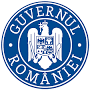 Nr. 3803 din 16.03.2022RAPORT DE ACTIVITATE PE ANUL 2021        Direcţia de Sănătate Publică a Judeţului Arad reprezintă autoritatea de sănătate publică la nivel local care realizează politicile şi programele naţionale de sănătate, elaborează programe locale, organizează structuri medicale, evidenţe statistice pe probleme de sănătate, planifică şi derulează investiţiile finanţate de la bugetul de stat pentru sectorul sanitar. Organizează, coordonează, îndrumă activităţile pentru asigurarea sănătăţii populaţiei, acţionează pentru prevenirea şi combaterea practicilor care dăunează sănătăţii.        În vederea realizării misiunii sale Direcţia de Sănătate Publică urmăreşte îmbunătăţirea stării de sănătate a populaţiei şi realizarea unui sistem de sănătate modern şi eficient, compatibil cu sistemele de sănătate din celelalte ţări ale Uniunii Europene, pus permanent în slujba pacientului în vederea realizării următoarelor deziderate:respectarea dreptului la ocrotirea sănătăţii populaţiei;garantarea calităţii şi siguranţei actului medical;creşterea rolului serviciilor preventive;asigurarea accesibilităţii la servicii medicale; respectarea dreptului la libera alegere şi a egalităţii de şanse;aprecierea competenţelor profesionale şi încurajarea dezvoltării lor;transparenţa decizională.        Principalele priorităţi de acţiune în perioada imediat următoare sunt:realizarea efectivă a accesului egal al cetăţenilor la îngrijirile medicale de bază;creşterea calităţii vieţii, prin îmbunătăţirea calităţii şi siguranţei actului medical;apropierea de indicatorii de sănătate şi demografici ai ţărilor civilizate, în acelaşi timp cu scăderea patologiei specifice ţărilor subdezvoltate.        Situaţia actuală:         Starea de sănătate a populaţiei este determinată de accesul la sănătate, pe de o parte, şi de accesul la servicii de sănătate, pe de altă parte.        Accesul la sănătate depinde într-o mare măsură de factori externi sistemului de sănătate: factori genetici, factori de mediu, factori de dezvoltare economică, factori socio-culturali.         Accesul la îngrijiri de sănătate este influenţat aproape în totalitate de organizarea sistemului sanitar.         Accesibilitatea la servicii de îngrijire medicală este determinată de convergenţa dintre ofertă şi cererea de astfel de servicii, sau altfel spus, disponibilitatea reală a facilităţilor de îngrijiri comparativ cu cererea bazată pe nevoia reală pentru sănătate. Disparităţile în accesul la îngrijiri apar din cel puţin patru motive: etnice sau rasiale; economice, aici incluzând costurile directe suportate de populaţie (coplăţi, costuri legate de tratamente şi spitalizare) precum şi cele indirecte (cost transport, timpi de aşteptare); aşezare geografică inadecvată a facilităţilor de îngrijiri; calitatea inegală a serviciilor de acelaşi tip.        În judeţul Arad sunt evidenţiabile toate cele patru tipuri de inechităţi în accesul la serviciile de îngrijiri, ceea ce determină inechităţi în starea de sănătate a diferitelor grupuri de populaţie, a unor comunităţi din diferite zone geografice şi a grupurilor defavorizate economic. Aceste disparităţi se manifestă prin indicatori de bază ai stării de sănătate modeşti (speranţa de viaţă la naştere, mortalitatea infantilă, mortalitatea generală pe cauze de deces evitabile, grad de morbiditate, ani de viaţă în stare de sănătate) dar şi prin nivelul scăzut de informare privind factorii de risc şi de protecţie pentru sănătate sau sistemul de îngrijiri de sănătate şi pachetul de servicii de bază din România.        Sistemul de sănătate din România este de tip asigurări sociale şi are ca scop asigurarea accesului echitabil şi nediscriminatoriu la un pachet de servicii de bază pentru asiguraţi. În consecinţă, accesibilitatea la serviciile medicale constituie o preocupare continuă a decidenţilor din sănătate.        Factorii determinanţi care influenţează gradul de accesibilitate a populaţiei la serviciile de sănătate sunt în general reprezentaţi de: nivelul sărăciei, şomajul, ocupaţia, mediul de rezidenţă, statutul de asigurat în sistemul de asigurări sociale de sănătate, gradul de acoperire cu personal medical.        Prezentăm în cele ce urmează principalii furnizori de servicii medicale din judeţul Arad:Spitale:17 spitale din care 7 publice şi 10 private cu un total de 2.399 paturi.        b) Serviciul de Ambulanţă Judeţean Arad:1 staţie centrală plus 9 substaţii        c) Cabinete medicale de familie:291        d) Cabinete medicale de specialitate:285        e) Cabinete de stomatologie:380        f) Laboratoare medicale private:25        g) Farmacii private:101 în urban şi 99 în rural.        Evaluarea stării de sănătate a populaţiei judeţului Arad         Aşa cum rezultă din datele colectate de la furnizorii de servicii medicale (spitale, cabinete medicale de specialitate, etc.), prelucrate şi centralizate de către compartimentul Statistică şi Informatică în Sănătate Publică, indicatorii statistici ai stării de sănătate arată necesitatea implicării tuturor factorilor decizionali în optimizarea acestora.        NatalitateaRata brută de natalitate se situează în limita valorilor ultimilor ani, în 2021 înregistrându-se un indice de 7,9 la 1.000 locuitori.  	Sporul naturalSporul natural al populaţiei rămâne negativ fiind de -8,5‰ în 2021. Mortalitatea generală        Menţinerea indicelui de mortalitate generală ridicat se corelează cu populaţia îmbătrânită a judeţului şi profilul de morbiditate marcată de dominanta bolilor cardiovasculare, al tumorilor maligne şi nu în ultimul rând al bolilor aparatului respirator.Mortalitatea infantilă         Mortalitatea infantilă în 2021 a fost de 1,9 la 1.000 născuţi vii.COVID-19A. Incidenţa cumulată la 1.000 de locuitori: COVID-19Populatia Judetului Arad la data de 31.12.2021:  451.434B. Decese: COVID-19          MORTALITATE LA 1.000 DE LOCUITORI PERSOANE INFECTATE: COVID-19C. Persoane Vindecate: COVID-19                PERSOANE VINDECATE LA 1.000 DE LOCUITORI (PERSOANE INFECTATE): COVID-19COVID-19 - MUNICIPIUL ARAD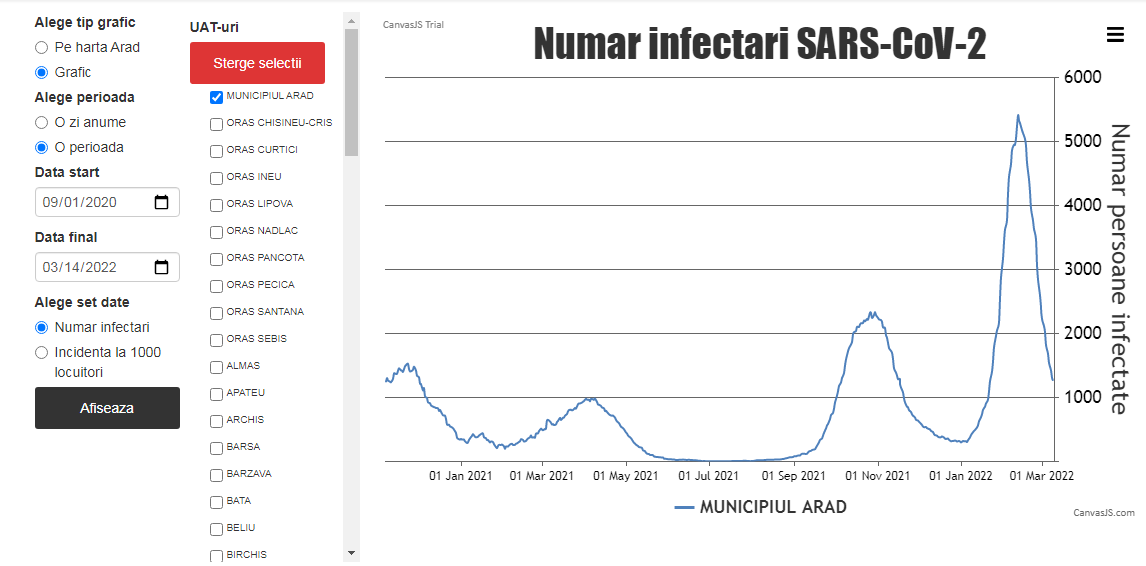 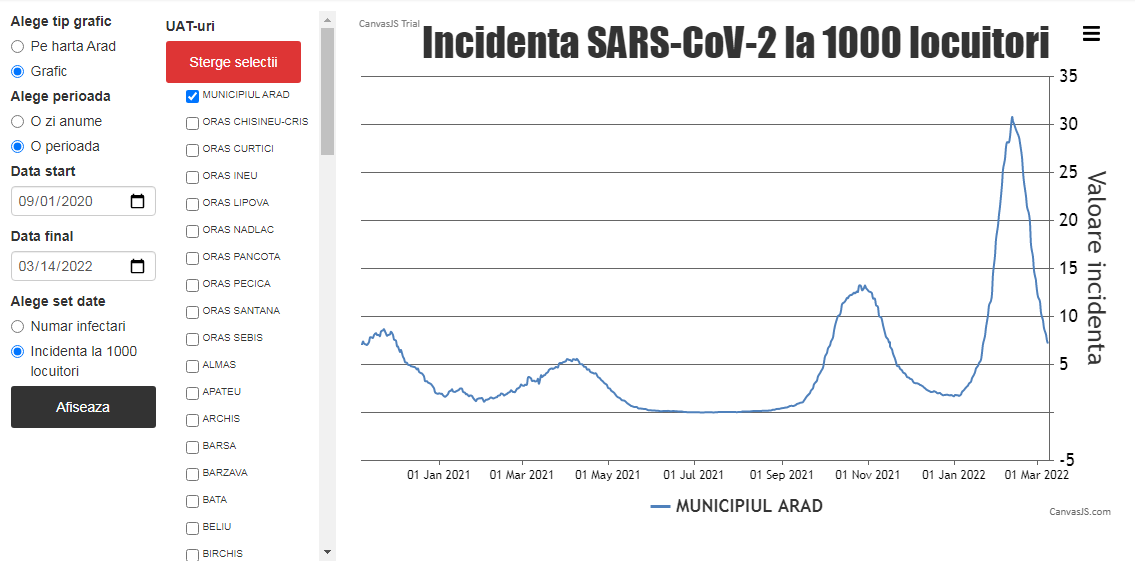 Concluzii şi măsuri:valorile crescute ale cancerului bronho-pulmonar, cel de sân şi de col uterin impun intensificarea acţiunilor de educaţie sanitară şi a celor de screening, în vederea conştientizării populaţiei privind riscurile şi metodele de prevenire pe de o parte şi depistarea acestor afecţiuni în stadii incipiente pe de altă parte;creşterea  semnificativă a numărului pacienţilor diagnosticaţi cu afecţiuni cronice, cu evoluţie de lungă durată, care implică cheltuieli crescute, subliniază necesitatea asigurării asistenţei medicale, profilactice şi curative cu implicarea atât a pacienţilor cât şi a întregului corp medical; implementarea Programelor Naţionale de Sănătate, în special a celor profilactice şi responsabilizarea specialiştilor coordonatori în ceea ce priveşte o analiză riguroasă a rezultatelor, în vederea corectării eventualelor disfuncţionalităţi care pot împiedica atingerea obiectivelor;atragerea specialiştilor în genetică medicală, dotarea cu aparatură performantă a secţiilor de obstetrică şi pregătirea suplimentară – dacă este cazul – a personalului, pentru a putea fi evidenţiate  la timp eventualele malformaţii congenitale şi anomalii cromozomiale depistabile;luarea măsurilor necesare pentru păstrarea în ţară a medicilor, atât absolvenţi cât şi specialişti;creşterea numărului de boli infecţioase cu cale de transmitere digestivă, subliniază importanţa şi necesitatea cunoaşterii şi respectării condiţiilor igienico-sanitare atât  în mediul familial cât şi în colectivităţi.    Compartiment de supraveghere epidemiologică şi control boli transmisibilePN I.1  Programul naţional de vaccinare Vaccinarea populaţiei la vârstele prevăzute în Calendarul naţional de vaccinare       Activităţi implementate de DSPJ Arad şi realizarea lor în 2021asigurarea preluării şi, după caz, a transportării vaccinurilor de la nivelul depozitului central,-  realizat în funcţie de repartiţiile aprobate pentru judeţ prin Ordin al Ministerului Sănătăţii;depozitarea şi distribuirea vaccinurilor către furnizorii de servicii medicale – realizat;supervizarea realizării catagrafiilor, estimarea cantităţilor de vaccinuri necesare şi utilizarea eficientă a vaccinurilor solicitate şi repartizate – realizat;centralizarea necesarului de vaccinuri pe vârste pentru fiecare tip de vaccin la nivel judeţean, respectiv al municipiului București şi transmiterea acestuia la CNSCBT; - realizat. A fost transmis necesarul de vaccin BCG pe anul 2022 la nivelul judeţului conform adresei MS/CNSCBT nr. 14894/23.08.2021. A fost întocmit necesarul de vaccinuri pe vârste pentru fiecare tip de vaccine conform adresei Ministerului Sănătăţii – Centrul Naţional de Supraveghere şi Control Boli Transmisibile nr. 22450/06.12.2021.instruirea personalului medical vaccinator şi a mediatorilor sanitari, trimestrial şi ori de câte ori este nevoie, cu privire la modul de realizare şi raportare a vaccinărilor – realizat. verificarea condiţiilor de păstrare a vaccinurilor, modul de administrare a acestora în condiţii de siguranţă maximă la nivelul furnizorilor de servicii medicale, înregistrarea şi raportarea vaccinărilor – realizat în colaborare cu serviciul SCSP al Direcţiei de Sănătate Publică Arad,identificarea comunităţilor cu acoperire vaccinală suboptimală, dispunerea şi organizarea de campanii suplimentare de vaccinare pentru recuperarea restanţierilor, atât prin intermediul medicilor de familie şi de medicină şcolară, cât şi cu sprijinul asistenţilor comunitari şi al mediatorilor sanitari – realizat asigurarea funcţionării sistemului de supraveghere a reacţiilor adverse postvaccinale indezirabile (RAPI) în teritoriul de responsabilitate – realizat, permanent (nu au fost înregistrate cazuri de RAPI pe parcursul anului 2021);verificarea şi validarea înregistrării corectă şi completă a vaccinărilor în RENV – realizat permanent;realizează acţiunile de estimare a acoperirii vaccinale, conform metodologiei unice – realizat, în lunile februarie şi august;raportarea datelor privind acoperirile vaccinale conform metodologiei – realizat.        În luna februarie a fost evaluat lotul născuţilor din luna iulie 2019, respectiv 330 copii, dintre care au fost găsiţi ca nevaccinaţi corespunzător vârstei 99 de copii, principalele motive ale nevaccinării fiind neprezentarea, contraindicatiile temporare.        În luna august a fost verificat în paralel cu lotul născuţilor din luna iulie 2019 şi lotul născuţilor din luna iulie 2020 (273 copii). Dintre aceştia din urmă, 179 dintre copii au fost găsiţi nevaccinaţi corespunzător vârstei, motivul fiind neprezentarea  şi contraindicatiile temporare.l) participarea la sesiuni de instruire organizate de CNSCBT şi/sau structurile de specialitate de la nivel regional-realizat conform convocărilor primite de la forurile ierarhice superioare.   Realizat. În luna septembrie a avut loc o întâlnire de lucru organizată de CRSPT TM care a avut ca şi tematică programele naţionale de sănătate publică ( adresa CRSP TM nr. 5914/07.09.2021).m) asigurarea mentenanţei şi metrologizării spaţiilor frigorifice de păstrare a vaccinurilor la nivel judeţean - realizat în colaborare cu serviciul administrativ din cadrul DSP;n) participarea la studiul de evaluare a lantului frig pe baza metodologiei OMS - nu a fost cazul, judeţul Arad nu a fost selectat să participe la studiul de evaluare a lanţului frig;o) încheierea actelor adiţionale la contractele cu medicii de familie pentru administrarea vaccinurilor obligatorii pentru grupele de risc şi asigurarea decontării acestor servicii medicale la un tarif de 27 lei /serviciu de vaccinare pe baza raportului generat de RENV pentru intervalul 01.01.2021-31.03.2022 – realizat p) raportarea lunar a stocurilor de vaccinuri la Institutul Naţional de Sănătate Publică- realizat lunar        2. Subprogramul de vaccinări opţionale pentru grupele de risc încheierea contractelor  cu medicii de familie pentru administrarea vaccinurilor opţionale pentru grupele de risc şi asigurarea decontarii acestor servicii medicale la un tarif de 27 lei / serviciu de vaccinare pe baza formularului standard de raportare lunară a vaccinărilor opţionale pentru intervalul 01.01.2021-31.03.2022– realizat asigurarea preluării şi, după caz, transportul vaccinurilor de la nivelul depozitului central, depozitarea şi distribuţia vaccinurilor către furnizorii de servicii medicale – realizat conform ordinelor de repartiție primite de la Ministrul Sănătăţiisupervizarea realizării catagrafiilor, estimarea cantităţilor de vaccinuri necesare şi utilizarea eficientă a vaccinurilor solicitate şi repartizate – realizat;          d) centralizarea la nivel judeţean a necesarului de vaccinuri pe grupe la risc şi pe tip de vaccin şi transmiterea la INSP-CNSCBT – realizat. A fost solicitată  catagrafia pentru vaccinarea antigripala aferentă  sezonului 2021-2022 de la medicii de familie în vederea centralizării.     S-a efectuat centralizarea necesarului de HPV solicitat de medicii de familie   pentru anii 2017-2018-2019 conform adresei Ministerului Sănătăţii-Centrul Naţional de Supraveghere şi Control al Bolilor Transmisibile nr. 7483/23.05.2019, precum și necesarul trimestrial conform adresei Ministerului Sănătăţii-Centrul Naţional de Supraveghere şi Control al Bolilor Transmisibile nr. 5308/25.04.2017.         e) asigurarea instruirii personalului medical vaccinator si a mediatorilor sanitari, trimestrial şi ori de câte ori este nevoie, cu privire la modul de realizare şi raportare a vaccinărilor – realizat;f) identificarea grupelor populaţionale la risc, în situaţii epidemiologice deosebite şi/sau în urgenţe de sănătate publică de importanţă internaţională şi organizarea de campanii suplimentare de vaccinare prin intermediul medicilor de familie şi cu sprijinul asistenţilor comunitari şi ai mediatorilor sanitari – realizat.g) verificarea şi validarea înregistrării corecte și complete a vaccinărilor pe baza formularelor standard de raportare – realizat permanent;h) verificarea condiţiilor de păstrare a vaccinurilor, modul de administrare a acestora în condiţii de siguranţă maximă la nivelul furnizorilor de servicii medicale, înregistrarea şi raportarea vaccinărilor – realizat;asigurarea funcţionării sistemului de supraveghere a reacţiilor adverse postvaccinare indezirabile (RAPI) în teritoriul de responsabilitate – realizat. În decursul anului 2021 au fost înregistrate şi raportate unj număr de 53 RAPI la nivelul judeţului Arad din care: 41 cazuri la vaccinul Pfizer, 2 cazuri la vaccinul AstraZeneca şi 10 cazuri la vaccinul Johnson&Johnson.asigurarea mentenanţei şi metrologizării spaţiilor frigorifice de păstrare a vaccinurilor la nivel judeţean – realizat;raportarea lunară a stocurilor de vaccinuri la Institutul Naţional de Sănătate Publică – realizat.   PN I. 5    Programul naţional de supraveghere şi control al infecţiilor  nosocomiale şi monitorizare a utilizării antibioticelor şi a antibiotico-rezistenţeiAtribuţiile Direcţiei de Sănătate Publică Judeţene în cadrul Programului naţional supraveghere şi limitare a infecţiilor asociate asistenţei medicale şi a rezistenţei microbiene, precum şi de monitorizare a utilizării antibioticelor:realizarea evaluării activităţilor specifice Programului naţional de supraveghere şi limitare a infecţiilor asociate asistenţei medicale şi a rezistenţei microbiene, precum şi de monitorizare a utilizării antibioticelor, în conformitate cu metodologiile specific - realizatasigură centralizarea datelor epidemiologice referitoare la supravegherea în sistem sentinelă a infecţiilor asociate asistenţei medicale de la nivelul unităţilor sanitare care derulează programul în conformitate cu metodologia specifică- realizatasigură instruirea metodologică a spitalelor care derulează programul, în conformitate cu metodologia transmisă- realizatasigură participarea personalului medical la cursurile de formare profesională organizate pentru supravegherea şi limitarea infecţiilor asociate asistenţei medicale şi a rezistenţei microbiene, precum şi monitorizarea utilizării antibioticelor- realizatasigură participarea la studiul de prevalență de moment a infecţiilor asociate asistenţei medicale, în conformitate cu metodologia- nerealizat din cauză că la nivelul Spitalului Clinic Județean de Urgență  Arad nu s-a derulat această activitate neexistând solicitare în acest sens;             Începând din trimestrul III al anului 2016  Spitalul Clinic Judeţean de Urgenţă Arad a intrat în sistemul de raportare de tip sentinelă a infecţiilor nosocomiale.În cursul anului 2021, în judeţul Arad s-au înregistrat:Nr. cazuri IAAM depistate in sistemul de rutina: TOTAL 635 IAAM589 de la SCJU Arad23 de la Spitalul Orșenesc Ineu4 de la Spitalul de Psihiatrie Mocrea11 de la Spitalul Sfântul Gheorghe Chișineu Criș8 de la Spitalul de Boli cronice SebișNumar IAAM/ pe cauzeInfectii respiratorii = 382 ;Infecţii de plaga  = 53;Bacteriemii = 15 Alte infecții = 4Infectii urinare = 64;Infectii de tegumente si tesuturi moi = 3 Infectii ale tractului gastro-intestinal = 114Infectii organe genitale = 0Numar IAAM/  pe sectiiNr. IAAM pe sectii pediatrie = 3 Nr. IAAM pe sectii NN = 5Nr. IAAM pe sectii Obstetrica  - Ginecologie = 2Nr. IAAM pe sectii Chir = 60Nr. IAAM pe sectii ATI = 255Nr. IAAM alte secții = 310Au fost raportate lunar către CRSP Timişoara în sistem de rutina conform Ordinului MS 1101/2016 .Spitalul Clinic Județean de Urgență Arad a fost inclus în Programul naţional supraveghere şi limitare a infecţiilor asociate asistenţei medicale şi a rezistenţei microbiene, precum şi de monitorizare a utilizării antibioticelor ca unitate sentinelă, iar în anul 2021 au fost raportate 221 IAAM  in sistem sentinelă.         	Fise declarate de infecții cu Clostridium Difficile in ANUL 2021 – 112 cazuri ( 103 cazuri IAAM, 6 cazuri comunitare, 3 cazuri nedeterminate)109 de la SCJU Arad2 de la Spitalul Orșenesc Ineu1 de la Spitalul Sfântul Gheorghe Chișineu CrișAu fost înregistrate 18 accidente postexpunere profesională din unităţile sanitare cu paturi şi ambulatorii ale judeţului, cu completarea fişelor tip, raportarea lunară la DSP Arad şi raportarea trimestrială a acestora la CRSP Timişoara.TOTAL 18 accidente postexpunere profesională, din care: 14 accidente postexpunere profesională la Spitalul Clinic Judetean de Urgență Arad, 3 accidente postexpunere profesională la Spitalul Orășenesc Ineu, 1 accidente postexpunere profesională la Centrul Medical Laser Sistem ARAD,   PN IV  .3   Programul naţional de transplant de organe, ţesuturi şi celule de origine umană       	La nivelul judeţului Arad activitatea de transplant de organe, ţesuturi şi celule de origine umană se realizează prin intermediul secţiei de ATI din cadrul Spitalului Clinic Judeţean de Urgenţă.     Atribuţii ale Direcţiei de Sănătate Publică Judeţene Arad în cadrul programului:centralizează trimestrial, cumulat de la începutul anului şi anual indicatorii specifici raportaţi de către unitatea de specialitate (Spitalul Clinic Judeţean de Urgenţă) – realizat trimestrial, centralizarea anuală este în lucru;transmite Agenţiei Naţionale de Transplant trimestrial, cumulat de la începutul anului şi anual indicatorii specifici – realizat;monitorizează consumul de materiale sanitare, medicamente precum şi stocurile raportate de unitatea de specialitate – realizat;transmite Agenţiei Naţionale de Transplant lunar, cumulat de la începutul anului, situaţia centralizată a stocurilor – realizat;transmite trimestrial situaţia centralizată a stocurilor însoţită de balanţa de stocuri cantitativ-valorică raportată de unitatea care implementeză programul – realizat;întocmeşte un raport de activitate centralizat trimestrial respectiv anual, pe baza rapoartelor de activitate transmise de coordonatorul din unitatea de specialitate care derulează programul, pe care îl trimite ulterior Agenţiei Naţionale de Transplant – realizat.   În  decursul anului 2021 la Spitalul Clinic Judeţean de Urgenţă  au fost identificaţi mai mulți pacienți cu scor Glasgow< 7 care au fost monitorizați și urmăriți ca și potențiali donatori. La trei dintre cazuri s-a stabilit diagnosticul de moarte cerebrală. La unul din cazuri s-a efectuat prelevare multiorgan (ficat, rinichi) în urma obţinerii consimţământului familie.        Alte activităţi:        În anul 2021 au fost întocmite 186 referate de evaluare, din care 121 în vederea eliberării autorizaţiei sanitare de funcţionare, 65 referate pentru vizare anuală/certificarea conformităţii pentru unităţi sanitare cu paturi şi ambulatorii.        Au fost eliberate 16 notificări pentru avize de construcţie (extindere şi modernizare unităţi sanitare cu paturi, reabilitare şi modernizare dispensare etc.).        În judeţul Arad funcţionează 15 unităţi sanitare cu paturi  (spitale) autorizate (7 unităţi sanitare de stat, 8 unităţi sanitare private), toate cu autorizaţie sanitară de funcţionare/viza anuală în termen. 2 Programul naţional de supraveghere şi control al bolilor transmisibile prioritareActivităţi implementate la nivelul compartimentului de epidemiologie din DSP:  1. Supravegherea bolilor transmisibile prevăzute în reglementările legale în vigoare prin culegerea, validarea, analiza, interpretarea şi raportarea datelor epidemiologice în conformitate cu prevederile Hotărârii nr. 589/2007 privind stabilirea metodologiei de raportare şi de colectare a datelor pentru supravegherea bolilor transmisibile, ale Ordinului ministrului sănătăţii nr. 1466/2008 pentru aprobarea circuitului informaţional al fişei unice de raportare a bolilor transmisibile şi metodologiile specifice de supraveghere elaborate de CNSCBT;În Registrul Unic electronic au fost validate şi introduse în anul 2021 un număr de 97 fişe de boală transmisibilă prioritară, din care au fost validate 97, care  au fost clasificate final conform tabelelor:2. Supravegherea bolilor transmisibile considerate probleme de sănătate publică locală, sub coordonarea structurilor de specialitate din centrele regionale de sănătate publică – Nu au fost înregistrate astfel de situații pe parcursul anului 2021.Instituirea şi aplicarea măsurilor de prevenire şi control a focarului de boală transmisibilă, inclusiv focare de tuberculoză cu mai mult de 3 cazuri: efectuarea anchetei epidemiologice, depistarea contacţilor / populaţiei la risc, recoltarea probelor biologice, efectuarea tratamentului profilactic, conform metodologiilor specifice de supraveghere, notificarea şi raportarea, efectuarea dezinfecţiei în colaborare cu reţeaua de asistenţă primară:      În decursul anului  în judeţul Arad în urma testării conform recomandărilor din „Metodologia de supraveghere a sindromului respirator acut cu noul coronavirus”au fost identificate un număr de 44 focare de infecţie cu coronavirus, raportate la Institutul Naţional de Sănătate Publică şi Centrul Regional de Sănătate Publică Timişoara. Au fost efectuate anchetele epidemiologice: pacienţii pozitivi au fost internaţi în spital iar contacţilor direcţi le-a fost recomandată izolarea la domiciliu timp de 14 zile sub monitorizarea medicului de familie.În cazul focarelor determinate de infecţia cu coronavirus de la nivelul centrelor rezidenţiale s-a intervenit cu o echipă a fost demarată ancheta epidemiologică pentru depistarea contacţilor direcţi. Au fost întreprinse mai mulre măsuri printre care:Au fost sistate toate vizitele aparținătorilor în centrul de îngrijire. Toate persoanele confirmate pozitiv cu infecție COVID – 19 au fost monitorizate de medicul de familie, iar cazurile grave au fost  internate în Spitalul destinat bolnavilor COVID.Contacții direcți ai cazurilor confirmate au fost izolați pentru o perioadă de 14 zile, în camere separate cu grup sanitar propriu.Contacții direcți ai cazurilor confirmate au fost  monitorizați clinic de către medicul de unitate, iar la apariția simptomatologiei specifice vor fi transferați intr-o unitate sanitară pentru a beneficia de consult și tratament de specialitate.Personalul medical al centrului va efectua zilnic triajul epidemiologic atât al personalului de îngrijire cât și al beneficiarilor.Personalul de îngrijire va purta, obligatoriu, echipament standard de protecție, va respecta măsurile de distanțare socială impuse de legislația în vigoare și va respecta precauțiunile standard de igienă individuală și colectivă.Efectuarea procedurilor de dezinfecție atât în camerele unde au fost depistați pozitivii, cât și în spațiile comune.La reîntoarcerea în cămin a pacienților externați din spital, aceștia vor fi cazați în camere separate, păstrându-se regulile de izolare.Servirea mesei se va face doar în cameră.Mobilizarea în aer liber a beneficiarilor se va face gradual, câte 20 de minute, evitându-se contactul direct.4.  Realizarea activităţilor epidemiologice în situaţii de urgenţă provocate de calamităţi naturale, precum inundaţii, cutremure şi altele asemenea, în colaborare cu reţeaua de asistenţă medicală primară şi de specialitate şi cu administraţia publică locală, conform practicilor epidemiologice curente– nu a fost cazul în anul 2021;5.  Desfăşurarea acţiunilor speciale de depistare activă şi prevenire a bolilor transmisibile în comunităţi la risc, cu colaborarea Centrului Regional de Sănătate Publică, după caz - nu a fost cazul în anul 2021;6.  Încheierea de contracte de prestări servicii medicale cu medicii de familie şi asigurarea decontării serviciilor medicale de inoculare vaccin: vaccin hepatitic A pediatric, tifoidic, tetanic, hepatitic B tip adult pentru contacţii cazurilor, în caz de focar sau în situaţii de urgenţă provocate de calamităţi naturale, precum inundaţii, cutremure şi altele asemenea – realizat. A fost încheiat contract de prestări servicii cu Laboratorul Institututlui Cantacuzino pentru asigurarea diagnosticului etiologic pentru bolile transmisibile prioritare pentru care DSP Arad prin laboratorul propriu nu poate asigura testarea.7. Organizarea de instruiri ale personalului medico-sanitar şi ale mediatorilor sanitari cu privire la prevenirea, depistarea, raportarea şi controlul bolilor transmisibile, precum şi cu privire la vaccinarea populaţiei din grupele expuse la risc : - realizat.În luna ianuarie a fost organizată o campanie locală de informare a populației cu privire la evoluția gripei din județul Arad, campanie căreia i s-au alăturat  medicii de familie, asistenții comunitari și mediatorii sanitari. Cu acest prilej a fost reamintită cadrelor medicale și „Metodologia de supraveghere a gripei infecțiilor respiratorii acute și SARI”  precum si aplicarea măsurilor de protecție care se impun.În lunile aprilie, august şi noiembrie au  fost organizate instructaje la care au participat cadrele medicale şi medicii de familie  cu privire la implementarea şi aplicarea „Metodologia de supraveghere a sindromului respirator acut cu noul coronavirus”precum si aplicarea măsurilor de protecție care se impun.8.  Achiziţionarea testelor şi reactivilor necesari pentru diagnosticul bolilor transmisibile prioritare - realizat permanent pe parcursul anului 2021, la solicitarea medicului coordonator al Laboratorului DSP Arad;9.  Depistarea, verificarea şi raportarea alertelor naţionale, participarea la verificarea alertelor internaţionale şi asigurarea răspunsului rapid –nu a fost cazul în 2021;10. Asigurarea/continuarea activităţilor în vederea acreditării/menţinerii acreditării laboratoarelor de microbiologie şi participarea la realizarea indicatorilor de evaluare a performanţelor de laborator în materie de supraveghere a bolilor transmisibile-au fost realizate controale externe ale laboratorului de microbiologie;11. Asigurarea schimbului de informaţii specific şi colaborarea interjudeţeană în probleme epidemiologie-a fost realizat în mod permanent schimbul de informaţii epidemiologice  privind cazuri sporadice sau aparţinând unui focar de boală transmisibilă  (cu judeţul Timis, Hunedoara, Cluj, Brașov, etc.);12. Organizarea şi participarea la derularea unor activităţi antiepidemice solicitate de CNSCBT sau dispuse de către DGAMSP– nu au fost solicitări în acest sens în anul  în anul 2021;           13. Participarea la realizarea de studii organizate de INSP prin CNSCBT şi/sau CRSP conform metodologiilor de derulare a studiilor-nu au fost solicitări în acest sens în anul 2021.14. Achiziţionarea medicamentelor, vaccinurilor, dezinfectanţilor, materialelor sanitare, echipamentelor de protecţie necesare pentru intervenţie în caz de focar /epidemie de boală transmisibilă sau situaţii de risc epidemiologic în scopul constituirii şi întreţinerii rezervei antiepidemice - a fost reconstituită rezerva antiepidemică (articolele prevăzute în Ordinul MS 1254 din 2005), în limita fondurilor disponibile ale programului PN I. 2 şi a ofertei furnizorilor.I.3. Programul naţional de prevenire, supraveghere şi control al infecţiei hiv/sidaActivităţi implementate la nivelul DSP şi stadiul realizării lor în 2021:  1. Efectuarea screening-ului infecţiei HIV/SIDA la femeile gravide şi persoanele din grupele de risc pentru infecţia HIV/SIDA, cu utilizarea testelor de screening rapide şi tip ELISA HIV(1+2) – realizat parțial din cauza lipsei de adresabilitate a persoanelor din grupele de risc către Laboratorul DSP Arad;  2. Asigurarea confirmării infecţiei HIV/SIDA pentru gravidele şi persoanele din grupele de risc cu rezultat pozitiv la screening-ul infecţiei HIV/SIDA prin testare Western Blot- realizat, permanent;  3. Îndrumarea gravidelor şi persoanelor din grupele de risc cu rezultat pozitiv la testare către specialistul infecţionist din teritoriu în vederea evaluării clinico-imunologice – realizat, permanent;  4. Realizarea distribuirii testelor de screening rapide sau de tip ELISA HIV(1+2), după caz, către unităţile sanitare implicate în testarea infecţiei HIV/SIDA - realizat, în limita aprovizionării prin achiziţie centralizată a testelor;  5. Colectarea din teritoriu a raportărilor privind screeningul infecţiei HIV/SIDA, analizarea rezultatelor şi transmiterea indicatorilor, precum şi a rezultatelor analizei efectuate către Unitatea de asistenţă tehnică şi management - realizat;  6. Colectarea fişelor de raportare a cazurilor noi de HIV şi transmiterea acestora Compartimentului de monitorizare şi raportare a infecţiei HIV din cadrul Institutului Naţional de Boli Infecţioase Prof. dr. Matei Balş - realizat;  7. Organizarea la nivel teritorial a campaniilor de informare – educare – comunicare -realizat;  8. Asigurarea distribuirii seringilor de unică folosinţă şi acelor necesare activităţilor de schimb de seringi în scopul prevenirii transmiterii infecţiei HIV/SIDA la utilizatorii de droguri injectabile către unităţi sanitare care derulează programul – nerealizat din cauză că la nivelul judeţului Arad nu există un centru care să deruleze această activitate;  9. Estimarea anuală a necesarului de teste de screening rapide şi ELISA HIV(1+2) pentru diagnosticul infecţiei HIV/SIDA pentru activitatea proprie şi a unităţilor sanitare implicate în screening-ul infecţiei HIV/SIDA şi transmiterea acestuia către Unitatea de asistenţă tehnică şi management - realizat.   În anul 2021, la nivelul județului Arad, avem următorii indicatori:1. Indicatori fizici:număr de teste HIV efectuate (pe tipuri de teste): 1. teste rapide HIV:  TOTAL 2782  teste (la gravide); 2. teste ELISA HIV(1+2): TOTAL 1096  teste;312 teste pentru diagnosticare216 teste Geenscren care au expirat in 12.2020 și au fost casate (conform normelor in vigoare) în data de 09.07.2021;568 teste Elisa Murex care au expirat in 30.11.2021 și au fost casate (conform normelor in vigoare) în data de 17.12.2021;număr de persoane la care s-a realizat profilaxia postexpunere: 3 persoane (din SCJU Arad și din afara acestei unități sanitare); număr de bolnavi HIV/SIDA beneficiari de tratamentul cu ARV:  o medie de 204 bolnavi; număr de bolnavi HIV/SIDA beneficiari de profilaxie cu non-ARV-uri 0; cumulat 0.număr de bolnavi HIV/SIDA în eşec terapeutic beneficiari de efectuarea testului rezistenţă genotipică la ARV: 0  bolnavi; cumulat 0.  2. Indicatori de eficienţă:1. cost mediu estimat / testare rapidă HIV: = 1,15 lei 2. cost mediu estimat / testare ELISA HIV(1+2):= 3,56 lei;3. cost mediu ARV estimat / persoană la care s-a realizat profilaxia postexpunere:188,57 lei4. cost mediu estimat / bolnav HIV/SIDA beneficiar de tratament cu ARV / an: 20956,06 lei5. cost mediu estimat / bolnav HIV/SIDA beneficiar de profilaxie cu non- ARV-uri: 0 lei6. cost mediu estimat / test de rezistenţă genotipică la ARV: 0 lei3. Indicatori de rezultat:în domeniul prevenirii şi supravegherii infecţiei HIV:1. efectuarea testării HIV la  gravide  din totalul gravidelor din an,cu teste rapide distribuite exclusiv de DSPJ Arad – medie 44,57% (în trimestrele III și IV nu au mai fost în stoc teste rapide )cu teste rapide distribuite de DSPJ Arad și achiziționate de unitățile medicale din venituri proprii – medie 80,04%2. procentul de persoane testate din total populaţia generală = 1,038%;3. efectuarea profilaxiei pentru reducerea transmiterii verticale a infecţiei HIV/SIDA  - 2 cazuri 4. procent profilaxie pentru reducerea transmiterii verticale a infecţiei HIV= 100% 5. efectuarea profilaxiei postexpunere la  persoanele expuse accidental care au indicaţie de tratament ARV – 3 cazuri ( 100%).în domeniul tratamentului şi monitorizării persoanelor cu infecţie HIV/SIDA:1. procent  persoane aflate in evidenţă care beneficiază de tratament= 82,85%;2. procent  bolnavi aflati in tratament care care au beneficiat de profilaxia infecţiilor oportuniste= 0.3. efectuarea testării de rezistenţă genotipică la ARV la  bolnavii HIV/SIDA aflaţi în eşec terapeutic = nu s-a efectuat testarea rezistenţei genotipică.I.4. Programul naţional de prevenire, supraveghere şi control al tuberculozeiActivităţi derulate la nivelul DSP şi realizarea lor în anul 2021:  1. Efectuarea, în cadrul programului de prevenire şi control al infecţiei cu HIV, a  testării HIV pentru pacienţii suspecţi/confirmaţi cu tuberculoză, pentru unităţi medicale care nu au posibilitatea de testare HIV - realizat, prin teste tip ELISA HIV 1 şi 2;        2. Coordonarea investigaţiei epidemiologice şi aplicarea măsurilor în focarele cu minimum 3 cazuri, depistate în colectivităţi, precum şi măsurile de control în focar în conformitate cu prevederile titlului C punctul 2, subpunctul 2.3. din Programul naţional de supraveghere şi control al bolilor transmisibile prioritare – realizat. În anul 2020 în judeţul Arad a evoluat un focar de TBC.  Toate cazurile confirmate au fost izolate pe secția de Pneumologie a Spitalului Clinic Judeșean de Urgență Arad, pentru a beneficia de tratament de specialitate. S-a efectuat ancheta epidemiologică , au fost depistați contacții care au fost îndrumați către Dispensarul TBC pentru efectuarea de radiografii, s-a dispus efectuarea unor proceduri de dezinfecție cu substanțe biocide cu acțiune pe mycoplasme, educație sanitară.   3. Raportarea la INSP - CNSCBT a focarelor cu minim 3 cazuri, depistate în colectivităţi, pe formularul furnizat de CNSCBT- Realizat  4. Colaborarea cu reţeaua de pneumoftiziologie la instruirea personalului medical pentru aplicarea prevederilor programului – nu au fost organizate instruiri cu participarea reprezentantului DSP;  5. Monitorizarea la nivel judeţean a derulării activităţilor acestui domeniu, în colaborare cu medicul coordonator judeţean TB - realizat, permanent;  6. Asigurarea împreună cu coordonatorul tehnic judeţean a repartiţiei fondurilor alocate programului, pentru unităţile sanitare de pneumoftiziologie din judeţ - realizat;  7. Asigurarea, împreună cu coordonatorul tehnic judeţean, a corectitudinii în înregistrarea şi raportarea datelor epidemiologice privind infecţia TB, precum şi a indicatorilor specifici programului - realizat, permanent.Compartimentul de evaluare a factorilor de risc din mediul de viaţă şi de muncă (CEFRMVM)Activitatea Colectivului de Igiena MediuluiActivități desfășurate în cadrul Programului Național de Sănătate  - PN IIToate activitățile s-au desfășurat în baza metodologiilor transmise INSPB- CNMRCM, cu încadrarea în bugetul aprobat pentru anul 2021.Domeniul 1: 1. Protejarea sănătăţii şi prevenirea îmbolnăvirilor asociate factorilor de risc din mediul de viaţă	1.1.Protejarea sănătăţii publice în relaţie cu igiena apei Aceste activități cuprind:- supravegherea calităţii apei potabile distribuite în sistem centralizat în zonele de aprovizionare mari ( ZAP mari);- supravegherea calităţii apei potabile distribuite în sistem centralizat în zonele de aprovizionare mici (ZAP mici);- supravegherea calităţii apei de fântână şi a apei din arteziene de utilizare publică;- monitorizarea apelor potabile îmbuteliate, altele decât apele minerale naturale sau decât apele de izvor-supravegherea calitatii apei de îmbăiereA) Supravegherea calitatii apei potabile furnizate în sistem centralizat se realizează prin efectuarea monitorizării de audit, efectuată de către Direcţiile de Sănătate Publică teritoriale și a monitorizării operaţionale de către producătorul/distribuitorul de apă potabilă, în conformitate cu legislaţia din domeniu. În anul 2021 au fost monitorizate  39 zone de aprovizionare cu apă potabilă în sistem centralizat , dintre care 13 sisteme care aprovizionează peste 5000 de locuitori( ZAP mari) și 26 sub acest barem (ZAP mici).Pentru monitorizarea de audit a calității apei potabile distribuite prin sisteme publice,  s-au prelevat și efectuat determinări în Laboratorul DSP Arad după cum urmează: - 1109 probe cu 2558 determinări microbiologice, cu 3 probe  neconforme; - 1141 probe cu 1459  pentru determinări fizico- chimice, cu 27 de probe neconforme ;De asemenea au fost efectuate 92 de prelevări pentru determinări ale parametrilor care nu pot fi examinați în laboratorul DSP ( Benzen, Bromați, Hidrocarburi aromatice policiclice, Compuși organici volatili, Trihalometani, metale grele, Dicloretan, Tetracloretan, Tricloretena, Tetracloetena,Pesticide, Radioactivitate). Pentru acești parametri toate probele au fost conforme.Pentru neconformitățile depistate, au fost notificați ( informați imediat telefonic și apoi în scris) operatorii ZAP respective și Serviciul de Control în Sănătate Publică al DSP Arad. Operatorii au acționat imediat, conform planului/procedurii de intervenție și au corectat neconformitățile, informând DSP Arad despre cauzele neconformării și măsurile întreprinse, inclusiv prin buletine de analiză.În conformitate cu metodologia INSPB privind ZAP mici/2020, pe lângă monitorizarea de audit curentă, au fost prelevate 4 probe de apă din 2 ZAP pentru depistarea Legionella Pneumophila, 5 probe din 5 ZAP  pentru determinarea Pesticidelor și  10 probe din 10 ZAP pentru determinarea metalelor grele. În cele 50 de analize  pentru metale, 5 analize pentru pesticide și 4 analize pentru Legionella nu au existat neconformități.Facem mențiunea că nu am înregistrat nici un episod epidemiologic cu afecțiuni legate de consumul de apă.B) Supravegherea calităţii apei de fântână şi a apei arteziene de utilizare publică:Au fost catagrafiate fântânile publice/artezienele/izvoarele de la nivelul celor 79 UAT din județ și s-au prelevat probe de apă din 31 fântâni/arteziene/izvoare pentru analize. Determinările au fost efectuate cu laboratorul propriu. Rezultatele au fost centralizate și transmise , coordonatorului sintezei - CRSP Iași.  Număr de fântâni publice/surse arteziene identificate/raportate : 237Număr de fântâni publice/surse arteziene identificate evaluate dpdv a calităţii apei: 31Număr de probe de apă : 62 (31 chimic și 31 microbiologic) Parametri analizaţi la 16 fântâni (pentru fiecare sursă): 16 din care 5 microbiologici 11 fizico-chimici; Parametri analizaţi la 15 fântâni (pentru fiecare sursă): 17 din care 5 microbiologici 12 fizico-chimici;Pentru 15 fântâni: parametrul arsenNumăr de fântâni publice/surse arteziene, pentru care calitatea apei este conformă: 2Număr de fântâni publice/surse arteziene, pentru care calitatea apei este neconformă : 29Număr analize cu rezultate conforme (parametri): 454Număr analize cu rezultate neconforme ( parametri) : 57Număr de analize neconforme-arsen: 8Număr de analize conforme-arsen: 7Numărul activităților de educație pentru promovarea stării de sănătate privind riscul de îmbolnăvire datorat folosirii pentru consum a apei cu calitate neconformă microbiologic și chimic, în localitățile unde s-au înregistrat neconformități: 2.Parametrii neconformi, în ordine descrescătoare, au fost: E. Coli, Enterococ, Bcterii coliforme.Număr de notificări în ceea ce privește neconformitatea calității apei potabile din sursele investigate: 24  (12 adrese –medici de familie, 12 adrese- UAT-uri) În conformitate cu Legea nr. 458/2002, republicată și actualizată, privind calitatea apei potabile  și a H.G nr. 974/2004, actualizată, pentru aprobarea Normelor de supraveghere, inspecţie sanitară şi monitorizare a calităţii apei potabile şi a Procedurii de autorizare sanitară a producţiei şi distribuţiei apei potabile, DSP a notificat în scris astfel:      1. UAT, pentru:- a asigura avertizarea populaţiei prin afişarea, la loc vizibil şi protejat, a înscrierilor «apa este bună de băut» sau «apa nu este bună de băut» sau «apa nu este bună de folosit pentru sugari şi copiii mici», după caz, și să asigure apă potabilă fără plată pentru sugari şi copiii mici până la 3 ani care folosesc apă din aceste fântâni, în cazul în care apa din fântânile şi izvoarele publice are concentraţia de nitraţi mai mare decât valoarea prevăzută în lege;- să procedeze la curățarea și dezinfecția imediată a fântânilor care prezintă doar parametrii microbiologici neconformi, cu substanțe dezinfectante care au aviz/autorizație emisă de Comisia Națională pentru Produse Biocide, după care să revină cu o solicitare pentru reanalizarea apei în Laboratorul DSP Arad.- să procedeze la curăţarea, dezinfecţia şi verificarea periodică a potabilităţii apei din toate fântânile/artezienele aflate pe domeniul public al UAT, cu respectarea prevederilor Ordinului Ministerului Sănătăţii nr. 119/2014 pentru aprobarea Normelor de igienă şi sănătate publică privind mediul de viaţă al populaţiei, art. 27.    2. Medicii de familie, din localităţile în care apa din fântânile şi izvoarele publice este necorespunzătoare, au fost notificați în scris că au obligația să informeze pacienţii asupra riscurilor pentru sănătate ale folosirii unei ape de băut de calitate necorespunzătoare şi asupra măsurilor pe care aceştia  trebuie să le ia pentru a-şi proteja sănătatea.     Facem mențiunea că în județ nu s-a înregistrat niciun caz de methemoglobinemie acută la sugari/copil mic. C) Monitorizarea apelor potabile îmbuteliate altele decât apele minerale naturale sau decât apele de izvor.În județ funcționează o singură unitate care îmbuteliază apă de masă, autorizată sanitar și cu  produsele notificate.S-au prelevat probe de apă pentru determinări microbiologice şi fizico-chimice, efectuate de laboratorul DSP Arad  și CRSP Cluj. Nu au fost identificați parametri neconformi. Rezultatele au fost trimise la CRSP Târgu Mureș, conform metodologiei.1.2. Monitorizarea intoxicaţiilor acute cu monoxid de carbon, băuturi alcoolice, ciuperci, plante sau alte produse toxice care nu se încadreaza în categoria produselor chimice:         S-au centralizat și raportat către CRSP Iași un număr de 13 fișe de intoxicații acute. Nu a fost raportat niciun deces legat de intoxicații involuntare.1.3. Monitorizarea sistemului de gestionare a deşeurilor rezultate din activitatea medicală:Trimestrial au fost colectate datele de la unități , s-a completat macheta conform metodologiei  şi a fost trimisă  la CRSP Timişoara. Totodată a fost efectuată instruirea anuală a responsabililor de mediu și cu gestiunea deșeurilor din activitatea medicală (spitale)Supravegherea produselor cosmetice :Au fost prelevate și trimise spre analiză un număr de 5 probe în vederea supravegherii pe piață a produselor cosmetice în relație  cu riscul pentru sănătate. Proba de cremă de față Vivanatura cu aloe vera a fost necorespunzătoare pentru parametrii Izo-butilparaben și Benzilparaben ( conservant interzis). Raportare RETOX: În vederea monitorizării intoxicațiilor acute neprofesionale la populația generală, generate de utilizarea produselor chimice, pentru județul Arad- Au fost introduse 0 fișe de raportare, conform metodologiei. Nu au fost raportate cazuri de intoxicații acute neprofesionale cu produse chimice. Raportare Re-San-Med :Au fost introduse on line, conform metodologiei, în Registrul de Sănătate în releție cu Mediul :-  5 fișe de schimbări climatice (hipotermii) și un caz de incident/accident de mediu.1.7.  Supravegherea cernelurilor din tatuaje și machiaje permanente în relație cu sănătatea umană-TMP: au fost prelevate și trimise la cerneluri la DSP Buzău pentru evaluarea parametrilor microbiologici. Nu au fost probe neconforme.Alte activităţi desfăşurate de personalul colectivului Igiena MediuluiFacem mențiunea că la aceste activități precum și la prelevarea de probe de apă, a participat și personalul din colectivele Igiena Alimentului și Igiena colectivităților de copii/tineret1. Actvități desfășurate în baza OMS nr. 1030/2009   privind aprobarea procedurilor de reglementare sanitară pentru proiectele de amplasare, amenajare, construire şi pentru funcţionarea obiectivelor ce desfăşoară activităţi cu risc pentru starea de sănătate a populaţiei, actualizat, care presupun: verificarea documentației sau/și obiectivului, redactarea referatelor de evaluare, redactarea notificărilor/autorizațiilor sanitare de funcționare (ASF), inclusiv a notificărilor de respingere a eliberării lor. Concret:Notificări de asistență de specialitate de sănătate publică (evaluare și redactare ):  811 Notificări de asistență de specialitate de sănătate publică (evaluare și redactare ) pe proiecte cu accesare de fonduri europene: 165 Notificări de asistență de specialitate de sănătate publică eliberate pe domeniul igiena colectivităților de copii : 24 Notificări de certificare a conformității pentru obiective aflate în funcțiune ( cabinete de înfrumusețare corporală: coafuri,manichiur-pedichiură,cosmetică etc): au fost depuse 565 solicitări pentu  certificare a conformității din care au fost rezolvate favorabil 563,  iar pentru 2 solicitări s-a solicitat completarea documentației cu studiu de impact asupra sănătății. Autorizații Sanitare de Funcționare (ASF) eliberate în baza referatului de evaluare :- 17 servicii de pompe funebre;- 3  cămin pentru persoane vârstnice;- 4 pentru alte activități- ASF (evaluare documentație și redactare) în baza declarației pe proprie răspundere (DPR):- unități de învățământ: 34- unități pentru asistență socială fără cazare : 13           -  Viza anuală  sisteme de aprovizionare cu apă potabilă: 27Participarea unei persoane, timp de 2 zile,   la verificarea condiţiilor igienico-sanitare a unităţilor de învăţământ în comisia mixtă, împreună cu reprezentanţi ai Inspectoratului Şcolar Judeţean Arad. Personalul CEFRMVM a participat în anul 2021 și la triajul epidemiologic în cele 5 PTF terestre + aeroportrul Arad-săptămânal). Participarea a fost pe tot parcursul anului atunci cănd traficul a fost mai intens  sau  de câte ori situația a fost impusă având în vedere lipsa de personal. Medicii din CEFRMVM au participat la efectuarea anchetelor epidemiologice  Personalul CEFRMVM  a participat la redactarea/eliberarea deciziilor de suspendare a carantinei pe motive legale.O persoană a participat la şedintele organizate de APM Arad privind întrunirile Comitetului Special şi Colectivului de Analiză Tehnică, prin care se solicită eliberarea avizelor şi autorizaţiilor pentru funcţionarea obictivelor cu impact asupra sănătăţii populaţiei .Prelevarea de probe de apă din piscine/stranduri/bazine de înot, pe baza contractelor operatorilor cu laboratorul DSP : 205 prelevări, determinări 1025, 6 probe necorespunzătoare.O persoană a completat săptămânal 2 tabele ale comisiei de urbanism de acord unic de pe lângă Primăria Municipiului Arad și pentru ședința comisiei de urbanism de acord unic de pe lângă Consiliul Județean AradAu fost completate și transmise la APM Arad, matricele de monitorizare pentru semestrul I-2021 privind stadiul implementării acțiunilor/obiectivelor de care DSP este responsabil, incluse în Planul Local de Acțiune pe Mediu în  Arad și Planul Regional de Acțiune pe Mediu în  județul Arad.Întocmirea de informări privind situația calității apei potabile și condițiile igienico-sanitare din unitățile de învățământ către Colegiul prefectural, comitete județene și comisii județene instituite prin ordine de Prefect.Activitatea colectivului  de medicina  munciiColectivul Medicina Muncii din Direcţia de Sănătate Publică Arad face parte din Compartimentul de Evaluare a Factorilor de Risc din Mediul de Viață și de Muncă și are în structura de personal un medic primar de medicina muncii şi  o asistentă medicală principală  de igienă  și a realizat în anul 2020  următoarele acțiuni:I. Programului Naţional de Monitorizare a factorilor determinanţi din mediul de muncă - PN II, domeniul 3, care are ca obiectiv protejarea sănătăţii publice prin prevenirea îmbolnăvirilor asociate factorilor de risc determinanţi din mediul de muncă :Supravegherea respectării cerințelor minime legislative privind sănătatea și securitatea în muncă a lucrătorilor expuși la riscuri generate de vibrații : Au fost raportate 2 Anexe 1 și 2 Anexe 2 la firmele SC Feroneria Prod SA și SC Cooper Industries România SRL și Anexa 4 la SC VDS Balcan Trade SRL unde a fost declarat în 2015 un caz de boală profesională – SD.RAYNAUD PROFESIONAL  la o operatoare injecție mase plastice.Elaborarea modelului de raport de medicina muncii ca instrument de colectare standardizată a datelor privind sănătatea lucrătorilor: Au fost raportate un număr de 31 unități economice unde s-au găsit agenții cancerigeni din lotul 2 și 14 cabinete medicale de medicina muncii ce au în supraveghere aceste unități economice au dat informații referitoare la starea de sănătate a 1146 angajați.Protejarea sănătății și prevenirea îmbolnăvirilor în expunerea la radiații ionizante și neionizante: - s-a continuat actualizarea evidenței expușilor profesional la radiații ionizante în 37 de unități (actualizarea  tabelelor 3 și 4); s-au raportat 379 de expuși la radiații ionizante, din 37 de unități  iar expușii au fost examinați medical în 6 cabinete de medicina muncii, de către medici MM abilitați CNCAN (tabelele 3+4).În ceea ce privește expunerea la radiații neionizante s-au completat 5 formulare în 5 unități (Anexa 2, tabel 2).Monitorizarea incidenței bolilor profesionale și a absenteismului medical prin boală profesională. Privind stabilirea caracterului de profesionalitate a cazurilor de boală semnalate, în vederea declarării bolilor profesionale, în conformitate cu legislaţia de      sănătate şi securitate în muncă ( trim.1+2+3+4/2020 ):Au fost semnalate un număr de 4 cazuri de suspiciune de boala profesională;Au fost cercetate 4 cazuri semnalate, din judeţul nostru ;Au fost declarate pe fişa BP2 3 cazuri dintre acestea, după cercetarea și confirmarea profesionalităţiilor;Un caz semnalat nu a fost declarat, deoarece nu s-a confirmat profesionalitatea bolii, în urma cercetării lui.Cazurile noi de boli profesionale se raportează, conform cu legislația în vigoare și cu metodologia la: Centrul Național de Monitorizare a Riscurilor din Mediul Comunitar (CNMRMC) din cadrul Institutului Național de Sănătate Publică București, Casa Județeană de Pensii Arad - Compartimentul Accidente de Muncă și Boli Profesionale, Spitalul Clinic Județean de Urgență Arad - Secția Clinică de Medicina Muncii, Inspectoratul Teritorial de Muncă Arad.S-au înregistrat 76 zile ITM, pentru cazurile noi de boală profesională declarate în anul 2020, în ceea ce priveşte monitorizarea incidenţei bolilor profesionale şi a absenteismului medical prin boală profesională la nivel teritorial.II.Privind activitatea de supraveghere și prevenirea îmbolnăvirilor asociate factorilor de  risc ocupaţionali: chimici, fizico-chimici şi biologici au fost efectuate şi alte acţiuni destinate rezolvării priorităţilor locale, constând în răspuns la solicitări diverse, colaborări cu alte instituţii, consilieri, expertizări la cerere, etc. şi anume: - au fost evaluate noxele profesionale (chimice, fizico-chimice și fizice) cu impact în expunerea profesională pentru judeţul Arad în 53 de unităţi, cu  3082 determinări de noxe în total (1970 determinări de noxe chimice şi 505 determinări de pulberi  = 2475 determinări toxicologice în total /2020 - dintre care 559, adică 22,58% au fost peste CMPT (concentrația medie ponderată pe 8 ore de schimb)  și  607 determinări de noxe fizice).În anul 2020 s-au efectuat determinări de noxe profesionale la solicitări diverse:3082 determinări în total, din care: -  noxe chimice ( 1970 determinări ),   -  noxe fizico-chimice ( pulberi - 505 determinări ),             -  noxe fizice - în total 607 determinări, (dintre care: zgomot = 211; iluminat = 115;                 microclimat = 79 şi   noxe biologice = 202 ).III. Alte acţiuni destinate rezolvării priorităţilor locale au fost reprezentate de colaborări cu alte instituţii, constând în răspuns la solicitări diverse, colaborări cu alte instituţii, consilieri: colaborări cu I.T.M., pentru cercetarea şi declararea bolilor profesionale, conform legislației în vigoare, consfătuiri, informări/instruiri –  cu S.C.S.P. şi cu celelalte birouri, compartimente şi laboratoare din D.S.P., participări la acțiuni comune, sau chiar anumite reprezentări ale instituției  în consiliile de administrație ale unor unități spitalicești din județ, interpretări ale diferitelor buletine de expertiză către diferite instituții și firme în vederea obținerii unor sporuri.IV. De la începerea pandemiei cu COVID-19, membrii Colectivului de Medicina Muncii au fost implicați în mod direct și activ, participând la toate activitățile desfășurate în DSP Arad în această perioadă: - am participat în vămile Aradului la triajul epidemiologic al persoanelor ce au intrat în țară, aceasta fiind principala activitate în lunile martie-iulie 2020- am efectuat gărzi la sediul instituției dând informații la telefonul instituției la toate persoanele în legătură cu măsurile impuse pe perioada stării de urgență și alertă ca urmare a pandemiei; - am consiliat unități economice în legătură cu măsurile de igienă și protecție ce trebuiau luate în perioada pandemiei;- am participat la efectuarea anchetelor epidemiologice ale persoanelor pozitivate la infecția cu COVID-19;Activitatea Colectivului de Igiena AlimentuluiActivități desfășurate în cadrul Programului Național de Sănătate IIDomeniul 4- Protejarea sănătății publice prin prevenirea îmbolnăvirilor asociate factorilor de risc alimentari și de nutriție1. Monitorizarea calităţii suplimentelor alimentareAu fost catalogate un număr de 60 de suplimente alimentare în funcție de categoria de ingrediente din compoziție:-  20 suplimente alimentare cu vitamine și/sau minerale;- 15 suplimente alimentare cu vitamine și/sau minerale cu alte substanțe cu rol fiziologic și/sau nutrițional;- 25 suplimente alimentare cu alte substanțe.Au fost completate datele  în tabelele 1,2,3 din  Anexa I a metodologiei.           Au fost prelevate 2 probe de suplimente alimentare pentru determinarea Pb şi Cd care au fost trimise la Centrul Regional de Sănătate Publică Timișoara. Rezultatele sunt conforme.2. Monitorizarea alimentelor cu adaos de vitamine, minerale şi alte substanţe:Au fost identificate şi catalogate un numar de 10 de alimente cu adaos de vitamine, minerale și alte substanțe existente pe piața autohtonă, pe categorii de alimente: cereale, sucuri carbonatate, lapte și lactate. S-au consemnat cantităţile de vitamine, minerale şi alte substanţe adăugate. S-a verificat pe site-ul Ministerului Sănătății dacă alimentele identificate şi catalogate sunt notificate pentru a identifica alimentele cu adaos de vitamine, minerale și alte substanțe fără notificare și s-au introdus datele în tabele, conform metodologiei. Rezultatele au fost transmise la Centrul Regional de Sănătate Publică Timişoara. A fost prelevată o probă de suc natural necarbonatat, care a fost trimisă pentru analiză la CRSP Cluj.3.Evaluarea riscului chimic și bacteriologic al alimentelor destinate sugarilor și copiilor de vârstă mică, alimentelor destinate unor scopuri medicale speciale și înlocuitorilor unei diete totale pentru controlul greutății.Au fost transmise rezultatele la CRSP Cluj,  pentru parametrii chimici: aluminiu, cadmiu, plumb, mercur, arsen, benzo(a)piren, staniu, micotoxină (Aflatoxină M1), Listeria monocitogenes, Salmonella spp, Cronobacter sakazakii și nitrați, pentru cele 12 probe de alimente cu destinație nutrițională specială prelevate . Rezultatele sunt conforme.4. Monitorizarea  alimentelor  tratate cu radiaţiiAu fost verificate  68  produse alimentare din punct de vedere al etichetării ( plante aromatice uscate, condimente, ingrediente vegetale uscate, suplimente alimentare vegetale) în  unele unități  având  profil alimentar din municipiul Arad .  Au fost prelevate  2 probe de condiment care au fost trimise la Institutul de Igienă și Sănătate Publică Veterinară București.5. Monitorizarea  nivelului de iod din sarea iodata pentru consumul uman:S-au prelevat  un număr de 20  probe de sare iodată din unitățile de desfacere de produse alimentare care au fost trimise la Laboratorul  Direcției de Sănătate Publică Vâlcea pentru determinarea conținutului de iod și iodat de potasiu din sarea iodată.Rezultatele au fost trimise la Institutul Național de Sănătate Publică București, împreună cu tabelul centralizator al probelor de sare iodată.6. Metodologie de   supravegherea  focarelor  TIA:Nu au fost raportate focare  TIA în anul 2021 în județul Arad.7. Monitorizarea  apelor  minerale  naturale  îmbuteliate: Au fost prelevate, conform metodologiei, probe de ape minerale naturale ( 2 surse și 2 produe îmbuteliate/unitate de îmbuteliere) din localitatea Lipova, județul Arad, care au fost trimise pentru analize la Centrul Regional de Sănătate Publică Târgu Mureș. Rezultatele au fost trimise la Centrul Regional de Sănătate Publică Târgu Mureș. Pentru analizarea parametrilor indicatori radiologici (activitatea alfa și beta globală) probele au fost trimise la Direcția de Sănătate Publică Sibiu. Rezultatele au fost transmise la Centrul Regional de Sănătate Publică Cluj și Tîrgu Mureș.8. Monitorizarea consumului de aditivi alimentari:S-au prelevat 4 probe, conform metodologiei de către SCSP Arad. Rezultatele analizelor probelor sunt conforme. Rezultatele au fost transmis la Centrul Regional de Sănătate Publică Tîrgu Mureș, coordonatorul sintezei.Evaluarea Factorilor de Risc din Materiale care vin în Contact cu alimentele: au fost prelevate de către reprezentanții SCSP Arad un număr de 4 părobe de material care vfine în contact cu alimentul și au fost trimise spre analiză la Centrul Regional de Sănătate Publică București. Rezultatele probelor prelevate și analizate sunt conforme.II.Alte activități desfășurate de personalul din cadrul colectivului de igiena alimentului:Colectivul Igiena colectivităţilor de copii/tineretActivități desfășurate în cadrul Programului Național de Sănătate V1. Domeniul 3,  Obiectiv 1 : Evaluarea stării de sănătate a copiilor şi tinerilor –  s-au derulat  urmatoarele activități :	- supravegherea condițiilor igienico-sanitare în colectivitățile de copii și tineri- au fost evaluate 15 unități unde au fost întocmite 15 de fișe de evaluare unitate de învățământ;	- evaluarea nivelului de dezvoltare fizică a stării de sănătate pe baza examenelor medicale de bilanţ la copii şi tinerii din colectivităţile şcolare din mediul urban şi rural-    7254   copii evaluaţi ;	-evaluarea morbidităţii cronice prin dispensarizare în colectivităţile de copii şi tineri -  2057. copii dispensarizaţi;- supravegherea stării de sănătate a copiilor şi adolescenţilor din colectivităţi prin efectuarea  triajului epidemiologic, în anul 2021 – au fost triaţi un număr de 96395 de preşcolari şi elevi din unităţile de învăţământ  din judeţul Arad;Toate  activităţile vor continua și în cursul anului  2022, urmărind îmbunătăţirea condiţiilor igienico-sanitare din unităţile de învăţământ şi îmbunătăţirea stării de sănătate a copiilor şi tinerilor.Alte activități desfășurate de personalul colectivului Igiena colectivităţilor de copii/tineret1. În anul 2021  au fost verificate din punct de vedere igienico-sanitar unitaţile de învăţământ din judeţul şi municipiul Arad, prin sondaj, reprezentanții Instituției Prefectului Județului Arad și a Inspectoratului Școlar Județean:- aprovizionarea cu apă potabilă- starea grupurilor sanitare- aprovizionarea cu materiale de curăţenie şi dezinfecţie-starea cladirilor atât la exterior cât şi în interior- modul de evacuare a apelor reziduale- modul de îndepărtare a reziduurilor solide .Din totalul de 425 de unități de învățământ (autorizate pe corpuri de clădire) 45 funcționează fără autorizație sanitară datorită deficiențelor constatate.Situația unităților autorizate și cauzele neautorizării a făcut obiectul informărilor către Prefectura Arad, Ministerul Sănătății și Consiliul Județean Arad2. Au fost redactate 47 de autorizații sanitare de funcționare pentru unitățile de învățământ din județul Arad.3. S-a întocmit trimestrial raportul indicatorilor fizici și de eficiență din cadrul Programului Național V, Domeniul 3- s-a transmis la I.N.S.P. București.Compartimentul  Relaţii cu Publicul          La nivelul DSP Arad, compartimentul de relații cu publicul este reprezentat de 1 consilier principal cu statut de funcţionar public care, în anul 2021 din luna aprilie până în luna decembrie, a desfăşurat următoarele activităţi : analiza cererilor cetăţenilor şi disponibilizarea tuturor informaţiilor necesare pentru soluţionarea problemelor prezentate sau solicitate , prin eliberarea de :certificate de vaccinare /recuperare din boala/de testare – 560;decizii de suspendare de la măsura carantinei impuse la intrarea pe teritoriul Romaniei și a contactilor directi la cazuri pozitive – 2000. consilierea telefonică sau scrisă a persoanelor fizice și juridice, privind diverse situații speciale apărute pe perioada pandemiei. asigurarea comunicării permanente între comunitate şi DSP  și într DSP și alte instituții, întocmind și transmițând la termen datele solicitate.            În anul 2021, Compartimentul Relaţii cu Publicul din cadrul DSP Arad, a eliberat un număr de 560  certificate de vaccinare /recuperare din boala/de testare, 2000 decizii de suspendare de la măsura carantinei comunicate , 30 răspunsuri adrese către Ministerul afacerilor interne.RAPORT ACTIVITATE  PN V şi PN VICompartimentul de evaluare şi promovare a sănătăţiiColectivul din cadrul Compartimentului de evaluare şi promovare a sănătăţii are în componenţă următoarele cadre medicale: 1 medic primar medicină generală, 1 medic primar sănătate publică şi management şi 1 asistentă medicală de igienă. Ne-am subordonat metodologic Institutului Naţional de Sănătate Publică, prin Centrul Naţional de Evaluare şi Promovare a Stării de Sănătate şi structurile sale de specialitate din centrele regionale de sănătate publică.I.1. Campaniile de promovare a sănătăţii ,conform calendarului stabilit anual de INSP .Temele abordate  în anul 2021 s-au focalizat pe principalii factori de risc pentru sănătate (alcool, tutun, nutriție, activitate fizica, factori din mediul înconjurător) dar au abordat și probleme de sănătate publică importante precum: sănătatea reproducerii, vaccinarea, sănătatea mintala, boli trasmisibile și siguranța pacientului.Campania IEC nr. 1Denumirea - Sănătate MintalăScopul campaniei: creșterea nivelului de informare și conștientizare a copiilor, adolescenților și aparținătorilor acestora, precum și a profesioniștilor din domeniul medical și educațional privind problematica sănătății mintale.Grupurile țintă ale campaniei sunt: copiii, adolescenții, aparținătorii acestora și profesioniștii din domeniul medical și educațional.Sloganul campaniei este: „Solidari în domeniul sănătății mintale! Nu există sănătate fără sănătate mintală.”Obiectivele campaniei:informarea populaţiei privind importanța identificării și intervenției timpurii în cazul tulburărilor  mintale, conştientizarea şi promovarea unei mai bune înţelegeri a impactului tulburărilor mintale asupra vieţii oamenilor,creșterea accesului la informații pentru: îmbunătățirea îngrijirilor și înlăturarea stigmatizării persoanelor cu  tulburări  mintale,aplicarea testelor de  screening în cabinetele medicilor de familie. Perioada  derulării -IANUARIE 2021Grupul țintă 1 –medici de familieGrupul țintă 2- personal si beneficiari din centrele rezidențiale de îngrijire și asistență a persoanelor vârstnice, centrele rezidențiale pentru copii și adulți, cu și fără dizabilitățiGrupul țintă 3- populația generalăActivități specifice : comunicat de presă*, distribuire de material prin mijloace media**,*http://www.dsparad.ro **https://www.facebook.com/promovareasanatatii.aradTotal beneficiari :  5250Materiale IEC utilizate -Postere (infografic)distribuite :Infografic campania sanatate mintala - color A4Poster Campania „Solidari în domeniul sănătății mintale! Nu există sănătate fără sănătate mintală.”-color A4Campania IEC nr. 2Denumirea - Sănătatea reproducerii Scopul campaniei: Informarea și conștientizarea adolescenților și femeilor gravide cu privire la diferitele aspecte ale sănătății reproducerii.Grupurile țintă ale campaniei sunt: femei gravide, adolescenți, populația generală.Sloganul campaniei este: „Sănătatea reproducerii – tu decizi ce este mai bine pentru tine!” Obiectivele campaniei-creșterea nivelului de informare a adolescenților și femeilor gravide privind:avorturile și complicațiile acestora, mortalitatea maternă și infantilă,contracepția și importanța planificării familiale,boli cu transmitere sexuală. Perioada  derulării - FEBRUARIE 2021 Grupul țintă 1 –medici de familieGrupul țintă 2- personal si beneficiari din centrele rezidențiale de îngrijire și asistență a persoanelor vârstnice, centrele rezidențiale pentru copii și adulți, cu și fără dizabilitățiGrupul țintă 3- specialiști din secțiile neonatologie și obstetrică-ginecologieGrupul țintă 4- populația generalăTotal beneficiari :  5250Materiale IEC utilizate -Postere (infografic)transmise on-line:Infografic - Sănătatea ReproduceriiPoster - Sănătatea ReproduceriiPoster-Sunteți Însărcinată?Cum vă puteți proteja de Covid-19,Poster pentru adolescenți- Sănătatea Reproducerii Campania IEC nr. 3 Denumirea Sănătate oralăScopul campaniei este informarea populaţiei generale ( inclusiv copii și adolescenți) cu privire la importanţa sănătăţii orale și metode de prevenire a afecțiunilor cavității bucale.Tema campaniei este de informare și conștientizare a populaţiei cu privire la:importanţa sănătăţii orale factorii de risc pentru bolile cavității orale posibilităţile de prevenire a problemelor de sănătate oralăGrupurile țintă ale campaniei sunt: femei gravide, adolescenți, populația generală.Sloganul campaniei este: “Fii  mândru de zâmbetul tău! Ai grijă de sănătatea ta orală!”Obiectivele: creşterea numărului de persoane din grupul ţintă informate privind importanţa sănătăţii orale şi riscurile neglijării acesteia; creşterea numărului de persoane informate pentru a adopta comportamente sănătoase în vederea menţinerii sănătăţii orale; formarea unor deprinderi sănătoase şi încurajarea tratamentului precoce al potenţialelor probleme dentare, pentru a evita îngrijirile tardive, mai dificile şi mai costisitoare. Perioada  derulării – martie 2021Grupul țintă 1 –medici de familieGrupul țintă 2- personal de îngrijire si beneficiari din centrele rezidențiale de îngrijire și asistență a persoanelor vârstnice, centrele   rezidențiale pentru copii și adulți, cu și fără dizabilitățiGrupul țintă 3 –elevii Grupul țintă 4- populația generalăTotal beneficiari :  5.375Materiale IEC utilizate - transmise on-line:Infografic „ Fii  mândru de zâmbetul tău! Ai grijă de sănătatea ta orală!”Poster ”Ai grijă de sănătatea ta orală!”Pliant „ Fii  mândru de zâmbetul tău! Ai grijă de sănătatea ta orală!”Total cheltuieli:  din bugetul  PN V.1- 0 leiCampania IEC nr. 4Denumirea - Luna Națională a Informării despre VaccinareScopul campaniei: creșterea acoperirii vaccinale  prin creșterea gradului de conștientizare asupra importanței vaccinării Grupurile țintă ale campaniei sunt: părinți și alte persoane care îngrijesc copii și populația generalăSloganul campaniei este: ”Vaccinurile – protecție pentru toți!”.Obiectivele campaniei:creșterea gradului de conștientizare cu privire la importanța vaccinării, în rândul părinților și al altor persoane care îngrijesc copii, profesioniștilor din domeniul sănătății, presei și factorilor de decizie politică;creșterea succesului programelor de vaccinare, prin utilizarea metodelor de promovare și a comunicării țintite;creșterea acoperirii vaccinale; creșterea angajamentului față de vaccinare la nivel profesional, personal și colectiv. Perioada  derulării -aprilie 2021Grupul țintă 1 –medici Grupul țintă 2- populația generalăGrupul țintă 1- personalul de îngrijire si beneficiarii din centrele rezidențiale de îngrijire și asistență a persoanelor vârstnice, centrele rezidențiale pentru copii și adulți, cu și fără dizabilitățiGrupul țintă 2-elevi și cadre didactice de la Școala postliceală sanitară Arad și Liceul cu program SportivGrupul țintă 3- angajații societăților comerciale Grupul țintă 4- personal medical și persoane de la Centre de vaccinare din județul AradGrupul țintă 5 : personalul și pacienții din cele 18 centrele de permanență din județul AradTotal beneficiari :  aprox.8.000 Materiale IEC utilizate :Poster „VACCINURILE - PROTECȚIE PENTRU TOȚI!”- buc.200Poster „BENEFICIILE VACCINĂRII ASUPRA SĂNĂTĂȚII OAMENILOR”- buc.200Total cheltuieli, din bugetul  PN V.1- 1.404,2 leiCampania IEC nr. 5Denumirea – Săptămână Europeană de Luptă Împotriva CanceruluiTema campaniei: Protejarea sănătății, o grijă specială pentru pacientul oncologic în contextul pandemiei COVID -19Scopul campaniei: conștientizarea persoanelor cu afecțiuni oncologice în ceea ce privește vulnerabilitatea crescută a acestora în contextul pandemiei COVID-19  Grupurile țintă ale campaniei sunt: pacienții oncologici în contextul COVID-19 și populația generală  Sloganul campaniei este: „Cancerul este un risc pentru o formă severă de COVID-19!  Nu lăsa boala să te afecteze! Și tu poți lua măsuri și tu poți preveni și tu te poți proteja! ” Obiectivele campaniei- Conștientizarea și creșterea nivelului de informare a pacienților oncologici asupra: Vulnerabilității acestora în fața infecției COVID-19Măsurilor de prevenție necesare în cursul pandemiei cu noul coronavirus SARS-CoV-2 Perioada  derulării - 25 - 31 mai 2021 Grupul țintă 1 –medici de familieGrupul țintă 2- personalul de îngrijire si beneficiarii  centrelor rezidențiale de îngrijire și asistență a persoanelor vârstnice, centrele rezidențiale pentru copii și adulți, cu și fără dizabilitățiGrupul țintă 3- asistenții medicali comunitari și mediatori sanitariGrupul țintă 4- populația generalăActivități specifice : comunicat de presă*, distribuire de material prin mijloace media**,*http://www.dsparad.ro **https://www.facebook.com/promovareasanatatii.aradActivități specifice : adresă de informare către Inspectoratul Școlar Județean Arad, distribuire materiale, Total beneficiari :  aprox. 5500Materiale IEC utilizate -Postere (infografic)transmise on-line:Infografic – Cancer 2021Poster – Cancer 2021Pliant –Cancer 2021Au fost tipărite color A4  buc. -50Total cheltuieli- din bugetul  PN V.1- 0 leiCampania IEC nr. 6 Denumirea Luna  naţională  a  informării despre  efectele  consumului  de  alcoolTema-Prevenirea efectelor consumului de alcool. În contextul pandemiei de COVID-19, țările lumii trebuie să ia măsuri decisive pentru a opri răspândirea virusului SARS-CoV-2. În aceste circumstanțe critice, este esențial ca toți oamenii să fie informați cu privire la alte riscuri și pericole pentru sănătate, astfel încât să poată rămâne în siguranță și sănătoși. Scopul campaniei este informarea populației generale despre efectele consumului de alcool, pentru a contribui la formarea unor valori și atitudini pozitive față de stilul de viață sănătos și la stimularea schimbărilor pozitive în comportamentul legat de alcool.  Obiective specifice ale campaniei Creșterea nivelului de informare a populației generale asupra consecințelor medicale, sociale și psihologice ale consumului de alcool. Reducerea altor riscuri și pericole pentru sănătate în perioada pandemiei de COVID-19Grupul țintă este reprezentat de  populația generală.Sloganul campaniei este: “Consumul de băuturi alcoolice îți afectează sănătatea! Nu merită să riști! Informează-te! ”Perioada  derulării – iunie 2021Grupul țintă 1 –medici de familieGrupul țintă 2- personalul de îngrijire si beneficiarii din centrele rezidențiale de îngrijire și asistență a persoanelor vârstnice, centrele   rezidențiale pentru copii și adulți, cu și fără dizabilitățiGrupul țintă 3 –elevii Grupul țintă 4- angajații societăților comercialeTotal beneficiari :  aprox. 6.100Materiale IEC utilizate - :Poster ” Luna naţională a informării despre efectele consumului de alcool ”- buc.100Total cheltuieli:  din bugetul  PN V.1- 351,05 leiCampania IEC nr. 7Denumirea - Campania națională a informării despre efectele activității fiziceScopul campaniei: integrarea activității fizice regulate ca parte a activității cotidiene .Grupurile țintă ale campaniei sunt populația generală,  medicii de familie și asistenții comunitari.Sloganul campaniei este: „Nici o zi fără activitate fizică.”Obiectivele campaniei: conștientizarea populației din grupurile țintă privind importanța și efectele activității fizice practicate în mod regulat, asupra sănătății fizice și mintale,informarea populației din grupurile țintă privind modalitățile de adoptare a activității fizice, sub orice formă a ei, în rutina zilnică. Perioada  derulării -iulie 2021Grupul țintă 1 – medici de familieGrupul țintă 2- personalul de îngrijire si beneficiarii din centrele rezidențiale de îngrijire și asistență a persoanelor vârstnice, centrele rezidențiale pentru copii și adulți, cu și fără dizabilitățiGrupul țintă 3-elevii și cadre didactice Total beneficiari :  aprox. 4.815Au fost transmise on-line- materialele și video clip-ul din cadrul campania  naţională  a  informării despre  efectele activității fizice .Total cheltuieli, din bugetul  PN V.1- 0 leiCampania IEC nr. 8Denumirea – “Protecția solară – un pas important spre sănătate!”Scopul campaniei: Conștientizarea populației cu privire la necesitatea adoptării de comportamente protective pentru a preveni  apariția cancerelor de piele, în mod special a melanomului malign, a afecţiunilor oculare şi a altor patologii secundare expunerii excesive la radiaţii ultravioleteGrupurile țintă ale campaniei sunt populația generală,  grupuri cu risc crescut.Sloganul campaniei este: „Protecţia solară – un pas important spre sănătate! ”Obiectivul general al campaniei este creşterea gradului de informare a populaţiei cu privire la riscul apariţiei afecţiunilor maligne la nivelul tegumentelor sau a altor afecţiuni datorate expunerii la radiaţii ultraviolete.Obiectivele  specifice ale campaniei sunt:Promovarea comportamentelor de protecţie solară la nivel populaţional. Îmbunătăţirea informării populaţiei cu privire la tipul de metode de protecţie solară asociabilă. Educarea populaţiei cu privire la importanţa examinărilor profilactice postsezoniere a tegumentelor pentru depistarea cancerelor de piele. Îmbunătăţirea cunoştinţelor mamelor cu privire la mijloacele utilizate pentru o expunere în siguranţă a copiilor la soare.Perioada  derulării - august 2021 Grupul țintă 1 –medici de familie și medici școlariGrupul țintă 2- personalul de îngrijire si beneficiarii  centrelor rezidențiale de îngrijire și asistență a persoanelor vârstnice, centrele rezidențiale pentru copii și adulți, cu și fără dizabilitățiGrupul țintă 3- asistenții medicali comunitari și mediatori sanitariTotal beneficiari :  aprox. 5.287Materiale IEC utilizate -Postere (infografic)transmise on-line:Infografic – “Expunerea la radiaţii UV şi cancerele de piele”Pliant – “Depistaţi la timp cancerul de piele - Diagnosticul precoce salvează vieţi!”Poster A3 – “UV index”Poster A3 – “Controlaţi pielea dumneavoastră şi a copiilor dumneavoastră pentru a observa orice schimbare!”Poster A3 – “Ţineţi copiii în siguranţă la soare!”Poster A3 – “Bucuraţi-vă în siguranţă de soare! – Respectaţi diagrama protecţiei UV”Poster A3 – “Staţi în siguranţă la soare!”Videoclip tip Power point slide show – “Vara aceasta bucură-te de soare în siguranţă!”Videoclip 2 format .MP4 – “Pielea nu-i un accesoriu!”Total cheltuieli- din bugetul  PN V.1- 0 leiCampania IEC nr. 9Denumirea “Să cunoaștem, să prevenim, să protejăm - pentru siguranța îngrijirii sănătății mamei și nou-născutului!” Scopul campaniei: informarea femeilor despre siguranța îngrijirilor mamei și nou-născutului  și promovarea de intervenții preventive destinate reducerii riscurilor evitabile asociate sarcinii și îngrijirii nou-născutului. Grupurile țintă ale campaniei sunt femeile, gravidele și populația generală .Sloganul campaniei este: „Să cunoaștem, să prevenim, să protejăm -pentru siguranța îngrijirii sănătății mamei și nou-născutului!” Obiectivele campaniei: creșterea gradului de conștientizare cu privire la problemele siguranței materne și a nou-născuților, în special în timpul nașterii,creșterea nivelului de informare și  conștientizare  a femeilor dar și a  populației generale cu privire la problemele siguranței îngrijirii mamei și a nou-născutului,creșterea nivelului de informare a femeilor despre intervenții preventive destinate reducerii  riscurilor pentru sănătate evitabile asociate sarcinii și îngrijirii nou-născutului,informarea femeilor din grupurile de populație vulnerabilă despre intervenții preventive destinate reducerii riscurilor pentru sănătate evitabile asociate sarcinii și îngrijirii nou-născutului. Tema campaniei: îngrijiri  de sănătate preventive în siguranță pentru mamă și nou-născut.Perioada  derulării – septembrie 2021Grupul țintă 1 –medici de familie și medici școlariGrupul țintă 2- personalul de îngrijire si beneficiarii centrelor rezidențiale de îngrijire și asistență a persoanelor vârstnice, centrele rezidențiale pentru copii și adulți, cu și fără dizabilitățiGrupul țintă 3- asistenții medicali comunitari și mediatori sanitariTotal beneficiari :  aprox. 5.287Materiale IEC utilizate  :Infografic Siguranța pacientuluiPliant- Siguranța pacientului 2021Poster - Siguranța pacientului 2021Total cheltuieli:  din bugetul  PN V.1- 0 leiCampania IEC nr. 10Denumire - Luna Naţională A Informării Despre Efectele Nutriției/Alimentației
Scopul campaniei: campaniei este creșterea gradului de conștientizare cu privire la rolul important al fructelor, legumelor și produselor conținînd cereale integrale în nutriția umană, securitatea alimentară și sănătate.Grupurile țintă ale campaniei sunt populația generală.Sloganul campaniei este: „Fructele, legumele și cerealele integrale sunt elementele esențiale ale dietei.”Pentru mulți, fructele și legumele rămân inaccesibile datorită costului lor; ele sunt adesea mai scumpe decât gustările nesănătoase și mâncărurile nedorite. Cu toate acestea, acestea sunt componente fundamentale pentru menținerea sănătății generale. Sloganul subliniază importanța fructelor și legumelor în contribuția la o alimentație bună. Obiectivele campaniei: Informarea populației cu privire la o alimentație sănătoasăConștientizarea populației în ceea ce privește riscurile unei alimentații nesănătoaseÎmbunătățirea stării de sănătate a populației prin reducerea îmbolnăvirilor cauzate de regimul alimentar necorespunzător Perioada  derulării -octombrie 2021Grupul țintă 1 – medici de familieGrupul țintă 2- personalul de îngrijire si beneficiarii din centrele rezidențiale de îngrijire și asistență a persoanelor vârstnice, centrele rezidențiale pentru copii și adulți, cu și fără dizabilitățiActivități specifice : comunicat de presă*, distribuire de material prin mijloace media**,Total beneficiari :  aprox. 4.260Au fost transmise on-line  materialele și video clip-ul din cadrul campania  naţională  a  informării despre  Efectele Nutriției/Alimentației.Total cheltuieli, din bugetul  PN V.1- 0 leiCampania IEC nr. 11Denumirea – Ziua naţională fără tutunScopul campaniei: Prevenirea iniţierii consumului produselor din tutun încălzit şi al ţigărilor electronice, precum şi descurajarea utilizării acestor produse promovate ca fiind mai puţin nocive, prin creşterea nivelului de informare şi conştientizare în rândul populaţiei privind nocivitatea acestor produse.Grupurile țintă ale campaniei sunt populaţia generală (inclusiv copiii şi adolescenţii).Sloganul campaniei este: “Ţigările fără fum NU SUNT şi FĂRĂ RISCURI!”Obiectivele campaniei sunt:Creşterea numărului de persoane informate cu privire la existenţa compuşilor nocivi care intră în componenţa  produselor din tutun încălzit şi a ţigărilor electronice.Creşterea nivelului de conştientizare în rândul populaţiei cu privire la riscurile expunerii la compuși nocivi prin inhalarea vaporilor produselor din tutun încălzit, respectiv ai ţigărilor electronice.  Creşterea nivelului de conştientizare în rândul populaţiei a prezenţei riscurilor expunerii altor persoane (expunere pasivă) la vaporii produselor din tutun încălzit, respectiv ai ţigărilor electronice.Prevenirea experimentării produselor noi emergente promovate ca fiind mai puţin nocive.Creşterea motivaţiei persoanelor care consumă produse noi emergente de a renunţa să le mai consume.Perioada  derulării - noiembrie 2021 Grupul țintă 1 –medici de familie și medici școlariGrupul țintă 2- personalul de îngrijire si beneficiarii  centrelor rezidențiale de îngrijire și asistență a persoanelor vârstnice, centrele rezidențiale pentru copii și adulți, cu și fără dizabilitățiGrupul țintă 3- asistenții medicali comunitari și mediatori sanitariGrupul țintă 4- elevii și cadre didactice Total beneficiari :  aprox. 4937Materiale IEC utilizate -Postere (infografic)transmise on-line, copii xerox color-buc.100Infografic - «Țigările fără fum nu sunt și fără riscuri! »Poster   - «Ţigările electronice»Poster  - «Ştiți care sunt diferențele?»Broșură  - «Țigările fără fum nu sunt și fără riscuri! »Videoclip - «Produsele din tutun încălzit și țigările electronice,  mai puțin dăunătoare?»Total cheltuieli- din bugetul  PN V.1- 0 leiCampania IEC nr. 12 Denumirea Luna Națională a Informării despre Bolile Transmisibile: HIV/SIDA, Tuberculoză, HepatităScopul campaniei de informare despre importanța acestor BT	pentru a garanta că fiecare persoană este informată despre impactul acestor boli transmisible asupra persoanei și societății conștientizarea riscurilor de infectare pentru a accelera măsurile de prevenire și control necesare stopării globale a fenomenului.  promovarea testării pentru depistarea HIV și HVGrupurile țintă ale campaniei sunt populația generală și profesioniști din sistemul sanitarTema campaniei- STOP HIV, TUBERCULOZĂ, HEPATITĂSloganul campaniei este Acces echitabil, Vocea tuturor contează! Perioada  derulării – decembrie 2021Grupul țintă 1 –medici de familie și medici școlariGrupul țintă 2- personalul de îngrijire si beneficiarii  centrelor rezidențiale de îngrijire și asistență a persoanelor vârstnice, centrele rezidențiale pentru copii și adulți, cu și fără dizabilitățiGrupul țintă 3- asistenții medicali comunitari și mediatori sanitariGrupul țintă 4- elevii și cadre didactice Total beneficiari :  aprox. 5.900Materiale IEC utilizate  :Infografic Bolile Transmisibile: HIV/SIDA, Tuberculoză, Hepatită- 2021Poster Bolile Transmisibile-2021Poster Hepatita virala-2021Pliant Bolile Transmisibile: HIV/SIDA, Tuberculoză, Hepatită-2021Total cheltuieli:  din bugetul  PN V.1- 380 lei Campania IEC nr. 13 Denumirea - „Împreună pentru o lume mai echitabilă și mai sănătoasă!”Tema - construirea unei lumi mai echitabile și mai sănătoase Sloganul - Împreună pentru o lume mai echitabilă și mai sănătoasă !Durata campaniei - desfășurată în perioada 7 aprilie -12 decembrie 2021  Scopul -creșterea gradului de conștientizare, promovarea publică, implicarea factorilor de decizie guvernamentali și crearea de parteneriate pentru a aborda inechitățile în materie de sănătate Activități realizate:1.comunicat de presă*2.distribuire de material prin mijloace media**3.activităţi de IEC :informarea medicilor de familie (adresă de informare şi  materialele pentru campanie catre MF/CMI),informarea tuturor Unităților Administrativ Teritoriale și distribuirea materialelor informative,informarea tuturor centrelor rezidențiale de îngrijire și asistență a persoanelor vârstnice, centrelor rezidențiale pentru copii și adulți, cu și fără dizabilități,informarea asistenților medicali comunitari și a mediatorilor sanitari, activități desfăşurate de  aceștia,informarea și distribuirea materialelor în unitățile de învățămînt :elevii Școlii Postliceale Sanitare Arad,Liceul cu program Sportiv,Școala postliceală Theos-Speranta AradGrădinița Mary Poppins,informarea și distribuirea de materiale informative angajații societăților comerciale- S.C.Hog Slat SRL- S.C.Textile medicale SRL- S.C.Manufacturing Services SRL,În luna aprilie 2021Obiectiv creșterea nivelului de informare cu privire la determinanții sociali ai stării de sănătate ai populației vulnerabile, Mesajul principal al campaniei este: „Ministerul Sănătățiii - pentru sănătate în toate politicile!”.Grupul țintă 1 –medici de familieActivități specifice - adrese de informare si distribuirea materialelorNr. beneficiari : 250 medici de familieGrupul țintă 2- personalul de îngrijire și beneficiarii din centrele rezidențiale de îngrijire și asistență a persoanelor vârstnice, centrele   rezidențiale pentru copii și adulți, cu și fără dizabilitățiGrupul țintă 3 –elevii și cadrele didacticeGrupul țintă 4- angajații societăților comercialeGrupul țintă 5- populația generalăNr. beneficiari : aprox. 8.000Materiale IEC utilizate - :Poster „Determinanții sociali ai stării de sănătate ai populației vulnerabile”- buc.100Total cheltuieli, din bugetul  PN V.1- 351,05 leiÎn luna MaiObiectiv- Starea de sănătate și percepția acesteia în rândul populației vulnerabile comparativ cu populatia generalaGrupul țintă 1 –medici de familieGrupul țintă 2- asistenți medicali comunitari și mediatori sanitariÎn luna IunieObiectiv- Accesul la servicii de sănătate- dreptul tuturor !Grupul țintă 1 –medici de familieGrupul țintă 2- asistenți medicali comunitari și mediatori sanitariGrupul țintă 3- personal de îngrijire si beneficiari din centrele rezidențiale de îngrijire și asistență a persoanelor vârstnice, centrele   rezidențiale pentru copii și adulți, cu și fără dizabilitățiGrupul țintă 4 –elevii Grupul țintă 5 –angajații societățiilor comercialeNr. beneficiari : 6155Materiale IEC utilizate - :1. „ Poster „Accesul la servicii de sănătate-dreptul tuturor!”- buc.150Total cheltuieli:  din bugetul  PN V.1- 526,58 leiÎn luna iulie 2021Tema – Să cunoaștem riscurile pentru sănătate- să știm să prevenim!Durata campaniei – iulie 2021  Scopul -creșterea gradului de conștientizare, promovarea publică, implicarea factorilor de decizie guvernamentali și crearea de parteneriate pentru a aborda inechitățile în materie de sănătate Obiective- creșterea nivelului de informare cu privire la:  Riscurile pentru sănătatea persoanelor vulnerabileGrupul țintă 1-medici de familieGrupul țintă 2 –elevii Grupul țintă 3- angajații societăților comerciale Grupul țintă 4 –asistenți medicali comunitari și mediatori sanitari Activități specifice - distribuirea materialelor :Poster „Să cunoaștem riscurile pentru sănătate -  să știm să  prevenim”- Iulie  2021 video clip –luna iulie 2021În luna august 2021Tema- Doar împreună putem acționa pentru o comunitate mai echitabilă și mai sănătoasă - Acționează și tu, pentru a reduce inechitățile în comunitățile pentru care lucrezi. Automedicația și consumul de antibiotice - să cunoaștem recomandările personalului medical! Obiective- creșterea nivelului de informare cu privire la:  Automedicația și consumul de antibiotice la populația vulnerabilă!Grupul țintă 1- asistenți medicali comunitari și mediatori sanitariÎn luna septembrie 2021Tema- Sănătatea femeilor – drepturi și responsabilități!Obiective: creșterea nivelului de informare cu privire la  starea de sănătate a femeilor  din comunitățile vulnerabile, inclusiv sănătatea reproduceriiMesaje :Toate femeile din comunitățile vulnerabile au dreptul la sănătate ! Acționează și tu pentru ca femeile din comunitatea pentru care lucrezi să poată beneficia de informare privind sănătatea lor, inclusiv sănătatea reproducerii, intervenții preventive și îndrumare către serviciile de sănătate de  care au nevoie !                                    Doar împreună putem acționa pentru o comunitate mai echitabilă și mai sănătoasă- Acționează  și tu, pentru a reduce inechitățile în comunitățile pentru care lucrezi. Grupul țintă 1- asistenți medicali comunitari și mediatori sanitariMateriale IEC utilizate - : Poster ,video-clipTotal cheltuieli:  din bugetul  PN V.1- 0 leiÎn luna octombrie 2021Tema – Sănătatea copiilor din comunitățile vulnerabile contează! Să acționăm pentru reducerea inechităților ! Mesaje pentru campanieCopiii din comunitățile vulnerabile au dreptul la sănătate ! Evaluează care sunt nevoile de sănătate ale copiilor din aceste comunități  !Acționează și tu, astfel încât copiii din întreaga comunitate să poată beneficia de sănătate preventive și curative de care au nevoie !Doar împreună putem acționa pentru o comunitate mai echitabilă și mai sănătoasă - Acționează și tu, pentru a reduce inechitățile în comunitățile pentru care lucrezi. Obiective- Starea de sănătate a copiilor în comunitățile vulnerabile  Grupul țintă 1 –asistenți medicali comunitari și mediatori sanitari Activități specificeinformarea asistenților medicali comunitari și mediatori sanitari,distribuirea materialelor informative în format electronic și multiplicare xerox color-buc.50Nr. beneficiari informați: 618 persoane Total cheltuieli:  din bugetul  PN V.1- 0 leiÎn luna noiembrie  2021Tema- Persoanele  din comunitățile vulnerabile au dreptul la sănătate! Să acționăm pentru reducerea inechităților ! Obiective- Drepturile la sănătate și la  servicii de sănătate ale populației vulenerabileMesaje pentru campanie:Ai dreptul la sănătate!Ai dreptul să fii pe lista unui medic!Grupul țintă 1- persoanele  din comunitățile vulnerabileActivități specifice informarea asistenților medicali comunitari și mediatorilor sanitaridistribuirea materialelor on line și multiplicarea color a posteruluiNr. beneficiari informați: 675 persoane.Nr total de beneficiari: 11.720Materiale IEC utilizate -Postere (infografic)transmise on-line pentru fiecare campanie1.Poster „Determinanții sociali ai stării de sănătate ai populației vulnerabile”- buc.1002.Poster „Accesul la servicii de sănătate-dreptul tuturor!”- buc.1503.Copii Xerox color –buc.200Total cheltuieli- din bugetul  PN V.1- 877,65 leiOrganizarea și desfășurarea intervenţiilor IEC destinate priorităţilor de sănătate specifice localeIntervenția IEC nr .1Denumirea : Vaccinarea impotriva infectării cu virusul SARS-COV-2Scop –informarea şi conştientizarea privind vaccinarea împotriva COVID-19 în RomâniaObiective -creşterea nivelului de informare şi conştientizare a populaţiei cu privire la importanţa vaccinării împotriva COVID-19 și etapele vaccinării în RomâniaPerioada  derulării : ianuarie-martie  2021Activități specifice: comunicate de presă, diseminarea informației în mediul on-line, distribuire materiale informative* , informarea asistenților medicali comunitari și mediatorilor sanitari, informarea personalului si beneficiarilor din centrele rezidențiale de îngrijire și asistență a persoanelor vârstnice, centrele   rezidențiale pentru copii și adulți, cu și fără dizabilități, *distribuirea posterului # ROVACCINARE.VACCINAREA ÎMPOTRIVA COVID-19 ÎN ROMÂNIA, în următoarele unități:-medicilor de familie-centrelor de vaccinare-societățiilor comerciale-25 unitățiTotal beneficiari :  aprox. 20.000Materiale IEC utilizate -AFIȘ „ # ROVACCINARE.VACCINAREA ÎMPOTRIVA COVID-19 ÎN ROMÂNIA ”-buc.200Total cheltuieli:  din bugetul  PN V.1- 0 leiIntervenția IEC nr .2Denumirea : Ziua Mondială de luptă împotriva TuberculozeiScop –informarea şi conştientizarea privind pericolul produs de tuberculozaMesajul de anul acesta e: Mergi la medic. Pentru tine şi pentru cei dragi ţie.Ești important pentru tine și pentru cei din jurul tău. Dacă ai simptome, mergi la medic cât mai repede.  Tie iti va fi mai ușor sa treci peste boala iar familia, prietenii, colegii de munca se vor bucura sa te aibă alături activ și sănătos.Perioada  derulării : 22-26 martie  2021Activități specifice: diseminarea informației în mediul on-line(facebook)*,  informarea asistenților medicali comunitari și mediatorilor sanitari, informarea personalului si beneficiarilor din centrele rezidențiale de îngrijire și asistență a persoanelor vârstnice, centrele   rezidențiale pentru copii și adulți, cu și fără dizabilități, *https://www.raa.ro/wp-content/uploads/2021/02/Raport-Politici-Publice-Tuberculoza-o-prioritate-de-sa%CC%86na%CC%86tate-publica%CC%86-i%CC%82n-judet%CC%A6ul-Arad.pdf  https://www.raa.ro/wp-content/uploads/2021/02/Anexa-1-Analiza-de-Situatie_AR.pdf  https://www.raa.ro/wp-content/uploads/2021/02/Anexa-2-Propuneri-de-masuri_AR.pdf  https://www.facebook.com/ParteneriatulStopTBhttps://www.dropbox.com/sh/1wx46ousvkpdyi5/AABOJv_EZo5zzb-abJvMWc3Da?dl=0 https://m.facebook.com/story.php?story_fbid=2195962143870671&id=971032433030321FB: https://m.facebook.com/story.php?story_fbid=2188583424608543&id=971032433030321Total beneficiari :  aprox. 5.000Total cheltuieli:  din bugetul  PN V.1- 0 lei Intervenția IEC nr .3Denumirea : Canicula Scop –informarea şi conştientizarea privind riscurile medicale cauzate de temperature foarte ridicateObiective -creşterea nivelului de informare şi conştientizare a populaţiei cu privire la riscurile medicale cauzate de temperature foarte ridicate, respectarea recomandărilor generale, recomandărilor pentru prevenirea apariției îmbolnăvirilor în rândul copiiolor, recomandărilor pentru  persoanelor vârstnice și cu afecțiuni cornice, recomandărilor pentru angajatoriPerioada  derulării : iunie 2021Activități specifice: comunicate de presă*, diseminarea informației în mediul on-line, distribuire materiale informative* , informarea asistenților medicali comunitari și mediatorilor sanitari, informarea personalului si beneficiarilor din centrele rezidențiale de îngrijire și asistență a persoanelor vârstnice, centrele   rezidențiale pentru copii și adulți, cu și fără dizabilități, * https://www.aradon.ro/aradon-stirile-judetului-arad/cum-facem-fata-caniculei-2-1397384/https://specialarad.ro/recomandari-ale-dsp-arad-privind-masurile-de-protectie-pe-care-trebuie-sa-le-respecte-populatia-pe-perioada-de-canicula/https://www.ziar.com/news=13645090Nr. beneficiari : aprox. 5.000Total cheltuieli:  din bugetul  PN V.1- 0 leiIntervenția IEC nr .4Denumirea : APA DE FÂNTÂNĂ: contaminarea cu nitraţi şi methemoglobinemia - ghid pentru medici de familie, medici igienişti DSP şi populaţieScop –informarea şi conştientizarea decidenților din UAT-uri cu privire la consumul de apă și potențiale surse de poluare ale freaticuluiPerioada  derulării : aprilie 2021Activități specifice: diseminarea informației în mediul on-line(facebook), adresă de informare către toate UAT-urile și transmiterea Ghidului- “APA DE FÂNTÂNĂ: contaminarea cu nitraţi şi methemoglobinemia ghid pentru medici de familie, medici igienişti DSP şi populaţie”Total cheltuieli:  din bugetul  PN V.1- 0 lei Intervenția IEC nr .5Denumirea : Săptămâna Națională a Testării Consumului Personal de Alcool Scop – completarea online chestionarul AUDIT - cel mai de încredere instrument pentru evaluarea și diagnosticarea timpurie a unui consum personal de alcool riscant, dezvoltat de Organizația Mondială a Sănătății și utilizat în peste 190 de țări din lume.Obiective - testarea în vederea aflării cat de riscant este consumul personal , disponibila adresa www.saptamanaaudit.ro.  Perioada  derulării : 5 iulie – 11  iulie 2021Activități specifice: diseminarea informației în mediul on-line, distribuire materiale informative, informarea medicilor de familie,  asistenților medicali comunitari și mediatorilor sanitari, informarea personalului si beneficiarilor din centrele rezidențiale de îngrijire și asistență a persoanelor vârstnice, centrele   rezidențiale pentru copii și adulți, cu și fără dizabilități.Nr. beneficiari : aprox. 5.200Total cheltuieli:  din bugetul  PN V.1- 0 leiIntervenția IEC nr .6Denumirea : Săptămânii Mondiale a Alimentației la SânScopul campaniei: încurajarea alimentația la sân a nou-născutului şi îmbunătăţirea stării de sănătate a copiilor.Săptămâna Mondială a Alimentației la Sân celebrează Declaraţia Innocenti elaborată de politica OMS şi UNICEF - în august 1990, pentru a proteja, promova şi sprijini alăptarea: „alimentația la sân este cea mai bună modalitate de a furniza nou-născuţilor substanţele nutritive de care au nevoie”.Tema din acesta an este "Protejaţi alăptarea: O responsabilitate partajată".Obiectivele campaniei: conștientizarea mămicilor cu privire la beneficiile alimentației la sân a nou născutului si cât și beneficiile alimentației natural pentru societatesfaturi pentru o alăptare de succesdezavantaje pentru o alimentație artificialSăptămâna mondială a alăptării este celebrată anual între 1 şi 7 august.Activități specifice: diseminarea informației în mediul on-line, distribuire materiale informative, informarea  asistenților medicali comunitari și mediatorilor sanitari, informarea personalului si beneficiarilor din centrele rezidențiale pentru copii și adulți.Nr. beneficiari : aprox. 200Total cheltuieli:  din bugetul  PN V.1- 0 lei  Intervenția IEC nr .7Denumirea : Ghiduri și materialele IEC actualizate ale Organizației Mondiale a Sănătății  si UNICEF pentru pregatirea anului scolarActivități specifice: diseminarea informației în mediul on-line, distribuire materiale informative, informarea medicilor de familie, medicilor școlari, informarea: Inspectoratul Şcolar Judeţean Arad,centrele rezidențiale pentru copii, asistenți medicali comunitari și mediatori sanitariMateriale transmise : https://drive.google.com/drive/folders/1S_1neTJUzCGDSgnGDTrHmZYgQPzVuCLgPentru parintihttps://www.unicef.org/romania/ro/pove%C8%99ti/re%C3%AEnceperea-%C8%99coliihttps://www.unicef.org/romania/ro/pove%C8%99ti/cum-s%C4%83-comunic%C4%83m-eficient-cu-%C8%99coalahttps://www.unicef.org/romania/ro/pove%C8%99ti/cum-vorbim-cu-copiii-de-v%C3%A2rste-mici-despre-noul-coronavirusCadre didacticehttps://www.unicef.org/romania/ro/pove%C8%99ti/ce-trebuie-s%C4%83-%C8%99ti%C8%9Bi-despre-vaccinurile-%C3%AEmpotriva-covid-19https://www.unicef.org/romania/ro/pove%C8%99ti/sfaturi-pentru-%C8%99coli-pentru-comunicarea-cu-p%C4%83rin%C8%9BiiNr. beneficiari : aprox. 1.000Total cheltuieli:  din bugetul  PN V.1- 0 lei Intervenția IEC nr .8Denumirea : Măsuri pentru prevenirea îmbolnăvirilor prin trichinelozăScop – informarea populației generale cu privire la îmbolnăvirea prin trichineloză, factorii favorizanți ai îmbolnăvirii la om, recomandări pentru prevenirii îmbolnăvirii.Perioada  derulării : noiembrie 2021Activități specifice:comunicat de presă **1)	https://www.actualitati-arad.ro/dsp-arad-avertizeaza-populatia-cu-privire-la-imbolnavirile-prin-trichineloza/2)	https://mediamon.ro/2021/11/26/dsp-arad-avertizeaza-populatia-sa-ia-masuri-de-prevenire-impotriva-trichinelozei/3)	https://www.aradon.ro/aradon-stirile-judetului-arad/trichineloza-pericolul-din-sezonul-de-iarna-1464859/Total cheltuieli:  din bugetul  PN V.1- 0 lei1.4. Organizarea și desfășurarea   de intervenții pentru promovarea sănătății în comunități și grupuri vulnerabile (sustenabilitate RO 19 03):1.4.1. Intervenții pentru promovarea sănătății în comunități și grupuri vulnerabile (sustenabilitate RO 19 03)* Intervenția IEC nr  1Denumirea - Sănătate MintalăNr. AMC implicaţi -8Nr. MS implicați- 1Nr. comunități acoperite cu intervenția IEC-6Enumerare comunități: Arad, Chişineu-Criş, Frumușeni, Ineu, Lipova, Sintea MareNr. beneficiari din comunitățile acoperite – 259Materiale IEC utilizate (nr. și tip) –raportate la intervenția 1.1Intervenția IEC nr  2Denumirea - Sănătatea reproducerii Nr. AMC implicaţi - 6Nr. MS implicați-1Nr. comunități acoperite cu intervenția IEC-5Enumerare comunități: Arad, Chişineu - Criş, Frumușeni, Ineu, Sintea Mare, Nr. beneficiari din comunitățile acoperite - 198Materiale IEC utilizate (nr. și tip) –materiale raportate la campania 1.1Intervenția IEC nr  3Denumirea Sănătate orală Nr. AMC implicaţi - 6Nr. MS implicați- 4Nr. comunități acoperite cu intervenția IEC- 6Enumerare comunități: Arad, Buteni, Chişineu-Criş, Frumușeni, Sintea Mare, NădlacNr. beneficiari din comunitățile acoperite – 771Materiale IEC utilizate (nr. și tip)-raportate la campania 1.1Total beneficiari- 1.228Intervenția IEC nr  4Denumirea - Luna Națională a Informării despre VaccinareNr. AMC implicaţi -1Nr. MS implicați- 0Nr. comunități acoperite cu intervenția IEC-1Enumerare comunități: ButeniNr. beneficiari din comunitățile acoperite – 120Materiale IEC utilizate (nr. și tip) –raportate la intervenția 1.1Intervenția IEC nr  5Denumirea - Săptămână Europeană de Luptă Împotriva CanceruluiNr. AMC implicaţi - 1Nr. MS implicați-Nr. comunități acoperite cu intervenția IEC-1Enumerare comunități: ButeniNr. beneficiari din comunitățile acoperite - 54Materiale IEC utilizate (nr. și tip) –materiale raportate la campania 1.1Intervenția IEC nr  6Denumirea - Luna naţională  a  informării despre  efectele  consumului  de  alcoolNr. AMC implicaţi - 9Nr. MS implicați- 3Nr. comunități acoperite cu intervenția IEC- 6Enumerare comunități: Arad, Buteni, Chişineu-Criş, Frumușeni, Gurahonț, Sintea Mare, Nr. beneficiari din comunitățile acoperite –559Materiale IEC utilizate (nr. și tip)-raportate la campania 1.1Intervenția IEC nr  7Denumirea - Împreună pentru o lume mai echitabilă și mai sănătoasă!Nr. AMC implicaţi - 7Nr. MS implicați- 3Nr. comunități acoperite cu intervenția IEC- 5Enumerare comunități: Arad, Chişineu-Criş, Frumușeni, Gurahonț, Sintea Mare, Nr. beneficiari din comunitățile acoperite –420Materiale IEC utilizate (nr. și tip)-raportate la campania 1.1Intervenția IEC nr  8Denumirea - Canicula Nr. AMC implicaţi - 5Nr. MS implicați- 2Nr. comunități acoperite cu intervenția IEC- 5Enumerare comunități: Arad, Buteni, Felnac, Frumușeni, Sintea Mare, Nr. beneficiari din comunitățile acoperite –605Materiale IEC utilizate (nr. și tip)-raportate la campania 1.1Intervenția IEC nr  9Denumirea - Campania națională a informării despre efectele activității fiziceAu fost informați 20 de asistenţi medicali comunitari şi 7 mediator sanitarNr. AMC implicaţi -6Nr. MS implicați- 0Nr. comunități acoperite cu intervenția IEC-1Enumerare comunități:  Chişineu-Criş, Felnac, Frumușeni, Gurahonț, Vârfuri, Sintea Mare, Nr. beneficiari din comunitățile acoperite – 755Materiale IEC utilizate (nr. și tip) –raportate la intervenția 1.1Intervenția IEC nr  10Denumirea - Protecția solară – un pas important spre sănătate!”Nr. AMC implicaţi - 2Nr. MS implicați-1Nr. comunități acoperite cu intervenția IEC-3Enumerare comunități: Chişineu-Criş, Ineu, SecusigiuNr. beneficiari din comunitățile acoperite - 126Materiale IEC utilizate (nr. și tip) –materiale raportate la campania 1.1Intervenția IEC nr  11Denumirea - “Să cunoaștem, să prevenim, să protejăm - pentru siguranța îngrijirii sănătății mamei și nou-născutului!” Nr. AMC implicaţi - 9Nr. MS implicați- 3Nr. comunități acoperite cu intervenția IEC- 5Enumerare comunități: Arad,Chişineu-Criş,  Gurahonț, Ineu, Sintea Mare, Nr. beneficiari din comunitățile acoperite – 291Materiale IEC utilizate (nr. și tip)-raportate la campania 1.1Intervenția IEC nr  12Denumirea - Canicula Nr. AMC implicaţi - 6Nr. MS implicați- 1Nr. comunități acoperite cu intervenția IEC- 4Enumerare comunități:  Buteni, Chişineu-Criş, Felnac, Sintea MareNr. beneficiari din comunitățile acoperite –362Materiale IEC utilizate (nr. și tip)-raportate la campania 1.1Intervenția IEC nr  13Denumirea -  UNICEF Materiale de comunicare, informare si comunicare pentru vaccinare Covid-19Nr. AMC implicaţi - 11Nr. MS implicați- 3Nr. comunități acoperite cu intervenția IEC- 7Enumerare comunități: Arad, Buteni, Chişineu-Criş ,Felnac, Gurahonț, Ineu, Sintea Mare, Nr. beneficiari din comunitățile acoperite – 1.421Materiale IEC utilizate (nr. și tip)Ghid de communicare pentru vaccinare atasat si varianta online:https://www.unicef.org/romania/ro/cercet%C4%83ri-%C8%99i-rapoarteMateriale tip handouts/flyer atasat, online mai jos:https://www.unicef.org/romania/ro/documents/vaccinurile-anti-covid-19-autorizate-%C3%AEn-rom%C3%A2nia-%C8%99i-raportarea-reac%C8%9Biilor-adversehttps://www.unicef.org/romania/ro/documents/vaccinarea-%C3%AEmpotriva-covid-19-pentru-grupuri-popula%C8%9Bionale-specificehttps://www.unicef.org/romania/ro/documents/pentru-decizia-privind-vaccinarea-%C3%AEmpotriva-covid-19-femeile-%C3%AEns%C4%83rcinate-trebuie-s%C4%83https://www.unicef.org/romania/ro/documents/sunt-%C3%AEns%C4%83rcinat%C4%83-sau-inten%C8%9Bionez-s%C4%83-r%C4%83m%C3%A2n-%C3%AEns%C4%83rcinat%C4%83-m%C4%83-vaccinez-%C3%AEmpotriva-covid-19https://www.unicef.org/romania/ro/documents/sunt-%C3%AEns%C4%83rcinat%C4%83-sau-inten%C8%9Bionez-s%C4%83-r%C4%83m%C3%A2n-%C3%AEns%C4%83rcinat%C4%83-%C8%99i-vreau-s%C4%83-m%C4%83-vaccinez-%C3%AEmpotrivahttps://www.unicef.org/romania/ro/documents/adev%C4%83rat-sau-falshttps://www.unicef.org/romania/ro/documents/de-ce-vaccinul-anti-covid-19https://www.unicef.org/romania/ro/documents/schema-unei-discu%C8%9Bii-deschise-despre-vaccinarea-anti-covid-19-care-are-loc-%C3%AEntrehttps://www.unicef.org/romania/ro/documents/explica%C8%9Bii-simple-despre-vaccinarea-anti-covid-19https://www.unicef.org/romania/ro/documents/schem%C4%83-de-demascare-unei-dezinform%C4%83riIntervenția IEC nr  14Denumirea -  Săptămânii Mondiale a Alimentației la SânNr. AMC implicaţi - 8Nr. MS implicați- 5Nr. comunități acoperite cu intervenția IEC- 8Enumerare comunități:  Arad, Buteni, Chişineu-Criş, Frumușeni, Ineu, Olari, Secusigiu, Sintea MareNr. beneficiari din comunitățile acoperite –128Materiale IEC utilizate (nr. și tip)-raportate la campania 1.1Intervenția IEC nr  15Denumirea - Luna Naţională A Informării Despre Efectele Nutriției/AlimentațieiAu fost informați 18 de asistenţi medicali comunitari şi 7 mediator sanitarNr. AMC implicaţi -10Nr. MS implicați- 3Nr. comunități acoperite cu intervenția IEC-6Enumerare comunități:  Arad, Chişineu-Criş, Felnac, Fintînele,Gurahonț, IneuNr. beneficiari din comunitățile acoperite – 937Materiale IEC utilizate (nr. și tip) –raportate la intervenția 1.1Intervenția IEC nr  16Denumirea - Ziua naţională fără tutun Nr. AMC implicaţi - 10Nr. MS implicați-3Nr. comunități acoperite cu intervenția IEC-6Enumerare comunități: Arad, Chişineu-Criş, Felnac, Gurahonț, Ineu, Sintea MareNr. beneficiari din comunitățile acoperite - 824Materiale IEC utilizate (nr. și tip) –materiale raportate la campania 1.1Intervenția IEC nr  17Denumirea - Luna Națională a Informării despre Bolile Transmisibile: HIV/SIDA, Tuberculoză, HepatităNr. AMC implicaţi - 4Nr. MS implicați- 3Nr. comunități acoperite cu intervenția IEC- 2Enumerare comunități: Arad,Chişineu-Criş,  Nr. beneficiari din comunitățile acoperite – 273Materiale IEC utilizate (nr. și tip)-raportate la campania 1.1PN VI - PROGRAMUL NAŢIONAL DE SĂNĂTATE A FEMEII ŞI COPILULUISubprogramul pentru ameliorarea stării de nutriție a mamei și copiluluiIntervenţia 1.1 - Profilaxia distrofiei la copii cu varsta cuprinsa intre 0-12 luni, care nu beneficiază de lapte matern, prin administrare de lapte praf.Activităţi: Procurarea si distribuţia de lapte praf la copiii cu cu vârsta cuprinsa intre 0-12 luni, care nu beneficiaza de lapte matern, prin administrare de lapte praf potrivit prevederilor Legii 321/2001 privind acordarea gratuita de lapte praf.Criteriile in baza carora se acorda lapte praf sunt prevazute de Ordinul MS si MAI nr 267/1253/2006 pentru aprobarea Normelor metodologice de aplicare a Legii nr 321/2001 privind acordarea gratuita de lapte praf pentru copiii  cu varsta cuprinsa intre 0-12 luni, care nu beneficiaza de lapte matern, cu completarile si modificarile ulterioare.Indicatori de evaluare:indicatori de eficienţă:cost mediu/copil beneficiar recomandat de INMC : 155 leiindicatori de eficienţă:cost mediu/copil beneficiar realizat în județul Arad : 144,5 leiponderea copiilor cu vârsta 0-12 luni beneficiari de lapte praf recomandat de INMC :30%ponderea copiilor cu vârsta 0-12 luni beneficiari de lapte praf în județul Arad: 17,52 %Intervenţia 1.2 Profilaxia malnutriţiei la copiii cu greutate mică la naştere Beneficiarii intervenției:  copii cu greutatea mică la naștere sub 2.500 g sau cu greutatea de până la 3.000 gr pâna la vârsta de 3 luni.Indicatori de evaluare:indicatori de eficienţă:cost mediu/copil beneficiar recomandat de INMC: 100 leiindicatori de eficienţă:cost mediu/copil beneficiar pentru judeţul Arad: 27,26 leiponderea beneficiarilor intervenţiei din totalul copiilor cu greutate mică la naştere sub 2.500g sau cu greutate de până la 3.000g până la vârsta de 3 luni internaţi în unităţile sanitare care derulează intervenţia recomanadat de INMC:70%.ponderea beneficiarilor intervenţiei din totalul copiilor cu greutate mică la naştere sub 2.500g sau cu greutate de până la 3.000g până la vârsta de 3 luni internaţi în unităţile sanitare care derulează intervenţia în judeţul Arad: 100%.Intervenţia 1.5 Prevenirea deficienţelor de auz prin screening auditiv la nou-născuțiActivităţi: efectuarea screening-ului auditivNumărul nou născuţilor beneficiari de screening auditiv în cele două unităţi sanitare în care se implementează intervenţia a fost de 2.487 nou-născuțiIndicatori de evaluare:indicatori de eficienţă: cost mediu estimat/nou-născut care a beneficiat de efectuarea screening-ului auditiv, recomandat de INMC 10 lei. indicatori de eficienţă:cost mediu/copil beneficiar pentru judeţul Arad: 1,6 leirata de acoperire prin screening auditiv a nou-născuţilor în unităţile sanitare în care se implementează intervenţia, recomandat de INMC 90%rata de acoperire prin screening auditiv a nou-născuţilor în unităţile sanitare în care se implementează intervenţia, pentru judeţul Arad: 96,09%2. Subprogramul de Sănătate a CopiluluiIntervenţia 2.1 Screening neonatal pentru fenilcetonurie şi hipotiroidism congenital, confirmarea diagnosticului de fenilcetonurie şi aplicarea dietei specifice, precum şi profilaxia distrofiei la copiii diagnosticaţi cu alte boli înnăscute de metabolism, prin administrarea de alimente cu destinaţie medicală specială.Numărul nou născuţilor testaţi pentru fenilcetonurie şi hipotiroidism congenital- 2355Indicatori de rezultat:ponderea nou născuților depistaţi şi confirmaţi cu fenilcetonurie recomandată de Institutul Național Pentru Sănătatea Mamei şi Copilului „Alessandrescu -  Rusescu”: 0,01%;ponderea nou născuților depistaţi şi confirmaţi cu fenilcetonurie în județul Arad:0%;ponderea nou-născuţilor depistaţi cu hipotiroidism congenital recomandată de Institutul Național Pentru Sănătatea Mamei Și Copilului „Alessandrescu -  Rusescu” 0,025%.ponderea nou-născuţilor depistaţi cu hipotiroidism congenital în județul Arad: 0,127 % .Subprogramul de Sănătate a FemeiiIntervenţia 3.1. -  Prevenirea sarcinilor nedorite prin cresterea accesului la servicii moderne de planificare familialaContraceptivele se acordă fără plată prin cabinetele de planificare familială,prin cabinetele medicilor de familie incluşi în program, prin cabinetele de obstetrică-ginecologie din ambulatoriul de specialitate şi spital, precum şi prin secţiile de ginecologie în care se efectuează avorturi la cerere. Categoriile de persoane beneficiare ale acordării gratuite a contraceptivelor sunt şomerele, elevele şi studentele, persoanele care fac parte din familii beneficiare de ajutor social, femeile cu domiciliul stabil în mediul rural, femeile care efectuează un avort, la cerere, într-o unitate sanitară publică, precum şi alte persoane fără venituri, care dau declaraţie pe propria răspundere în acest sens.În județul Arad funcționează 8 cabinete de planificare familială, repartizate astfel: 4 cabinete în unități sanitare ( Spitalul Clinic Județean de Urgență Arad, Spitalul Orășenesc Lipova și Spitalul Orășenesc Ineu) și 4 cabinete în CMI. Număr utilizatori activi de metode moderne de contraceptie beneficiari ai programului în 2021 în județul Arad: 0.  Intervenţia 3.2.- Prevenirea morbiditatii si mortalitatii materne prin cresterea accesului, calităţii şi eficienţei serviciilor medicale specifice pentru gravide şi lauze.Activități: Procurarea şi distribuirea carnetelor de gravida prin medicii de familie-distribuirea carnetului de gravidă şi a fişei pentru supravegherea medicală a gravidei şi lăuzei -număr de carnete şi fişe pentru supravegherea medicală a gravidei şi lăuzei multiplicate în formă actualizată (stoc la sfârsitul anului + intrări): 1.000 carnete de gravida şi 3400 fişa pentru supravegherea medicală a gravidei şi lăuzeiIntervenţia 3.4. - Profilaxia sindromului de izoimunizare Rh Activităţi: asigurarea imunoglobulinei specifice;- vaccinarea anti-D a lehuzelor  cu Rh negative; femei cu Rh negative care au avortat; femei cu  Rh negative care au avut sarcini ectopice; femei cu Rh negative care au suferit proceduri invazive efectuate în scop terapeutic şi diagnostic. Indicatori de evaluare:indicatori de eficienţă:cost mediu/vaccinare anti-D recomandat de INMC: 400 lei/pacientindicatori de eficienţă:cost mediu/vaccinare anti-D în județul Arad : 204.58 lei /pacientăindicatori de rezultat: ponderea cazurilor Rh-negative care au beneficiat de administrareaimunoglobulinei umane anti-D conform ghidului clinic "Conduita în sarcina cu incompatibilitate în sistem Rh" prevăzut în anexa 3 la Ordinul ministrului sănătăţii nr. 1.524/2009 privind aprobarea ghidurilor clinice pentru obstetrică-ginecologie din totalul cazurilor Rh negative aflateîn evidenţa unităţilor sanitare care derulează intervenţia: 85%.ponderea gravidelor Rh-negative care au beneficiat de administrarea imunoglobulinei umane anti- D conform ghidului clinic pentru judeţul Arad: 58,48%- Centralizarea trimestrială şi anuală a indicatorilor specifici programelor naţionale de sănătate publică raportaţi de unităţile de specialitate în condiţiile prezentului ordin;- Raportare trimestrial către DSP Timiş a cazurilor eligibile de retinopatie de prematuritate, prin screening neonatal, laserterapie şi dispensarizarea bolnavilor, unitatea de specialitate care implementează este de Spitalul Clinic Municipal Timişoara;- Întocmirea unui raport de activitate centralizat trimestrial, respectiv anual, pe baza rapoartelor de activitate transmise de coordonatorii din unităţile de specialitate care implementează programele naţionale de sănătate publică, pe fiecare program în parte;- Transmiterea către Unitatea de Asistenţă Tehnică şi Management, în termen de 20 de zile după încheierea perioadei pentru care se face raportarea, a raportului de activitate centralizat,care cuprinde: stadiul realizării activităţilor prevăzute în cadrul programului, analiza comparativă a costurilor medii realizate raportat la costurile medii la nivel naţional prevăzute în prezentele norme, probleme şi disfuncţionalităţi întâmpinate în realizarea activităţilor, propuneri de îmbunătăţire a modului de derulare a programelor naţionale de sănătate publică.- Raspunderea cu promptitudine la alte acţiuni, informări, adrese – urmare a  solicitării Ministerului Sănătăţii / Agentia Nationala pentru Programe de Sănătate sau alte structuri din cadrul Ministerului Sănătăţii, Institutul Naţional de Sănătate Publică Bucureşti, Institutul Naţional de Pneumoftiziologie „Marius Nasta” Bucureşti, Institutul Național pentru Sănătatea Mamei şi Copilului „Alessandrescu -  Rusescu” Bucureşti.Alte activităţi desfăşurate de personalul din cadrul compartimentului Evaluarea şi Promovarea Sănătăţii:Pregătirea documentaţiei necesare pentru fiecare caz de deces pentru a fi analizat de „Comisia judeţeană pentru analiza profesională a cauzelor deceselor şi monitorizarea indicatorilor mortalităţii perinatale, infantile şi 1-4 ani în judeţul Arad”.Comisia de evaluare a persoanelor adulte cu handicap(CEPAH)- au fost analizate şi finalizate aprox. 1.600 dosarele din cadrul comisiei; comisia se întruneşte de două ori pe săptămână(marţi şi joi), cu program de audienţe miercuri; Membrii Compartimentului de evaluare şi promovare a sănătăţii au fost implicați în mod direct și activ, participând la toate activitățile desfășurate de D.S.P. Arad în această perioadă:-activitate în laboratorul DSP-ului pe tot parcursul anului 2021 ce a constat în: preluare probe COVID-19, recoltare analize, prelucrare date, întocmire buletine,trimitere raportări,-efectuarea gărzi la sediul instituției dând informații la telefoanele instituției cu privire la măsurile impuse pe perioada stării de urgență și alertă ca urmare a pandemiei,-participarea la efectuarea anchetelor epidemiologice ale persoanelor pozitive la infecția cu COVID-19,-participarea la eliberarea deciziilor de suspendare ,anulare a carantinei, eliberări de derogări de la măsura carantinei conform hotărârilor în vigoare-centralizarea căminelor rezidențiale și informarea privind prioritizarea testării pentru COVID-19, conform metodologiei INSP-uluiLaboratoare de diagnostic şi investigareL.1.  Laboratorul de MicrobiologieÎn  anul  2021 au fost executate   31206  probe cu  40243  determinări, dupa cum urmează:-  serologie: 40 probe cu 40 determinări, din care 7 proba  pozitiva  indice pozitivitate 17,5% ;    - teste coronavirus: SARS  COV 2    PCR  RLT,  27058 probe cu 27058 determinări din care 8318 pozitive indice pozitivitate 30,74%;     - bacteriologie medicală:  159 probe cu 159 determinări din care 0 pozitive; - analiza microbiologică alimente: 340 unităţi de probe  cu 544 determinări, din care 0 pozitive;- analiza microbiologică conditii igienă in unităţile de producţie: 165 probe cu  358  determinări din care 0 pozitive; - analiza microbiologică apă:  2214  probe cu  6945 determinări, din care 68 probe  pozitive indice pozitivitate 3,07%;    -analiza microbiologică factori mediu: 128  probe cu  389 determinări,  256 determinări pozitive indice de pozitivitate 65,80 %; - analiza microbiologică condiţii igienă unităţi sanitare:  1102 probe cu 4750 determinări din care 0 determinări pozitive. L.2.  Laboratorul de Chimie Sanitară şi Toxicologie	Laboratorul de Chimie si Toxicologie a efectuat in Anul 2021  un număr de 9.997 determinări pe un număr de 4.854 de probe de alimente, ape, mediu industrial.          	Pentru supravegherea igienico-sanitară a alimentelor au fost analizate 100 probe la alimente cu 351 determinări fizico-chimice, fără probe neregulamentare.Pentru supravegherea igienico-sanitară a condiţiilor de mediu au fost analizate 1.892 de probe apă, cu 6.784 determinări fizico-chimice, din care 169, adică 8,93 % au prezentat valori neregulamentare.Pentru supravegherea igienico-sanitară a mediului industrial au fost efectuate 2.862 recoltări cu 2.862 determinări, din care 768 ,adică 26,83 % au fost peste CMPT (concentraţia medie ponderată pe 8 ore).Serviciul de Control în Sănătate PublicăDomeniile de competență, conform Legii 95/2006 privind reforma în sănătate, actualizată, precum și R.O.F, sunt:	I. Compartimentul inspecţia şi controlul factorilor de risc din mediul de viaţă şi muncă are următoarele atribuţii în domeniile mediu, radiaţii, alimente, muncă şi colectivităţi de copii: a) producţia, fabricarea, prelucrarea, depozitarea, transportul, distribuţia şi comercializarea alimentelor, inclusiv în sectorul alimentaţiei publice şi colective, conform protocoalelor semnate cu celelalte autorităţi din domeniu;b)  calitatea apei pentru consum uman şi a celei folosite la alte activităţi umane, inclusiv a celei de îmbăiere, conform protocoalelor semnate cu autorităţile competente din domeniu;c)  gestionarea deşeurilor lichide şi solide, în special a celor potenţial periculoase din domeniul medical;d)  calitatea habitatului;e)  respectarea condiţiilor igienico-sanitare în unităţile de învăţământ şi ocrotire a copiilor şi tinerilor, precum şi a procesului instructiv-educativ;f)  mediul de muncă şi bolile profesionale, în relaţia cu mediul de muncă;g)  activitatea de îngrijiri de sănătate;h) prevenirea şi combaterea bolilor transmisibile;i) unităţile de producere, depozitare, desfacere a pesticidelor, a substanţelor toxice şi a cosmeticelor şi detergenţilor;            II. Compartimentul de control unităţi şi servicii de sănătate  Activitatea de inspecţie pentru controlul calităţii serviciilor de asistenţă medicală constă în controlul respectării reglementărilor în domeniile:a)  serviciilor medicale din asistenţa medicală primară;b)  serviciilor medicale ambulatorii de specialitate;c)  serviciilor medicale prespitaliceşti;d)  serviciilor medicale spitaliceştiStat de funcţii:1. Compartimentul  inspecţia  şi  controlul  factorilor  de risc din mediul de viaţă şi muncă (CICFRMVM): - inspectori sanitari – 10,  din care 6 inspectori superiori, 4 inspectori asistenți.2. Compartimentul de control unităţi  şi servicii de sănătate (CCUS):  - 2 consilieri  superiori3. Compartimentul  inspecţia  şi  controlul  asistenţei medicale a comunităţilor la risc  - 1 inspector superior  I. COMPARTIMENTUL  INSPECŢIA  ŞI  CONTROLUL  FACTORILOR  DE RISC  DIN  MEDIUL  DE  VIAŢĂ  ŞI  MUNCĂ În anul 2021, activitatea inspectorilor sanitari  s-a concretizat în: 6231 inspecţii;  41 probe prelevate din care 36 corespunzătoare și 5 necorespunzătoare, la o parte din probe nu s-au primit rezultatele;  Au fost aplicate 221 avertismente şi 357 amenzi, în cuantum de 1 239 400 lei;Au fost aplicate 97 de amenzi, pentru nerespectarea prevederilor Ordonanței de Urgență nr. 129/15.12.2021, respectiv necompletarea Formularului Digital de intrare în România, în termen de 24 de ore de la intrarea în țară, în valoare de 291.000 lei; Alimente retrase din consum: 1369,49 kg și 3 litri  produse alimentare;Produse cosmetice retrase din consum: 5 bucăți; Au fost fost retrase de la utilizare 127,575 litri și 178 kg produse biocide; 425 sesizări rezolvate;A fost sistată activitatea în 8 unități  (1 cabinet medical, 1 centru educațional, 1 centru îngrijire vârstnici, 1 tabără școlară, 1 ștrand, 1 frizerie, 1 unitate DDD și 1 fast food).Activităţile desfăşurate pe domenii de activitate, contravenţiile aplicate pentru neconformităţi depistate  precum şi  probele  prelevate, sunt redate în tabelele următoare:CONTRAVENȚII APLICATE PRELEVĂRI DE PROBE INSPECȚÍI ÎN DOMENIUL ALIMENTULUIUrmare a neconformităţilor constatate, au fost aplicate contravenţii după cum urmează:1. În domeniul apei potabile au fost efectuate un număr de 2154 controale din care 2094 la instalații centrale de aprovizionare cu apă.       În cadrul acţiunilor de control au fost prelevate 16 probe de apă în vederea efectuării de analize microbiologice și fizico-chimice. Dintre acestea 9 au fost necorespunzatoare fizico-chimic.Pentru deficiențele constatate s-au aplicat un număr de 7 avertismente și 5 amenzi în valoare de 48000 lei.	În toate inspecţiile efectuate la unităţi cu profil prestări servicii, industrie alimentară , alimentație publică , alimentație colectivă si colectivităţi  a fost verificată monitorizarea de control a apei utilizate, realizând un număr de 2030 verificări. 2. În domeniul turismului: 27 controale în unităţi de cazare, astfel:  12 hoteluri și 15  pensiuni turistice.Pentru neconformităţile constatate, s-au  aplicat 1 avertisment și 2 amenzi, în valoare de 6200 lei.3. În domeniul  mediului  de  viaţă  al  populaţiei au fost efectuate 256 controale în:zone de locuit – 40unități de mică industrie – 18unități comerciale – 21 mijloace de transport deșeuri solide menajere – 11instalații de depozitare si neutralizare a deșeurilor solide menajere -1 Pentru neconformităţile constatate au fost aplicate 9 avertismente şi 12 amenzi, în valoare de 29000 lei. 4. În domeniul produselor biocide, au fost verificate 1452  unităţi, din care: 2 producători, 3 importatori, 13 distribuitori, 690  utilizatori profesionali unități sanitare, 382 utilizatori profesionali unități de învățământ, 27 utilizatori profesionali unități de turism, 52 utilizatori profesionali  cabinete de înfrumusețare și alți utilizatori profesionali 273.De asemenea a fost prelevată  1 probă de produse biocide pentru care rezultatul a fost corespunzător.Au fost efectuate 238 controale pe produse biocide dintre care 194 au fost conforme si 44 neconforme.Au fost fost retrase de la utilizare 127,575 litri și 178 kg produse biocide.Au fost aplicate  18 sancțiuni contravenționale din care 13 avertismente și 5 amenzi contravenționale în valoare de de 21000 lei și a fost sistată activitatea la o firmă DDD.5. Atât în cadrul controalelor planificate, cât şi în cele tematice, au fost efectuate 378 inspecţii în unităţi de învăţământ. Au fost aplicate 43 avertismente şi 12 amenzi, în valoare de 45600 lei.A fost sistata activitatea intr-o tabără școlară.6. În domeniul produselor cosmetice, au fost verificate în 11  unităţi, din care: 1 producător, 6 distribuitori, 4 unități de desfacere și au fost efectuate 96 controale pe produse cosmetice Au fost fost retrase de la comercializare 5 produse cosmetice.Au fost aplicate  2 sancțiuni contravenționale din care 1 avertisment și 1 amendă în valoare de de 1600 lei.7. În ceea ce privesc unitățile sanitare, cu excepţia spitalelor, au fost efectuate  412  controale, din care: - unităţi de asistenţă medicală primară – 93-  unităţi de asistenţă medicală ambulatorie - 85- unităţi de asistenţă de medicină dentară - 122- centre de permanenţă  – 22- societați de turism balnear și de recuperare - 4- unităţi medico-sociale – 2- laboratoare de analize medicale -  10- unităţi socio-medicale pentru vârstnici – 31- servicii de ambulanță – 4- unități de îngrijiri la domiciliu – 9- unități de radiologie și imagistică medicală – 3- centre socio medicale ale ANPH - 1S-au aplicat 25 avertismente și 37 amenzi în valoare totală de 258200  lei şi 1 suspendare de activitate.8. În  unităţile  sanitare  cu  paturi  s-au efectuat 374 controale din care:-  controale integrale în spitale - 19- controale secții cu diferite profiluri - 206- deşeuri  periculoase - 92- sterilizare şi precauţiuni universale - 6- infecţii nosocomiale - 34- bloc alimentar - 10- spălătorie - 7Pentru neconformităţile constatate, au fost aplicate  51 avertismente și 83Amenzi,  în valoare de 164400 lei. Au fost efectuat 36 recontroale, în cadrul cărora  s-a  constatat  remedierea deficienţelor care au stat la baza aplicării avertismentelor şi a amenzilor.9. În unităţile de transfuzii sanguine, s-au efectuat 8 controale. S-a aplicat 1 avertisment.S-au efectuat 2 recontroale, în cadrul cărora  s-a  constatat  remedierea  unor deficienţe care au stat la baza aplicării avertismentului.10. A fost efectuat 1 control într-o unitate  acreditată pentru activitatea de prelevare de țesuturi umane/organe umane.11. Controlul gestionării  deşeurilor  cu  potenţial contaminant.  Au fost efectuate un număr de 461 controale la producători din care: - la producătorii mici – 220 unităţi-  la producătorii mijlocii – 309 unități-  la producătorii mari – 18 unitățiAu fost efectuate 2 controale la operatorii economici care efectuează  transport deșeuri periculoase și neutralizarea acestora.12. În ceea ce priveşte  apele de îmbăiere au fost efectuate 65 controale pentru verificarea legislaţiei sanitare în vigoare în 26 ştranduri, 34 piscine, 3 bazine de înot  şi 1 zonă naturală (neamenajată) de îmbăiere (Lacul Ghioroc). Pentru neconformităţile constatate, au fost aplicate  9 avertismente și 9 amenzi  în valoare de 48500 lei.A fost suspendată activitatea într-un ștrand din județul Arad.13. Au fost realizate 12 acţiuni tematice stabilite de SCSP Arad (câte una în fiecare lună).14. Petiții  rezolvate – 425 petiţii -  care s-au referit în ceea mai mare parte  la disconfortul generat de modul de depozitare şi evacuare a deşeurilor, zgomot, amplasări neconforme ale anexelor pentru creşterea animalelor, prezenţa  animalelor de companie la bloc . 15.  În anul 2021, SCSP Arad a desfăşurat activităţi în următoarele  SINTEZE NAŢIONALE :16. Acțiuni comune cu alte  compartimente  din  DSP:- controale  în centre de îngrijire pentru persoane vârstnice împreună cu Compartimentul de Evaluare Factori de Risc din Mediul de Viață și Muncă și în case de copii împreună cu Serviciul de Epidemiologie și Control Boli Transmisibile.17. Acțiuni comune cu alte instituții  deconcentrate- 58 controale  interinstituționale - 5 controale la sesizări cu GNM AradAceste controale au fost efectuate cu Direcţia Sanitar-Veterinară şi Pentru Siguranţa Alimentului, Comisariatul Judeţean pentru Protecţia Consumatorului, Inspectoratul Judeţean de Poliţie, Garda Naţională de Mediu - Comisariatul Judeţean Arad, Direcţia pentru Agricultură şi Dezvoltare Rurală Arad și Garda Națională de Mediu – Comisariatul Județean Arad (la reclamații).ACŢIUNI   DE  CONTROL DESFAȘURATE ÎN CADRUL PLANULUI NAȚIONAL  DE  CONTROALE  TEMATICE -  20211. Acțiune tematică de control pentru verificarea centrelor de vaccinareÎn cadrul acţiunii  tematice de control desfăşurată în perioada 07.01.2020- 12.01.2020, au fost efectuate acţiuni de inspecţie sanitară în cele 6 centre de vaccinare funcționale la momentul controlului, astfel:Spitalul Clinic Județean de Urgență Arad - Centrul de vaccinare amplasat în Arad , strada A. Karoly , nr. 2-4 Spitalul Clinic Județean de Urgență Arad- Centrul de vaccinare amplasat în Arad, strada Piața Mihai Viteazul, nr. 7-8 Spitalul Clinic Județean de Urgență Arad- Centrul de vaccinare amplasat în Arad , strada Stepan Ludwig Roth , nr. 2 Spitalul Clinic Județean de Urgență Arad - Centrul de vaccinare amplasat în Arad , strada Bulevardul Revoluției , nr. 45Spitalul Orășenesc Ineu - Centrul de vaccinare amplasat în incinta spitalului, Ineu, str. Republicii, nr. 2SC GENESYS MEDICAL CLINIC SRL, centrul de vaccinare amplasat în incinta Centrului Medical, Arad, str. Dr. Cornel Radu, nr. 3.În cadrul controlului tematic nu au fost constatate deficiențe de ordin igienico-sanitar și nu au fost aplicate sancțiuni contravenționale. 2. Acțiune tematică de control pentru verificarea laboratoarelor de analize (testare RT-PCR) pentru identificarea virusului COVID;	Acțiunea tematică de control s-a desfășurat în județul Arad, în perioada 15.01.2021-15.02.2021.	La nivelul județului Arad există un număr total de 5 laboratoare care efectuau testarea RT- PCR, la momentul controlului.	În perioada acțiunii au fost controlate toate cele  5 laboratoare, după cum urmează:SPITAL CLINIC JUDEȚEAN DE URGENȚĂ ARAD-LABORATOR DE BIOLOGIE MOLECULARĂ- Arad, str. Andreny Karoly, nr. 2-4Nu au fost aplicate sancțiuni contravenționaleSPITAL ORĂȘENESC INEU- LABORATOR DE BIOLOGIE MOLECULARĂ- Ineu, str. Republicii, nr. 2, județ AradNu au fost aplicate sancțiuni contravenționaleDIRECȚIA DE SĂNĂTATE PUBLICĂ ARAD - LABORATOR DE BIOLOGIE MOLECULARĂ- Arad, str. Feleacului, nr. 1Nu au fost aplicate sancțiuni contravenționaleSPITAL BOLI CRONICE SEBIȘ - LABORATOR DE BIOLOGIE MOLECULARĂ,  Sebiș, Piața Tineretului, nr. 2Nu au fost aplicate sancțiuni contravenționaleSC TEHNOMED GROUP SRL - LABORATOR DE BIOLOGIE MOLECULARĂ, Arad, str. V. Hugo, nr. 14.Pentru deficiențele constatate a fost aplicat 1 avertisment, conform prevederilor OUG nr. 2/2001, art.5,7.Toate cele 5 laboratoare verificate sunt autorizate de catre DSP Arad .3. Acțiune tematică de control în unitățile de învățământ preuniversitar În cadrul acţiunii  tematice de control desfăşurată în perioada 15.02.2021- 05.03.2021 în judeţul Arad,  au fost efectuate 90 acţiuni de control în unitățile de învățământ preuniversitar, dintre care: 4 creșe, 38 grădinițe, 48 școli gimnaziale, licee și școli speciale, 16 cabinete medicale școlare, 2 unități de catering care asigură masa în   unități de învățământ preuniversitar. Totodată au fost prelevate 5 probe de apă din rețeaua proprie a unității, respectiv o probă din o unitate de învățământ cu apă provenită din sistem centralizat.Pentru deficiențele constatate au fost aplicate 10 sancțiuni contravenționale, din care, 9 avertismente contravenționale conform Ord. 2/2001, și 1 amendă conform HG nr. 857/2011, în valoare de 10000 lei.În perioada controlată în unitățile de învățământ din județul Arad nu au fost  identificate  societăți comerciale  funcționale, care să comercializeze produse alimentare elevilor. Direcția de Sănătate Publică Arad, în contextul epidemiologic a informat toate Primăriile din județ, conform adresei 9709 din 17.09.2020, privind obligativitatea amenajării în unitățile de învățământ a spațiilor pentru cabinet medical școlar și un spațiu necesar pentru izolarea temporară a cazurilor suspecte de îmbolnăvire cu virusul SARS CoV-2.În cadrul controlului tematic au fost prelevate 6 probe de apă astfel: 5 probe de apă din rețeaua proprie a unitățiilor de învățământ din mediul rural, respectiv o probă din o unitate de învățământ cu apă provenită din sistem centralizat din mediu urban. Probele au fost analizate în cadrul Laboratorului de Diagnostic și Investigare în Sănătate Publică Diagnostic Microbiologic Chimie Sanitară și Toxicologie.Din cele 6 probe recoltate, 2 probe sunt corespunzătoare, 4 au fost necorespunzătoare la parametrii fizico-chimici. Pentru unitățile de învățământ la care proba analizată a ieșit necorespunzătoare și pentru celelate unități racordate la sistemul centralizat de asigurare a apei, cu apă restricționată pentru consum uman, se asigură pentru consumul elevilor dozatoare cu apă.4. Acțiune tematică de control privind verificarea respectării legislaţiei în vigoare privind apele minerale îmbuteliate şi a apelor potabile îmbuteliateÎn cadrul acțiunii tematice desfășurate în județul Arad în perioada 15.02-26.02.2021, au fost verificate un număr 24 de unități și s-au aplicat 8 sancțiuni dintre care 3 amenzi,  în cuantum de 7000 lei și 5 avertismente.Tipurile de unități verificate în cadrul controlului tematic au fost:  producători – 2, distribuitori – 10, importatori - 1 și retaileri – 11.Au fost prelevate 2 probe de ape îmbuteliate (o probă de apă de masă îmbuteliată și o probă de apă minerală naturală îmbuteliată) pentru fiecare categorie de apă îmbuteliată pentru analize microbiologice și fizico chimice.Proba de apă potabilă prelevată și proba de apă minerală naturală îmbuteliată prelevate, sunt corespunzătoare din punct de vedere microbiologic și fizico–chimic. 5. Acțiune tematică de control pentru verificarea respectării legislaţiei în vigoare privind suplimentele alimentare şi alimentele cu adaos de vitamine şi minerale şi menţiuni nutriţionale şi de sănătate înscrise pe acestea            În cadrul acţiunii tematice desfăşurate în judeţul Arad în perioada 15.03-26.03.2021, au fost controlate 23 unităţi: 2 producători, 4 distribuitori de produse alimentare și suplimente alimentare și 17 retaileri ( supermarket-uri, magazine alimentare, magazine mixte), din punct de vedere al condiţiilor igienico-sanitare, de depozitare, al examinărilor medicale periodice ale personalului angajat finalizate prin fişe de aptitudini, al verificării însuşirii noţiunilor fundamentale de igienă .       Au fost verificate etichetele a 32 produse alimentare și a 21 suplimente alimentare, s-au constatat 3 produse alimentare care au înscrise menţiuni nutriţionale şi de sănătate  puse pe piaţă în România fară notificare și 8 suplimente alimentare nenotificate de persoana responsabilă cu punerea pe piață a acestor produse.A fost prelevată 1 probă și contraprobă  pentru pentru determinarea nivelului de plumb şi cadmiu din suplimentele alimentare, aceasta a fost transmisă spre analiză la Laborator   EUROFINS FOOD TESTING București, rezultatul buletinului de analiză fiind corespunzător.Au fost aplicate 6 amenzi contravenționale în valoare de 16400 lei și 1 un avertisment.6. Acțiune tematică de control pentru verificarea măsurilor instituite pentru prevenirea și combaterea efectelor pandemiei COVID -19, în domeniile de activite privind sănătate, educație, cultură, culte, economie, agricultură, sport.În perioada 15.03.2021 – 30.05.2021 s-au desfasurat un număr total de 734  acțiuni de control, s-au aplicat un număr total de 123 sancțiuni și 1  suspendare de activitate. Verificarea  respectarii prevederilor Ordinului nr. 828/15.05.2020 privind masurile  de organizare si desfasurare a activitatii la nivelul cabinetelor de stomatologie si nivelul  unitatilor sanitare Non Covid , pe perioada starii de alertă:a) cabinete stomatologice              - nr de controale efectuate: 34             - nr de sanctiuni – 1 amendă + 1 avertisment  - amenzi –  1 în cuantum de 6000 leib) unitati sanitare cu paturi   - nr de controale efectuate:  - 5 secţii spital	- 222 unități medicale - nr de sancțiuni:   24 sancțiuni din care : 10 avertismente și  14 amenzi  în cuantum de 32000 leic) unitati sanitare cu exceptia spitalelor  -  nr de controale efectuate : 101-  nr de sanctiuni: 17 sancțiuni contravenționale din care 11 avertismente + 6 amenzi în cuantum de 28000 lei- suspendare activitate : 1SUSPENDARE ACTIVITATEA fost SUSPENDATĂ ACTIVITATEA în unitatea ”Centrul de îngrijiri vârstnici ”Bunătatea”, din Arad str. T. Arpad, nr 12, pendinte de ASOCIAȚIA NON PROFIT ”BUNĂTATEA”, din Arad, str. T. Arpad, nr 12.  Unitatea funcționează în baza Autorizației de funcționare nr. 275 din 30.08.2005 având ca profil de activitate îngrijirea persoanelor vârstnice în centru, spital sau la domiciliul lor.Cauzele care au determinat emiterea prezentei decizii de suspendare a activității sunt:	- la ora controlului cei 18 beneficiari, prezenți în centru și 3 angajați au buletin de analize pozitiv la testarea RT-PCR;	- nu se asigură spaţiu locativ (mp) total per dormitor adecvat cel puţin 13,5 mp respectiv 16 mp;	- nu se asigură spaţiu (mp) per rezident adecvat (6 mp/beneficiar şi 8 mp/beneficiar, pentru utilizatorii de fotoliu rulant);	- nu există culoare între paturi cu dimensiuni adecvate (culoare de min. 1,20 m lăţime);	- nu există cameră consultaţii/tratamente, cabinet consultaţii (16,00 mp); camera tratamente- 18,00 mp;	- nu există cameră gardă medic/asistent cu grup sanitar (18,00 mp);	- nu există grup sanitar prevăzut per dormitor (fiecare dormitor trebuie prevăzut cu grup sanitar propriu, dotat cu vas de WC, baie/duş, adaptate şi pentru utilizatori cu dizabilităţi);	- nu există spaţii comune de petrecere a timpului liber organizate şi echipate adecvat;- nu se înregistrează  în mod corespunzător activităţile de curăţenie şi dezinfecţie zilnic;- nu sunt marcate corespunzător ustensilele pentru efectuarea curațeniei conform spațiilor în care acestea se folosesc;	- finisajele lavabile, nu sunt întreţinute corespunzător;	- nu se respectă măsurile prevăzute de normele de igienă în vigoare privind păstrarea, prepararea, depozitarea, transportul și servirea produselor alimentare;	- nu se respectă fluxul triere-înmuiere/dezinfecţie-spălare-uscare-călcare-depozitare pentru lenjerie;	- tratamentul medicamentos al beneficiarilor este administrat de către președintele asociației Verificarea  respectării prevederilor Ordinului nr .841 pentru  stabilirea unor măsuri  de prevenire  și combatere a îmbolnăvirilor cu Sars –Cov -2  în unitățile / instituțiile  de învățământ, instituții publice și toate structurile aflate în subordonarea sau coordonarea Ministerului Educatiei si Cercetarii:Unitati de invațământ superior - număr de controale efectuate: 2- număr de sanctiuni: 0Unități de învățământ liceal- număr de controale efectuate – 11- număr de sancțiuni – 3 sancțiuni contravenționale din care 2 avertismente și 1 amendă, în cuantum de 5000 leic) Școli postliceale - număr de controale efectuate – 2- număr de sancțiuni: 0Școli generale - număr de controale efectuate: 27- număr de sancțiuni: 7 sancțiuni contravenționale din care: 5 avertismente și 2 amenzi, în cuantum de 3600 leiGradinițe - număr de controale efectuate: 31- număr de sancțiuni: 4 avertismenteAfter- school - număr de controale efectuate: 2 - număr de sancțiuni: 0g) Case de tip familial- număr de controale efectuate - 4- număr sancțiuni: 0Verificarea  respectării prevederilor Ordinului nr.93/2021 pentru aprobarea stabilirii măsurilor de organizare a activității în cadrul unităților/instituțiilor de învățământ în condiții de siguranță epidemiologică pentru prevenirea îmbolnăvirilor cu virusul SARS CoV 2:a) Unități de învățământ superior - număr de controale efectuate - 0- număr de sancțiuni - 0b) Unități de invățământ liceal- număr de controale efectuate – 11- număr de sancțiuni - 0c) Școli postliceale - număr de controale efectuate – 2- număr de sancțiuni - 0d) Școli generale - număr de controale efectuate – 27e) Grădinițe - număr de controale efectuate – 31- număr de sancțiuni - 0f ) After- school- număr de controale efectuate – 2- număr de sancțiuni – 0Verificarea respectării prevederilor Odinului nr.831/15.05.2020 privind  măsurile  pentru prevenirea contaminării cu noul coronavirus SARS-CoV-2 și pentru  asigurarea desfășurării activității  la locul de muncă în condiții de securitate  și sănătate în muncă, pe perioada stării de alertă:          - Număr  total de controale efectuate : - 50         - număr de sancțiuni: - 9         - avertismente: 5         - amenzi: - 4  în cuantum de 11700 leiVerificarea  prevederilor din Legea  55/2020 pentru prevenirea și combaterea efectelor pandemiei de COVID-19:- obligativitatea purtării măştii de protecţie în spaţiile publice, spaţiile comerciale, mijloacele de transport în comun şi la locul de muncă: - 114 controale- număr de amenzi aplicate: 0Verificare respectării prevederilor Ordinului 1805/2020 pentru aprobarea regulilor privind prevenirea măsurilor pentru prevenirea contaminării cu noul SARS-CoV-2 și  pentru asigurarea  desfășurării activității în condții de siguranță sanitară în domeniul culturii:         - număr de controale efectuate: 3         - număr de sancțiuni: 0Verificarea respectării prevederilor Ordinului 1634/2020 pentru aprobarea regulamentelor privind condițiile necesar a fi respectate  pentru accesul în bazele sportive, în vederea practicării sporturilor  individuale în aer liber din România, în vederea desfășurării activităților sportive în spații închise, respectiv desfășurării activităților de pregătire fizică în Săli de fitness și aerobic:              - număr total de controale – 7              - număr de sancțiuni – 2 din care: 1 avertisment și 1 amendă, în cuantum                 de 2500 lei.Verificarea respectării prevederilor Ordinului 1493/2020 pentru aprobarea Normei privind stabilirea măsurilor specifice  de prevenire a raspândirii virusului SARS-CoV-2 pentu activitățile de preparare, comercializare  și consum al produselor alimentare și/ sau băuturilor alcoolice și nealcoolice în unitățile de alimentație publică de tipul restaurantelor și cafenelelor din interiorul clădirilor, precum și în spațiile special amenajate din exteriorul clădirilor:             - număr total de controale – 147             - număr de sancțiuni – 27 amenzi + 28 avertismente             - valoare amenzi – 61200 leiAlte activități desfășurate de către inspectorii sanitari în contextul combaterii pandemiei de coronavirus:Au  fost efectuate 2 acțiuni de control interinstituțional împreună cu IPJ Arad. Nu au fost constatate deficiențe majore privind condițiile igienico- sanitare sau pentru prevenirea și combaterea efectelor pandemiei de COVID-19.Au fost efectuate 8 controale în cadrul a 2 acțiuni de control interinstituțional, împreună cu IPJ Arad, DSVSA Arad, CJPC Arad și ITM Arad. Nu au fost constatate deficiențe majore privind condițiile igienico sanitare sau pentru prevenirea și combaterea efectelor pandemiei de COVID-19.Au fost efectuate 10 controale, în cadrul a 4 acțiuni de control interinstituțional împreună cu IPJ Arad, DSVSA Arad, CJPC Arad și ITM Arad. Nu au fost constatate deficiențe majore privind condițiile igienico sanitare sau pentru prevenirea și combaterea efectelor pandemiei de COVID-19.A fost efectuat 1 control la Căminul de bătrâni, pendinte de SC Orga Omnes SRL, unde s-a efectuat ancheta epidemiologică la apariția unui focar de Covid-19. Au  fost efectuate 2 acțiuni de control interinstituțional împreună cu IPJ Arad.Au  fost efectuate 2 acțiuni de control interinstituțional împreună cu IPJ Arad, DSVSA, CJPC Arad.Au fost efectuate 31 de controale în cadrul a 4 acțiuni de control interinstituțional împreună cu IPJ Arad, DSVSA Arad, CJPC Arad și DADR Arad. Nu au fost constatate deficiențe majore privind condițiile igienico sanitare sau pentru prevenirea și combaterea efectelor pandemiei de COVID-19.7. Acțiune tematică de control pentru verificarea produselor biocide	În cadrul acţiunii  tematice de control desfăşurată în perioada 1.04.2021- 29.05.2021, în judeţul Arad, au fost efectuate acţiuni de verificare a produselor biocide  la  1 producător, 3 deținători de aviz, 9 distribuitori  de produse biocide și la  17 utilizatori de produse biocide. Utilizarea produselor biocide a fost verificată în timpul controalelor de către inspectorii sanitari  într-un număr de 262 unități (unități medicale, magazine alimentare, unități de alimentație publică, unități de învățământ, unități de producție, saloane de înfrumusețare, uzine de apă). Totodată au fost controlate un număr de 88 produse biocide, din care au fost identificate 17 produse neconforme. Au fost aplicate 6 sancțiuni contravenționale, din care 4 avertismente și 2 amenzi, în valoare de 4000 lei. 8. Acțiune tematică de control pentru verificarea condiţiilor de aprovizionare cu apă potabilă a localităţilor din zona rurală;În judeţul Arad sunt catagrafiate 19 uzine de apă care tratează şi distribuie apă potabilă populaţiei din mediul rural.În cadrul controlului, desfășurat în județul Arad, în perioada 01.06.2021 – 30.06.2021,  au fost verificate toate cele 19 uzine de apă, prelevându-se un număr de 10 probe de apă pentru determinări microbiologice și fizico-chimice, fiind analizaţi următorii parametri: culoare, miros, pH, amoniu, nitrați, nitriți, oxidabilitate, turbiditate, fier, mangan, cloruri, clor rezidual, duritate totală, bacterii coliforme, Escherichia coli, enterococ, număr de colonii la 22⁰C, număr de colonii la 37⁰C.Probele de apă au fost prelevate de la următoarele uzine de apă: uzina de apă Cărand, uzina de apă Mănăștur, uzina de apă Moneasa,  uzina de apă Nădălbești, uzina de apă Peregu Mic, uzina de apă Semlac, uzina de apă Șagu, uzina de apă Șepreuș, uzina de apă Vărșand și uzina de apă Vinga.Probele de apă au fost analizate în cadrul Laboratorului Direcției de Sănătate Publică Arad.În urma analizării probelor rezultatele au fost următoarele:5 probe necorespunzătoare (uzina de apă Cărand, uzina de apă Peregu Mic, uzina de apă Semlac, uzina de apă Șagu și uzina de apă Vinga). Probele necorespunzătoare au fost descoperite la parametrii fizico-chimici (Cărand – amoniu și duritate totală, Peregu Mic – mangan, Șagu – mangan, Semlac – mangan, Vinga – mangan)5 probe corespunzătoare (uzinade apă Mănăștur, uzina de apă Moneasa,  uzina de apă Nădălbești, uzina de apă Șepreuș, uzina de apă Vărșand Au fost aplicate 7 sancțiuni contravenționale din care  4 avertismente și 3 amenzi, în cuantum de 28000 lei.Au fost verificate existența și valabilitatea avizului sanitar/notificării  pentru toate produsele, materialele, substanțele chimice/amestecurile și echipamentele utilizate în contact cu apa potabilă care au fost folosite în cadrul sistemelor de aprovizionare cu apă potabilă.În ceea ce privește fântânile publice la nivelul județului Arad sunt catagrafiate un număr de 335 fântâni publice  din care au fost verificate 6 care aprovizionează cu apă potabilă populația.În cadrul acțiunii tematice de control  în unitățile de învăţământ preuniversitar pentru verificarea respectării legislației în vigoare privind normele de igienă din unitățile de învățământ preuniversitar, desfășurată în județul Arad, în perioada 15.02.2021- 05.03.2021,  au fost prelevate 6 probe de apă astfel: 5 probe de apă din rețeaua proprie a unităților de învățământ din mediul rural, respectiv 1 probă dintr-o unitate de învățământ cu apă provenită din sistem centralizat din mediu urban. Probele au fost analizate în cadrul Laboratorului de Diagnostic și Investigare în Sănătate Publică Diagnostic Microbiologic Chimie Sanitară și Toxicologie din cadrul DSP Arad. Din cele 6 probe recoltate, 2 probe sunt corespunzătoare (Grădinița Chesinț și Colegiul Național Vasile Goldiș Arad) și 4 au fost necorespunzătoare la parametri fizico-chimici (Școala Ususău, Școala Zăbalț, Școala Sânpetru German, Școala Căpâlnaș). Probele necorespunzătoare au fost prelevate de la unități de învățământ care dețin sursă de apă proprie, localitățile Ususău, Zăbalț, Sâmpetru German și Căpâlnaș neavând sistem centralizat de apă potabilă. La uzinele de apă unde au fost descoperite neconformități la normele igienico-sanitare au fost efectuate prescripții și recomandări pentru remedierea acestora și au fost stabilite termene de recontrol.9. Acțiune tematică de control pentru verificarea respectării legislației în vigoare în domeniul materialelor în contact cu alimentulAu fost controlate 26 unități, dintre care 3 producători, 6 distribuitori, 3 ambalatori  și 8 utilizatori, 6 retaileri și 1 control la Punctul de trecere Vama Nadlac- Biroul vamal de interior Arad. Au fost aplicate 3 avertismente și 5 amenzi în valoare de 5.600 lei.Nu au fost identificate la punctele de trecere a frontierei, transporturi de material plastic pentru contactul cu alimentele la a căror producere s-au utilizat substanțe din bambus neautorizate ca aditivi.Au fost prelevate 7 probe pentru migrare globală, formaldehidă și metale: Pb, Cd, Cu, Cr,conform metodologiei privind ,,Evaluarea factorilor de risc din materialele care vin în contact cu alimentele”. Rezultatele probelor prelevate au fost conforme.10. Actiune tematică de control pentru verificarea produselor cosmetice igienizante	În cadrul acţiunii  tematice de control desfăşurată în perioada 02- 30.06.2021  în judeţul Arad, a fost verifiată unitatea  SC LDL UNITRANS SRL cu sediul în Arad, str. Fecioarei nr. 18, persoană responsabilă, cu nr de referință CPNP 3321460, 3362500, 3345971, 3337099.	Unitatea are sistată activitatea de producție,  din proprie inițiativă, din motive economice, din luna septembrie 2020.	A fost formulată recomandarea de notificare a DSP- SCSP Arad cu privire la reluarea acvtivității de producție. 11. Acțiune tematică de control în unitățile sanitare cu paturi publice și private COVID pentru verificarea respectării condițiilor igienico sanitare		În cadrul acțiunii de control privind respectarea prevederilor legale în vigoare în ceea ce privește asigurarea condițiilor igienico-sanitare și a măsurilor de protecție împotriva COVID 19, în unitățile sanitare de stat cu paturi, în perioada 26.07.2021-26.08.2021 în județul Arad au fost verificate cele 7 unități sanitare cu paturi publice și au fost efectuate 3 acțiuni de inspecție sanitară la unitățile sanitare cu paturi private, pentru verificarea condițiilor de îndeplinire a planurilor  de măsuri stabilite în cadrul acțiunii tematice de control la secțiile ATI. În cadrul controlului au fost aplicate în cele 7 unități sanitare publice cu paturi 33 sancțiuni, din care 13 avertismente, conform Ordonanței nr. 2/2001, respective 20 amenzi contravenționale, conform HG nr. 857/2011, în valoare de 44000 lei. Totodată au fost efectuate 2 acțiuni de inspecție sanitară la unitățile economice de transport și tratare deșeuri periculoase. 12. Acțiune tematică de control pentru verificarea respectării legislației în domeniul aditivilor alimentari destinați consumului uman            În cadrul acţiunii tematice desfăşurate în judeţul Arad în perioada 05.07-30.07.2021, pentru verificarea respectării prevederilor Regulamentului (CE) nr. 1333/2008 şi a Regulamentului (CE) nr.1129/2011, au fost controlate 31 de unităţi, după cum urmează: 1 producător de premix-uri pentru înghețată, 1 depozit de aditivi,  1 ambalator de zahăr la pliculețe pentru cafea și 28 de utilizatori de aditivi.      Au fost verificate condițiile igienico sanitare de funcționare, condițiile de depozitare a aditivilor alimentari, modul de dozare al aditivilor în unitățile care utilizează aditivi în procesul de producție condițiile de utilizare, examinările medicale periodice finalizate prin fişe de aptitudini pentru personalul angajat, certificatele de instruire profesională privind însuşirea noţiunilor fundamentale de igienă şi  buletine de analiză pentru/ teste de încercări, fișe tehnice ale produselor, acestea fiind corespunzătoare.       Au fost verificate etichetele a 88 premix-uri utilizate în procesul de fabricație panificație, patiserie- cofetărie și carmangerie.      S-au aplicat 4 avertismente contravenționale și 16 amenzi în cuantum de 44.700 lei, pentru deficiențe de ordin igienico-sanitar, etichetare incompletă în limba română pentru coloranți alimentari pentru care etichetele alimentelor trebuie să includă informații suplimentare, respectiv ,,denumirea sau numărul E al colorantului                          (coloranților): poate afecta negativ activitatea copiilor și atenția acestora”, lipsa etichetării în limba română a aditivilor utilizați în procesul de preparare al înghețatei.    S-au retras de la comercializare 2,4 kg paste fructe de diferite sortimente în valoare de 276,3 lei, având termen de valabilitate depășit.      Nu s-au prelevat probe pentru determinarea cantitativă a grupului de aditivi alimentari ,,E 220-E 228 Dioxid de sulf- Sulfiți” din categoria de produse alimentare zahăr tos, zahăr cubic, zahăr praf, întrucât în județul Arad nu sunt înregistrați producători autohtoni de zahăr, a fost transmisă adresă de informare responsabilului pentru monitorizarea aditivilor alimentari – CRSP Tîrgu Mureș.13. Acțiune tematică de control în unitățile de dializă publice și private privind conformarea la legislația în vigoare;	Acțiunea s-a desfășurat în perioada 01.07.2021- 30.07.2021, fiind  controlate cele  2 unități de dializă din județul Arad, o unitate publică-Stația de Hemodializă din cadrul Spitalului Clinic Județean de Urgență Arad și o unitate privată: SC Avitum SRL.	Nu au fost constatate deficiențe de ordin igienico-sanitar și nu au fost aplicate sancțiuni contravenționale.14. Acțiune tematică de control pentru verificarea conformității apelor de îmbăiereÎn cadrul acţiunii tematice de control pentru verificarea respectării prevederilor legale în vigoare în domeniul apei de îmbăiere, desfăşurată în judeţul Arad, în perioada 02.08-31.08.2021,  au fost  verificate 26 unități dintre care: 8 ştranduri, 15 piscine, 2 bazine de înot şi 1 zonă de îmbăiere neautorizată.În cadrul controlului tematic au fost aplicate 4 amenzi, în cuantum de 21000 lei și  1 avertisment.Au fost prelevate un număr de 15 probe de apă de îmbăiere. În urma analizării acestora, 11 au fost corespunzătoare și 4 necorespunzătoare la parametrii microbiologici (Bacterii coliforme, Echerichia coli, Enterococi intestinali, Nr. colonii la 370C și Pseudomonas aeruginosa la Ștrandul Pasărea Paradisului; Bacterii coliforme, Echerichia coli, Enterococi intestinali la Ștrandul Moneasa, Bacterii coliforme, Echerichia coli, Enterococi intestinali și Pseudomonas aeruginosa la Piscina Konak Ghioroc și Bacterii coliforme, Echerichia coli, Enterococi intestinali, Pseudomonas aeruginosa la Ștrandul Curtici.Probele au fost analizate în cadrul Laboratorului de Diagnostic și Investigare în Sănătate Publică Diagnostic Microbiologic Chimie Sanitară și Toxicologie din cadrul DSP Arad.15. Acțiune tematică de control pentru verificarea unităților acreditate în domeniul transplantului, privind gestionarea reacțiilor și incidentelor adverse	Acțiunea s-a desfășurat în județul Arad, în perioada 01.11.2021-30.11.2021. A fost verificată unitatea de transplant din cadrul Spitalului Clinic Județean de Urgență Arad, acreditată de către Agenția Națională de Transplant prin Decizia nr. 56/17.12.2018, pentru: ”prelevare de organe și țesuturi”, la nivelul județului Arad existând un  singur centru de prelevare organe și țesuturi, acreditat.	Nu au fost constatate deficiențe, nu au fost aplicate sancțiuni contravenționale.		La nivelul Centrului de prelevare se  realizează consimţământul donatorului, sau familiei acestuia pentru prelevare, în conformitate cu prevederile legislative în vigoare.16. Acțiune tematică de control privind verificarea unităților de învățământ preuniversitar, cabinete medicale școlare; verificarea respectării Legii nr. 123/2008 pentru o alimentație sănătoasă în unitățile de învățământ preuniversitar, precum și privind acordarea de fructe, produse lactate și de panificație pentru elevi	În cadrul acţiunii  tematice de control desfăşurată în perioada 13.09.2021 - 24.09.2021 în judeţul Arad,  au fost efectuate 33 acţiuni de control în unitățile de învățământ preuniversitar dintre care 23 școli gimnaziale,  10 licee, 1 unitate after school și 1 chiosc școlar.	Pentru deficiențele constatate privind normele de igienă  au fost aplicate 13 sancțiuni contravenționale, din care 7 avertismente conform Ord. 2/2001, și  6  amenzi contravenționale conform HG nr. 857/2011, în valoare de  19600  lei.       Din punct de vedere al condițiilor igienico sanitare în unitățile de învățământ din județul Arad, amplasarea unitătiilor se face cu respectarea normelor privind protecția sanitară, prevazute de Ord. MS nr. 119/2014, cu modificarile si completarile ulterioare, pentru toate cele 34 unități de învățământ controlate. Se asigură  gard împrejmuitor al terenului aferent.	Pentru asistenţa medicală preventivă, curativă şi de urgenţă, în unităţile pentru ocrotirea, educarea, instruirea, odihna şi recreerea copiilor şi tinerilor se asigură  cabinet medical școlar în 15 unități școlare. Pentru celelate 18 unități de învățământ verificate au fost încheiate contracte de colaborare/voluntariat cu cabinetele medicilor de familie din localități. A fost efectuat triajul epidemiologic la începutul anului școlar.	 Se asigură izolator pentru izolarea asistata a copiilor și tinerilor suspecți de sau depistați cu boli transmisibile, până la preluarea lor în 33 unități școlare, în Școala Gimnazială Nădab nu a fost amenajat corespunzător izolatorul ( fiind aigurat un spațiu în fosta direcțiune, spatiu utilizat și ca depozit de materiale didactice).Cabinete medicale: cu ASF- 15fără ASF – 0	Cabinetele medicale (14) din unităţile pentru ocrotirea, educarea, instruirea, odihna şi recreerea sunt dotate conform ordinului ministrului educaţiei şi cercetării şi al ministrului sănătăţii care reglementează acordarea asistenţei medicale în unităţile de învăţământ, cu excepția Cabinetului medical școlar Lipova, care are materiale sanitare și medicamente în dotare, cu termen de valabilitate depășit, fiind aplicată sancțiune contravențională.	Curăţenia şi dezinfecţia celor 15 cabinete medicale din unităţile pentru ocrotirea, educarea, instruirea, odihna şi recreerea copiilor şi tinerilor, aprovizionarea cu materiale de curăţenie şi dezinfecţie, precum şi asigurarea întreţinerii şi a bunei funcţionări a cabinetului se face în mod corespunzător.	 Colectarea, depozitarea şi îndepărtarea reziduurilor periculoase rezultate din activitatea medicală se fac conform legislaţiei în vigoare 14 cabinete medicale școlare.	Cabinetele medicale şi izolatoarele sunt prevăzute cu apă curentă caldă şi rece. Personalul medico-sanitar poartă obligatoriu echipament de protecţie în toate cabinetele medicale.În cadrul controlului tematic au fost verificate 393 săli de clasă si cursuri.  	În sălile de clasă şi cursuri, respectiv în sălile pentru activităţi de educaţie nonformală se asigură un cubaj de aer de 5-8 mc pentru o persoană;  	Microclimatul în sălile de clasă şi de cursuri, respectiv în sălile pentru activităţi de educaţie nonformală asigură o temperatură de minimum 20°C. Sălile de educaţie fizică/sălile de gimnastică sunt prevăzute cu vestiare şi grupuri sanitare, separate pe sexe, dotate permanent cu hârtie igienică, apă caldă, săpun lichid, prosoape de hârtie .	 În cadrul controlului tematic au fost verificate 6 ateliere școlare, 9 laboratoare școlare, acestea nemaifiind utilizate, ele primind destinația de sală de curs, în contextual epidemiologic actual.	În perioada controlului sălile de sport existente în structura unităților de învățământ nu sunt utilizate, orele de sport desfășurându-se în aer liber. Asigurarea apei potabile:Sistem centralizat în  28 unitățiCorespunzător – 28Necorespunzător – 0Sistem propriu în 6 unitățiCorespunzător – 0Necorespunzător – 6Nu au fost verificate în perioada controlului tematic firme de catering.Au fost verificate 5 blocuri alimentare , respectiv:Circuitele  funcţionale fiind corespunzatoareDotări cu utilaje, ustensile fiind corespunzatoareSpaţii de depozitare, frigidere, spaţii frig, corespunzător întreținute, cu temperatura monitorizată.Elaborarea meniurilor  este corespunzatoareS-a recomandat efectuarea unei anchete alimentare de către personalul medical, în lunile octombrie, februarie, mai, şi transmiterea rezultatelor anchetei către conducerea unităţii pentru ocrotirea, educarea, instruirea, odihna şi recreerea copiilor şi tinerilor şi, după caz, organelor de control;Totodată pentru deficiențele de ordin igienico sanitar constatate în blocurile alimentare au fost aplicate sancțiuni contravenționale: 1 avertisment și 1 amendă, în cuantum de 3000 lei, conform H.G. nr. 857/2011, art. 41, lit. g, 	În internatele școlare controlate, dotarea cu mobilier și starea acestuia este corespunzatoare.Dotarea cu cazarmament (lenjerie, pilote, paturi, etc) este corespunzatoare în 2 unitati, și  necorespunzatoare într-o unitate, unde a fost aplicată amendă administratorului, persoană fizică, conform H.G. nr. 857/2011, art. 16, lit. e, în cuantum de 1600 de lei pentru nerespectarea normelor de igienă în vigoare privind schimbarea lenjeriei și respectarea circuitului acesteia.Au fost aplicate următoarele sancțiuni contravenționale:Sancțiuni- 12Număr Avertismente- 6Număr Amenzi - 6Valoare amenzi - 19.600 leiNumăr suspendări de activitate 0Număr controale la societățile comerciale din incinta unităților de învățământ - 1 Număr produse controlate conform Legii nr. 123/2008 – 10 corespunzătoareNumăr persoane care au efectuat cursurile de noțiuni fundamentale de igienă, conform OMS nr. 1225/2003 - 0 Număr persoane care nu au efectuat controlul medical periodic -1 Număr sancțiuni aplicate societăților comerciale din incinta unităților de învățământ - 1Număr Avertismente - 1Număr Amenzi - 0Valoare amenzi - 0Număr suspendări de activitate - 0Produse interzise la comercializare (kg) - 0Produse interzise la comercializare (litri) - 0 	Pentru verificarea implementării măsurilor de organizare a activității școlare în condiții de siguranță epidemiologică pentru prevenirea îmbolnăvirilor cu SARS - CoV - 2, desfăşurată în perioada 13.09.2021 – 24.09.2021, în judeţul Arad, au fost urmărite implementarea măsurilor sanitare şi de protecţie în unităţile de învăţământ preuniversitar/unităţile conexe în perioada pandemiei de COVID-19,  în toate cele – 34 unități de învățământ, și au fost aplicate 4 avertismente, conform OUG nr.2/2001.17. Acțiune tematică de control privind verificarea unităților de învățământ preuniversitar	În cadrul acţiunii  tematice de control desfăşurată în perioada 20.09.2021 – 30.09.2021, în judeţul Arad, au fost efectuate  acţiuni de control în unitățile de învățământ preuniversitar, în  28 gradinițe și  2 creșe. Nu au fost constatate deficiențe privind condițiile igienico-sanitare, nu au fost aplicate sancțiuni contravenționale, nu au fost retrase produse interzise de la comercializare.18. Acțiune tematică de control pentru verificarea produselor cosmetice            În cadrul acţiunii tematice desfăşurate în judeţul Arad în perioada 04.10.2021-28.10.2021, au fost verificate 10 magazine de desfacere, 6 distribuitori  de  produse cosmetice, și 1 salon de tatuaj artistic. 	A fost verificată etichetarea și notificarea a 49 produse cosmetice, s-au constatat neconformități  referitoare la nenotificarea  pe portalul CPNP, conform prevederilor Regulamentului (CE) 1223, art 13, a 7 produse cosmetice distribuite de SC Hot River SRL, din loc. Arad, str. Ștefan Cicio Pop, nr. 15.	A fost aplicat avertisment persoanei juridice SC Hot River SRL, din loc. Arad, str. Ștefan Cicio Pop, nr. 15, conform prevederilor O.G. nr. 2/ 2001, art. 5, 7 pentru nefinalizarea procedurii de notificare pe portalul CPNP pentru traducerea în limba română a etichetei produselor cosmetice, totodată a fost acordat termen de remediere de 20 de zile pentru notificarea produselor cosmetice.Produse cosmetice nenotificate de  distribuitor care a tradus etichetele în limba română pe portalul CPNP, conform prevederilor Regulamentului (CE) 1223, art 13:1. Crema Rosa Mosqueta hidratantă de față Bio, 50 ml2. Crema de față antirid Argan Bio, 50ml3. Crema Rosa Mosqueta nutritivă de față Bio, 75 ml4. Crema de mâini Argan Bio, 75 ml5. Crema de față antirid de noapte Argan Bio, 50 ml6. Crema Rosa Mosqueta anti ageing de față Bio, 50 ml7. Crema Corp Argan Bio, 200 mlÎn urma notificării distribuitorului de produse cosmetice SC Hot River SRL cu privire la finalizarea demersurilor în vederea notificării pe portalul CPNP a informațiilor în limba română, a fost efectuat 1 recontrol în unitate , în urma căruia s-a constatat că produsele cosmetice au fost notificate pe portalul CPNP, cu următoarele coduri de referință: 3199841, 2899397, 3199878, 2899602, 2899386, 3199942, 2899598.Au fost prelevate 7 probe de produse cosmetice şi trimise pentru analiză, conform indicaţiilor din Metodologia privind Supravegherea produselor cosmetice în relaţie cu sănătatea umană (2021).În urma primirii rezultatelor buletinelor de analiză pentru produsele cosmetice, s-a constatat că există un rezultat necorespunzător pentru determinarea parabenilor, pentru celelalte determinări rezultatele sunt corespunzătoare.	A fost făcută informarea la MS-ISS cu privire la primirea rezultatului neconform, a fost oprită 1 bucată din produsul incriminat până la soluționarea aspectelor legate de neconformitatea la prevederile Reg. CE 1223/2009.17. Acțiune tematică de control pentru verificarea respectării legislaţiei în viguare privind suplimentele alimentare şi alimentele cu adaos de vitamine şi minerale şi menţiuni nutriţionale şi de sănătate înscrise pe acestea            În cadrul acţiunii tematice desfăşurate în judeţul Arad în perioada 04.10.2021-29.10.2021, pentru verificarea respectării legislaţiei în  vigoare  referitoare la alimentele cu destinaţie nutriţională specială, şi menţiunile  nutriţionale şi de sănătate înscrise pe aceste produse alimentare, au fost controlate 22 unităţi de desfacere, din punct de vedere a verificării condiţiilor igienico-sanitare, de depozitare, a efectuării examinărilor medicale periodice ale personalului angajat finalizate prin fişe de aptitudini și a verificării efectuării cursurilor pentru însuşirea noţiunilor fundamentale de igienă .            A fost verificată respectarea cerinţelor privind etichetarea a  21 produse alimentare destinate unei alimentaţii speciale, din care:- 2 produse alimentare destinate unor scopuri medicale speciale, se respectă cerințele compozițonale și informațiile, conform prevederilor Ordinului MS 387/2002, cap. IV;-   4 produse alimentare destinate unei alimentaţii speciale a sugarilor în primele luni de viaţă (formule de început, formule de continuare), se respectă  prevederilor Reg.UE 127/2016 privind interzicerea utilizării mențiunilor nutriționale și de sănătate la formulele de început, se respectă cerințele generale de etichetare pentru formulele de continuare din Reg.UE 1169/2011 privind informarea consumatorilor cu privire la produsele alimentare și compoziția în nutrienți din declarația nutrițională obligatorie, conform prevederilor Ordinului MS 387/2002,  Cap. II, art. 14, al.(1)- (10);- 15 alimente pe bază de cereale prelucrate şi alimente pentru copii de vârstă mică, se respectă cerințele generale de etichetare din Reg. (UE) nr. 1169/2011, precum și compozitia în nutrienți din declarația nutrițională obligatorie, conform prevederilor Ordinului MS 387/2002, cap. III, art. 23, alin (1) și (2).Au fost întocmite fişe de control pentru produsele alimentare- menţiuni nutriţionale şi de sănătate.Au fost aplicate 10 sancţiuni contravenţionale cu amenzi în valoare de 23.200 lei.Au fost  prelevate 12 probe pentru evaluarea riscului chimic şi bacteriologic al alimentelor destinate unor grupuri specifice:Pentru determinarea parametrilor de Pb, Cd, Hg, Al, As:    	- o probă din formula de continuare comercializată sub formă de praf, Milupa Milumil, 600 gr., prelevată de la  Farmacia SC Servicii Farmaceutice Luiza SRL, din loc Arad, str. Andrei Şaguna nr. 13, sigiliul DSP Arad -001314;   	-  o probă din alimentul preparat pe bază de cereale HIPP Fructe gustoase cu cereale integrale, 190 gr, prelevată de la Hypermarket Remarkt Magazine, loc. Arad, Calea Radnei, nr. 298,  sigiliul DSP Arad – 02781;    	 - o probă din alimentul destinat unor scopuri medicale speciale destinate sugarilor, SUN –LYTE Săruri pentru rehidratare, 62,5 ml, prelevată de la farmacia SC Servicii Farmaceutice Luiza SRL, loc. Arad, str. A. Şaguna, nr. 13, sigiliul DSP Arad- 001443.Pentru determinarea Staniului:      	- o probă din preparatul pe bază de cereale prelucrate pentru sugari şi copii de vârstă mică conservată, Hipp Măr- Piersică cu orez, 190 gr, prelevată de la SC Supermarket Kaufland România SCS, loc. Arad, Calea Radnei, nr.128-130, sigiliul DSP Arad – 001399.Pentru determinarea melaminei a fost  prelevată o probă din preparatul Lapte praf de început pentru sugari Nestle NAN HA , 400 gr, prelevată de la SC Supermarket Kaufland România SCS, loc. Arad, Calea Radnei, nr.128-130, sigiliul DSP Arad – 001397.Pentru determinare nivelului de pesticide a fost  prelevată o probă din preparatul Nestle grâu cu 5 fructe,250 gr, prelevată de la SC Supermarket Kaufland România SCS, loc. Arad, Calea Radnei, nr.128-130,sigiliul DSP Arad – 000036.Pentru determinarea nivelului de benzo(a)piren, benzo(a)antracen, benzo(a)fluoranten și crisen, a fost  prelevată o probă din preparatul Nestle 8 cereale, 250 gr, prelevată de la SC Supermarket Kaufland România SCS, loc. Arad, Calea Radnei, nr.128-130, sigiliul DSP Arad – 001394.Pentru determinarea nivelului de nitraţi, a fost  prelevată o probă din preparatul pe bază de cereale prelucrate și alimente pentru copii destinate sugarilor și copiilor de vârstă mică, Nestle somn uşor, grâu cu 5 fructe, 250 gr, prelevată de la Hypermarket Real- SC Remarkt Magazine SRL, loc. Arad, Calea Radnei, nr. 298, sigiliul – DSP Arad 02789.Pentru analiza parametrilor microbiologici Listeria monocytogenes şi Enterobacter sakayakii:- o probă din formula de lapte de la naștere, HIPP Anti Reflux,300 gr, prelevată de la Hypermarket Remarkt Magazine SRL, loc. Arad, Calea Radnei, nr. 298, sigiliul DSP Arad- 02783; - o probă din alimentul destinat unor scopuri medicale speciale destinate sugarilor,  Aptamil Confort,400 gr, prelevată de la  Farmacia SC Servicii Farmaceutice Luiza SRL, din loc Arad, str. Andrei Şaguna nr. 13, sigiliul DSP Arad- 001289, proba este corespunzătoare, conform Raportului de încercare nr. 582/29.10.2021 emis de CRSP Iași.Pentru determinarea nivelului de micotoxine/ Aflatoxine a  fost prelevată o probă din formula lapte de continuare HIPP Organic, 300 gr, prelevată de la Hypermarket Remarkt Magazine SRL, loc. Arad, Calea Radnei, nr. 298, sigiliul DSP Arad- 02785;Pentru analiza parametrilor microbiologici Salmonella spp a  fost prelevată o probă din HIPP HA Combiotic- Lapte de început, 350 gr, de la Supermarket Remarkt Magazine Arad, Calea Radnei, nr. 298, sigiliul DSP Arad- 02787, proba este corespunzătoare, conform Buletinului de analiză nr. 3276/ 29.10.2021. 19. Acțiune tematică de control în centrele de transfuzie sanguină județene  – testarea și prelucrarea, stocarea și distribuția componentelor sanguineAcțiunea de control s-a desfășurat în județul Arad în perioada 01.11.2021-30.11.2021.	Au fost verificate un numări de 4 spitale publice și private cu paturi- UTS-uri: Spital Clinic Județean de Urgență Arad, Spital Orășenesc Ineu, Infomedica SRL, Spital Genesys Medical Clinic  și 1 Centru de Transfuzie  Sanguină Județean. 	Pentru deficiențele constatate au fost formulate prescripții și termene de remediere, respectiv: Implementarea măsurilor corective și preventive, ca urmare a  înregistrării unor neconformități, incidente sau reacții adverse;proceduri de informare imediată a persoanelor responsabile, din conducere, 	cu 	privire la deficiențele sau neconformitățile față de cerințele reglementate; cu privire 	la 	defectele ale componentelor  sau erori de testare, precum  și acțiunile întreprinse;actualizarea fișelor de post pentru personalul medico-sanitar care desfășoară activitate în cadrul UTS;plan de revizuire a documentaţiei existente la nivelul U.T.S.;întocmirea documentaţiei de calibrare a echipamentelor critice. 	A fost aplicat 1 avertisment, conform prevederilor OUG nr. 2/2001, art.5,7.	La nivelul județului Arad există 1 Centru de Transfuzie Sanguină. 	Au fost verificate standardele și specificațiile pentru implementarea sistemului de calitate, care desfăsoară activități în domeniul transfuziei sanguine.	 Sistemul de calitate este implementat corespunzător, în ce privește :	- asigurarea calității, a siguranței sângelui, a componentelor sanguine, cât și siguranța donatorilor, a personalului și a serviciilor; 	- sunt asigurate spațiile necesare activității;	- există echipamente specifice;	- încadrarea cu personal este conformă.	2. Se realizează analizarea periodică a sistemului de calitate de către conducătorul unității.	3. Calitatea produselor se realizează anual, prin verificarea componentelor sanguine și a proceselor de obținere a acestora, inclusiv a recoltării.20. Acțiune tematică de control pentru verificarea respectării conformității cabinetelor de medicină dentară la prevederile legale în vigoare, inclusiv verificarea prevederilor art. 10, Amalgamul dentar din Regulamentul nr.2017/852 privind mercurul și de abrogare a Regulamentului (CE) nr.1102/2008	În perioada 01.11.2021-30.11.2021 inspectorii sanitari din cadrul Serviciului de Control în Sănătate Publică au verificat respectarea conformității în 59 cabinete de medicină dentară, din care 54 în mediul urban și 5 în mediul rural. S-au aplicat 11 sancțiuni, din care 9 amenzi contravenționale, conform HG nr. 857/2011, în valoare de 27200 lei și 2 avertismente scrise conform Ord. nr. 2/2001.Nu au fost identificate cabinete dentare de urgență sau în care se utilizează amalgam dentar în lucrări dentare.În 4 clinici stomatologice au fost identificate separatoare de amalgam dentar, unde se îndepărtează plombe dentare pe bază de amalgam și se extrag dinți care conțin astfel de plombe. Nu au fost identificate cabinete de medicină dentară care utilizează amalgam dentar sub formă incapsulată predozat, amalgam dentar vrac, amalgamul dentar în tratamentele dinților de lapte, la copiii sub 15 ani și la femeile însărcinate sau care alăptează.21. Acțiune tematică de control privind verificarea respectării legislației referitoare la mențiuni nutriționale și de sănătate înscrise pe produse alimentare;              În cadrul acţiunii tematice desfăşurate în judeţul Arad în perioada 06.12.2021-14.12.2021, au fost controlate  32 de unităţi de desfacere și 2 producători de pâine, din punct de vedere a verificării condiţiilor igienico-sanitare, de depozitare, a efectuării examinărilor medicale periodice ale personalului angajat finalizate prin fişe de aptitudini și a verificării efectuării cursurilor pentru însuşirea noţiunilor fundamentale de igienă.   Au fost verificate 36 de produse alimentare din punct de vedere a respectării condițiilor aplicabile menţiunilor nutriţionale înscrise pe produsele alimentare (prevăzute în Anexa la Regulamentul CE nr.1924/2006), a respectării condițiilor de utilizare (prevăzute în Anexa la Regulamentul CE nr.432/2011) a mențiunilor de sănătate prevăzute în registrul comunitar, precum și a respectării condițiilor de utilizare a mențiunii de sănătate cu mențiunea de sănătate înscrisă pe eticheta produsului.Au fost retrase de la comercializare 5 bucăți din sortimentul  Fulgi de porumb fără adaos de zahăr cu adaos de multivitamine şi fier ,,Fortza de atracţie” în cantitate de 0,750 kg, care aveau termenul de valabilitate expirat, s-au aplicat 7 sancțiuni contravenționale, dintre care 1 avertisment și 6 amenzi contravenționale în valoare de 9.800 lei.II. COMPARTIMENTUL DE CONTROL UNITĂŢI  ŞI SERVICII DE SĂNĂTATE (CCUS):a. Înfiinţarea şi monitorizarea activităţii centrelor de permanenţă:     	În conformitate cu prevederile Legii nr.263/2004 și Ord.MS/MAI nr.697/112/2011, în cursul anului 2021, a fost emisă o dispoziție de înființare pentru un centru de permanență fix, în mediul urban; astfel, la sfârșitul anului 2021, la nivelul județului Arad funcționează 19 centre de permanență: 11 în mediul urban și 8 în mediul rural.     	Activităţi desfăşurate:-  verificarea, conform legislaţiei în vigoare, a documentaţiei depuse la dosar în vederea emiterii  dispoziției de înființare,redactarea deciziei de înfiinţare a centrului de permanenţă,transmiterea către Casa de Asigurări de Sănătate Arad a deciziei de înființare emisă de DSP Arad, în cursul anului 2020, pentru aprobarea înfiinţării centrului de permanenţă,monitorizarea continuității asistenței medicale primare în regim de gardă desfășurate în cadrul celor 18 centre de permanenţă din judeţul Arad (10 în mediul urban și 8 în mediul rural), în baza indicatorilor de activitate raportați lunar de centrele de permanență și a controalelor efectuate,verificarea documentaţiei depuse în vederea cooptării/retragerii din echipa medicală a centrelor de permanență a medicilor și asistenților medicali și elaborarea răspunsurilor către coordonatorii centrelor de permanență,verificarea garzilor dublate și a efectuarii gărzilor cu continuitate mai mare de 24 oremonitorizarea programului de lucru din cadrul centrelor de permanenţă din judeţul Arad, în baza programării lunare a medicilor care participă la asigurarea continuității asistenței medicale primare, transmis la DSP spre avizare, elaborarea trimestrială/semestrială a raportului privind activitatea centrelor de permanenţă și transmiterea acestuia către Ministerul Sănătăţii – Direcţia Generală Asistenţă Medicală şi Sănătate Publicăcentralizarea săptămânală a numărului de consultații acordate în cadrul centrelor de permanență din județul Arad.b. Activități întreprinse pentru combaterea pandemiei COVID 19:  raportarea zilnică la MS-DGAMSP a situației privind cazurile internate confirmate cu infecție COVID19 (nume, prenume, vârstă, localitate de domiciliu) și evoluția stării clinice a acestoraraportarea zilnică la Centrul Județean de Conducere și Coordonare a Intervenției Arad a situației privind date referitoare la:- numărul pacienților cu suspiciune/confirmați COVID 19 internați și - numărul locurilor disponibile în spital pentru internarea pacienților COVID 19- raportarea săptămânală la MS- Cabinet Secretar de Stat a situației referitoare la toate unitățile publice și private care au în dotare RT-PCR- raportarea zilnică la MS -COSU a situației paturilor ATI COVID-19 din unităţile sanitare respective, numărul pacienţilor decedaţi în ultimele 24 de ore şi numărul de pacienţi internaţi suspecţi şi confirmaţi în ultimele 24 de ore, în conformitate cu anexa 1 din Ordinul nr.316/2021- transmiterea centralizată către MS a situației referitoare la: numărul paturilor ATI dotate cu ventilator, numărul laboratoarelor funcționale non-stop, numărul laboratoarelor cu timp parțial, computer tomograf functional non-stop, computer tomograf funcțional cu timp parțial de lucru, radiologie convențională-  transmiterea centralizată către CJCCI a situației privind modul de folosire a concentratoarelor distribuite și funcționale, precum și a necesarului de ventilatoare cu ventilație noninvazivă la nivelul spitalelor support Covid din județul Arad- monitorizarea zilnică a situației numărului de pacienți suspecți și confirmați cu Covid19 care se prezintă în structurile de primiri urgențe tip UPU/CPU- centralizarea situației referitoare la necesarul dispozitivelor de oxigenoterapie umidificată cu flux crescut, la nivelul spitalelor support Covid19 din județul Arad și transmiterea acesteia la Centrul Județean de Coordonare și Conducere a Interbenției Arad- elaborarea și transmiterea către MS- DGAMMUPSP-SAMPS a situației referitoare la numărul de paturi ATI existente în structura unităților sanitare din județul Arad- întocmirea adresei și diseminarea acesteia către unitățile sanitare a informării MS-DGAMMUPSP referitoare la erorile de raportare și neconcordanțele constatate în raportarea efectuată de către spitale în platforma informatică alerte.ms.ro- întocmirea și transmiterea la Centrul de Comandă din cadrul Ministerului Sănătății a situației referitoare la numărul persoanelor spitalizate cu Covid19 (pe fiecare luna – ianuarie, februarie, martie 2021), pe categorii de vărstă și gen (masculine, feminine, necunoscut) și numărul persoanelor cu Covid19 internate în secțiile ATI, (pe fiecare luna – ianuarie, februarie, martie 2021), pe categorii de vărstă și gen (masculine, feminine, necunoscut)- transmiterea la MS-DGAMMUPSP a datelor de contact actualizate ale managerilor unităților sanitare din județul Arad- întocmirea adresei și diseminarea acesteia către unitățile sanitare cu paturi cu privire la Ordinul Comandantului Acțiunii nr.9490/04.10.2021 privind instituirea unor măsuri necesare la nivelul unităților sanitare publice cu paturi pentru combaterea pandemiei cu SARS-CoV-2- întocmirea și transmiterea către MAI-Departamentul pentru situații de Urgență a solicitării referitoare la detașarea activității medicale a personalului din două centre de permanență din municipiul Arad la UPU -SCJU Arad în vederea decongestionării activității și nevoia de personal medical calificat la nivelul UPU Arad- elaborarea situației referitoare la numărul de studenți voluntary de la medicină general (an IV, V, VI) sau asistență medical ( an III și IV) pentru repartizare la unitățile sanitare din județul Arad care îngrijesc pacienți Covid19, în baza Ordonanței de Urgență nr.197/18.11.2020- întocmirea și transmiterea către MS-DGAMMUPSP a situației referitoare la stocurile de DCI: Vancomycinum disponibil la nivelul spitalelor Covid19 din județul Arad- întocmirea și transmiterea către spitalele Covid19 care au secții de terapie intensivă a informării referitoare la faptul că Ministerul Sănătății dispune de unele medicamente pentru distribuire gratuită  precum și transmiterea către MS a solicitării spitalelor de distribuire a medicamentelor necesare- elaborarea și transmiterea către Ministerul Sănătății a situației solicitate în vederea pregătirii spitalelor pentru noul val Covid19- elaborarea și transmiterea centralizată către Ministerul Sănătății a situației psihologilor din spitalele care asigură asistență medical pacienților testați pozitiv cu virului SARS-CoV2 și spitalele support funcționale, precum și gradul de ocupare al posturilor alocate.c. Raportarea către MS-Centrul Operativ pentru Situaţii de Urgenţă a:fișei cu indicatorii specifici situațiilor de urgență determinate de efectele negative ale caniculei asupra stării de sănătate a populației, înregistrate la nivelul județului Arad-zilnic, în perioada caniculară;situației privind efectele negative ale hipotermiei înregistrate la nivelul județului Arad – zilnic, pe perioada sezonului rece.d. Transmiterea centralizată către Ministerul Sănătăţii a datelor solicitate privind situaţia referitoare la:- monitorizarea lunară a tipurilor de imunoglobulină umană normală–stocul existent precum și necesarul pe 6 luni a acestora- pentru fiecare unitate sanitară e. Efectuarea de lucrări de specialitate repartizate de către şeful ierarhic superior:  - întocmirea și transmiterea către Avocatul Poporului România a informării cu privire la implicarea Direcției de Sănătate Publică Arad în înființarea cabinetelor de medicină de familie, în ce constă acest sprijin și numărul solicitărilor de înființare a cabinetelor de medicină de familie înregistrate în ultimii 2 ani- întocmirea și transmiterea către solicitant a rășpunsului referitor la înființarea și autorizarea unui obiectiv medical- diseminarea către SCJU Arad a adresei:	- MS-DGAMMUPSP referitoare la ajustarea prețurilor medicamentelor oncologice    - MS -COSU referitoare la obligativitatea actualizării zilnice a informațiilor privind centralizarea paturilor libere din unitățile sanitare, conform Ord.MS nr.905/2009	- adresei MS-DGAMMUPSP referitoare la obligativitatea instituțiilor sanitare publice și private de a stoca, păstra, în format electronic, UDI al dispozitivelor care le-au fost furnizate sau care le-au furnizat   - întocmirea și transmiterea către MS a situației privind acordarea suportului psihologic pacienților din cadrul secției de oncologie a SCJU Arad, în perioada 2016-2020- transmiterea către Spitalul de Recuperare Neuromotorie DR Corneliu Bârsan Dezna a informării MS cu privire la disponibilizarea de către IBI Prof Dr Matei Balș București a unui echipament medical radiologic - întocmirea și transmiterea către spitale a:	- informării privind obligativitatea raportării de către managerii spitalelor publice, din rețeaua Ministerului Sănătății și din rețeaua autorităților publice locale, a informațiilor referitoare la infrastructură, clădiri și dotări/echipamente din cadrul spitalelor, în aplicația informatică	- adresei MS-DPMDTM referitoare la obligația legală de a asigura realizarea raportării în SER a stocurilor și operațiunilor comerciale, inclusive eliberarea pe condică, după caz, effectuate cu medicamente de uz uman cu prețuri aprobate în Canamed, cf. Ord.nr.1345/2016	- prevederilor legale referitoare la aprobarea ghidurilor pentru obstetrică-ginecologie	- obigativității spitalelor care au în structură UPU/camera de garda să completeze formularul accesibil la link-ul menționat, în vederea aplicării prevederilor Ord.MS nr.2144/2021- elaborarea situației solicitate de Consiliul Concurenței, Direcția Analiză și Monitorizare a Mediului Concurențial referitor la:	- numărul total de cabinete medicale aviztae la nivelul județului Arad, din care numărul cabinetelor medicale cu personalitate juridică;	- cabinetele medicale cu personalitate juridică, avizate, precum și datele de identificare a acestora;	- elaborarea și transmiterea către reprezentantul Softeh Plus a situației referitoare la unitățile medicale din județul Arad (spitale, unități medicale care au în structură mai multe specialități medicale, laboratoare investigații medicale) în vederea dezvoltării soluției telemedicină	- întocmirea și transmiterea către ziarul Libertatea a răspunsului privind prevederile legale în baza cărora unitățile medicale au obligația de a raporta întreruperea cursului sarcinii la cerere	- întocmirea și transmiterea către MS-DGAMMUPSP a situației centralizate din cadrul unităților medicale publice și private din județul Arad care au în structură cabinet/laboratoare de specialitate CT sau RMNîntocmirea și transmiterea către spitalele din județul Arad a informării cu privire la disponibilizarea/donarea de către anumite spitale din țară a unor echipamente medicale de radiologieîntocmirea și transmiterea către    MS a listei unităților de asistență medicală aflate în județul Arad și autorizate pentru examinarea ambulatorie a candidaților la obținerea permisului de conducere și a conducătoirilor de autovehicule sau tramvaieactualizarea listei cu unitățile de asistență medicală autorizate pentru examinarea ambulatorie a candidaţilor la obţinerea permisului de conducere şi a conducătorilor de autovehicule sau tramvaie, în baza Ord MS nr.1159/2010redactarea/dactilografierea adreselor privind avizarea favorabilă a programului de lucru al medicilor din comisia medicală pentru examinarea personalului din transporturi cu atribuții în siguranța transporturilor, conform Ord. nr.1393/2013, monitorizarea și stocarea avizelor medicale de aptitudine/inaptitudine eliberate unitățile medicale în cadrul cărora funcționează comisii medicale în siguranța transporturilor, conform Ord.nr.1259/2013,actualizarea listei cu furnizorii privați de servicii de asistență medicală de urgență prespitalicească și de transport medical asistat și transport sanitar neasistatînregistrarea cabinetelor medicale individuale/SRL în Registrul Unic al Cabinetelor, partea I a, partea a II-a și partea a III-aredactarea:	- certificatelor de înregistrare a cabinetelor medicale în Registrul Unic al Cabinetelor – 105	- autorizaţiilor de liberă practică pentru serviciile conexe actului medical -8.    - răspunsurilor privind sistarea activității în cadrul cabinetelor medicale și radierea cabinetelor medicale  din Registrul Unic al Cabinetelor – 16.III. COMPARTIMENTUL  INSPECŢIA  ŞI  CONTROLUL  ASISTENŢEI MEDICALE A COMUNITĂŢILOR LA RISC	Activitatea de asistență medicală comunitară în județul Arad se desfășoară prin cei 20 de asistenți medicali existenți în cadrul UAT-urilor și un coordonator județean al acestora.	De asemenea pe lângă activitatea desfășurată împreună cu mediatorii sanitari, asistenții medicali comunitari, au desfășurat și activități de educație sanitară în comunitate, efectuând un număr de 239 acțiuni pentru 7665  participanți.	La solicitarea DSP Arad, au participat la triajul epidemiologic desfășurat în punctele de trecere frontieră, din județul Arad.	Activitatea desfășurată de asistenții medicali comunitari este raportată zilnic pe platforma amcmsr.gov.ro.	Pentru verificarea activității individuale a fiecărui Asistent Medical Comunitar precum și pentru verificarea corectei încadrări a acestora, a corectitudinii fișei postului în conformitate cu OUG 18 din 2017 și a HG 324 din 2019 precum și verificarea cheltuirii fondurilor publice în perioada 01.11.2021-31.12.2021, a avut loc o misiune de audit  împreună cu serviciul de audit al DSP Arad, la fiecare UAT unde sunt încadrați.Activitatea de mediere sanitară în comunitățile de romi este desfășurată prin cei 7 mediatori sanitari încadrați la UAT-uri.Compartiment asistenţă medicală şi programe de sănătateÎn conformitate cu Hotărârea de Guvern nr.155/2017 privind aprobarea programelor naționale de sănătate pentru anii 2017-2018 și a Ordinului ministrului sănătății nr.377/2017 privind aprobarea Normelor tehnice de realizare a programelor nationale de sanatate publica pentru anii 2017-2018, cu modificările și completările ulterioare, au fost încheiate contracte și acte adiționale cu furnizorii de servicii medicale și primăriile din județul Arad în vederea derulării programelor naționale de sănătate publică și Ordinul nr.1322/20.08.2019 pentru aprobarea machetelor fără regim special pentru raportarea indicatorilor specifici programelor/subprogramelor naționale de sănătate publică, conform HG Nr.361/07.05.2020 pentru prelungirea termenului de aplicare a prevederilor HG Nr.155/2017 privind aprobarea programelor naționale de sănătate pentru ani 2017-2018 și HG Nr.252/03.03.2020 privind stabilirea unor măsuri în domeniul sănătății pe perioada stării de urgență pe teritoriul României și Ordinul Nr.383/19.03.2021 privind modoficarea și complectarea Normelor tehnice de realizare a programelor naționale de sănătate publică ,Ordinul nr.440/30.03.2021 pentru prelungirea termenului de aplicare a prevederilor Normelor tehnice de realizare aprogramelor ,Ordinul Nr.1087/29.06.2021 pentru prelungirea termenului de aplicare a prevederilor Normelor tehnice de realizare a programelor :Contracte pentru desfășurarea activităților prevăzute în programele naționale de sănătate publică finanțate din bugetul Ministerului Sănătății, derulate de către cabinetele medicale de asistență medicală primară (Anexa 9B la normele tehnice)- 4 contracte și 496 acte adiționale/2021;Contracte pentru furnizarea către autoritățile administrației publice locale a laptelui praf, formula pentru sugari, care se acorda gratuit, pe baza de prescriptie medicala, copiilor cu varsta cuprinsa intre 0-12 luni, care nu beneficiaza de lapte matern (Anexa 11 la normele tehnice)-  18 contracte și acte adiționale 15- nr.1 /2021.Contracte pentru furnizarea bunurilor achiziționate prin licitații publice organizate la nivel național către unități de specialitate pentru implementarea unor activităti din cadrul programelor/subprogramelor naționale de sănătate publică (Anexa 11 la normele tehnice)- 496  acte adiționale si contracte – 19 /2021.Contracte pentru desfășurarea activităților prevăzute în Programele Naționale de Sănătate ,de evaluare,profilactice și cu scop curativ,finanțate din bugetul Ministerului Sănătății,din fonduri de la Bugetul de Stat și din venituri  proprii,derulate de către Spitalele  publice din rețeaua autorităților administrației publice locale după cum urmează: - 4 Contracte PN,-4 Contracte –AP,-5 Acte Adiționale pe anul 2021.În conformitate cu HG Nr.171 din 10 martie 2020 privind suplimentarea bugetului Ministerului Sănătății din Fondul de rezervă bugetară la dispoziția Guvernului , pentru pregătirea unităților sanitare în vederea ingrijirii pacienților infectați cu Coronavirus - COVID19,precum și pentru optimizarea derulării acțiunilor prioritare necesare ingrijirii și acordării tratamentului pacienților critici,în acest context, prevăzut în bugetul de stat pe anul 2021 (AP-ATI-COVID,AP-IE/RE).În conformitate cu prevederile OMS HG nr.155/2017 privind aprobarea Normelor tehnice de realizare a programelor naţionale de sănătate publică pentru anii 2017/2018 și Ordinul nr.440/30.03.2021, HG Nr.351/2021 pentru prelungirea termenului de aplicare , pentru aprobarea machetelor fără regim special pentru raportarea indicatorilor specifici programelor/subprogramelornaționale de sănătate publică  s-a realizat:- prelucrarea documentelor primite de la unităţi (cabinete medicale de familie ,societăţi medicale,unități sanitare cu paturi,primării) privind intocmirea contractelor;- asigurarea monitorizării derulării contractelor încheiate pentru desfăşurarea activităţilor prevăzute în programele naţionale de sănătate de evaluare, profilactice şi cu scop curativ, finanţate din bugetul Ministerului Sănătăţii, din fonduri de la bugetul de stat şi din venituri proprii, în vederea îndeplinirii obligaţiilor contractuale;- întocmirea indicatorilor fizici de eficiență și execuția bugetară pe anul 2021 pentru PN: AP-ATI-COVID, AP-IE/RE, AP-ENDO, AP-ATI, AP-AVC, RT-PCR, Screening Auditiv, HIV, TBC, Malnutritie, RH, Transplant, Infectii asociate asistenței medicale și transmiterea lor la Ministerul Sănătății/ Agentia Nationala pentru Programe de Sanatate București, Serviciul Medicină de Urgență, Institutul Național de sănătate Publică București și Centrul Regional de Sănătate Publică Timișoara;- întocmirea cererilor de finanțare și transmiterea la UATM și MS Agenția Naționale de Programe de Sănătate București pe anul 2020 pentru  toate PN finanțate cu datele primite de la la Spitalul Clinic Judetean de Urgenta Arad și Spitalul Orășenesc Ineu cu transmiterea lor la Ministerul Sănătății/ Agentia Nationala pentru Programe de Sanatate București;- evidența-introducerea “ deconturilor și a stocurilor“privind utilizarea sumelor alocate pe surse de venituri in fiecare luna pe anul 2021 pe toate programele de sănătate publică cu date primite de la Spitalul Clinic Județean de Urgență Arad, Spitalul Orășenesc Ineu,Spitalul de Boli Cronice Sebiș, și Spitalul Orășenesc Lipova;- evidența-introducerea de date in borderoul “centralizator” cuprinzând documentele justificative care insoțesc cererile de finanțare  fundamentate pe fiecare lună si program in parte pe anul 2020pe toate programele de sănătate AAPL-Buget de Stat,AP-ENDO,ATI,AVC,ATI-COVID,IE/RE și PN I.1.(Programul national de vaccinare)- prelucrarea și transmiterea datelor prin care se solicită identificarea sumelor pentru programele naționale de sănătate;- efectuarea de lucrări de specialitate repartizate( de ex.raspunsuri la adrese privind Programele Nationale si transmiterea lor), redactarea şi transmiterea către medicii de familie și către spitalele teritoriale a adreselor privind Programele Naţionale de Sănătate.Asigură efectuarea plăţilor în conformitate cu prevederile legale cuprinse în Ordinul ministerului  finanţelor publice nr.1792/2002 pentru aprobarea Normelor  metodologice privind angajarea, lichidarea,ordonanţarea şi plata cheltuielilor instituţiilor publice, precum şi organizarea,evidenţa şi raportarea angajamentelor bugetare şi legale, cu modificările şi completările ulterioare la Programul Național de Vaccinare (PN I/1).Introducerea in contabilitate a angajamentelor bugetare şi a celor legale în conformitate cu normele metodologice emise în această materie de către Ministerul Finanţelor care adoptă cadrul general şi procedurile privind formarea, administrarea, angajarea şi utilizarea fondurilor publice (L.500/2002).Introducerea în contabilitate a facturilor emise de către medicii de familie pentru serviciile de vaccinare în conformitate cu normele metodologice emise în această materie de către Ministerul Finanţelor care adoptă cadrul general şi procedurile privind formarea, administrarea, angajarea şi utilizarea fondurilor publice (L.500/2002).PN I. 5.   Programul Naţional de supraveghere şi limitare a infecţiilor asociate asistenţei medicale şi a rezistenţei microbiene, precum şi de monitorizare a utilizării antibioticelor (AAPL)       	 Atribuţiile Direcţiei de Sănătate Publică Judeţene în cadrul Programului naţional de supraveghere şi control al infecţiilor nosocomiale şi a antibiotico-rezistenţei, conform Hotărârii de Guvern nr.155/2017 privind aprobarea programelor naționale de sănătate pentru anii 2017-2018 și a Ordinului ministrului sănătății nr.377/2017 privind aprobarea Normelor tehnice de realizare a programelor nationale de sănătate publică pentru anii 2017-2018, Ordinul nr.1322/20.08.2019 pentru aprobarea machetelor fără regim special pentru raportarea indicatorilor specifici programelor/subprogramelor naționale cu modificările și completările ulterioare, și HG Nr.963/2019 și a Ordinului MS Nr.1942/2019 prin care se prelungește termenul de aplicare a PN :a) realizarea evaluarii activitatilor specifice programului national de supraveghere si limitare a infectiilor asociate asistentei medicale si a rezistentei microbiene, precum si de monitorizare a utilizarii antibioticelor, in conformitate cu metodologiile specifice;b) asigură centralizarea datelor epidemiologice referitoare la supravegherea în sistem Sentinela a infectiilor asociate asistentei medicale de la nivelul unitatilor sanitare care deruleaza programul in conformitate cu metodologia specifică;c) asigură instruirea metodologica a spitalelor care derulează programul, în conformitate cu metodologia transmisă;d) asigură participarea personalului medical la cursurile de formare profesională organizate pentru supravegherea si limitarea infecțiilor asociate asistenței medicale și a rezistenței microbiene, precum și monitorizarea utilizării antibioticelor;e) participă la studiul de prevalență de moment a infecțiilor asociate asistenței medicale, în conformitate cu metodologia;f) transmit datele de supraveghere centralizate de la nivelul unităţilor sanitare în funcţie de metodologia specifică la INSP - centrele regionale de sănătate publică Bucureşti, Cluj, Iaşi, Timişoara- realizat trimestrial.În cursul anului 2021, în judeţul Arad s-au înregistrat 635 infecţii asociate asistenței medicale raportate în sistem de rutină conform Ordinului MS 1101/2016, lunar către CRSP Timişoara și au fost întocmite 112 fișe de infecție cu Clostridium Difficile și au fost raportate 221 IAAM în sistemde santinelă.	Spitalul Clinic Județean de Urgență Arad a fost inclus în Programul Naţional de supraveghere şi limitare a infecţiilor asociate asistenţei medicale şi a rezistenţei microbiene, precum şi de monitorizare a utilizării antibioticelor,în anul 2021 fiind depistate și raportate în sistem Sentinelă către CRSP Timișoara și INSP București un număr de 635 de infecții. 	Au fost înregistrate 18 accidente postexpunere profesională din unităţile sanitare cu paturi şi ambulatorii ale judeţului cu completarea fişelor tip, raportare lunară la DSP Arad şi raportarea trimestrială a acestora la CRSP Timişoara.VITAMINA D (AAPL)În cursul anului 2021, în judeţul Arad s-au înregistrat și transmis:Transmiterea cererilor de finanțare, decontul, indicatori fizici ,execuția bugetară, situația stocurilor pentru fiecare program ,credite de  angajament/bugetare pe lună și trimestre.număr de bolnavi testați – 901 in anul 2021PN VI.  MALNUTRIȚIE (AAPL)În cursul anului 2021, în judeţul Arad s-au înregistrat și transmis:Transmiterea cererilor de finanțare, decontul, indicatori fizici ,execuția bugetară, situația stocurilor pentru fiecare program ,credite de angajament/bugetare pe lună și trimestre.Nr. Noi nascuți cu greutate mică la naștere este 204 copii în anul 2021PN VI. IZOIMUNIZARE RH (AAPL)În cursul anului 2021, în judeţul Arad s-au înregistrat și transmis:Transmiterea cererilor de finanțare, decontul, indicatori fizici ,execuția bugetară, situația stocurilor pentru fiecare program ,credite de angajament/bugetare pe lună și trimestre.Nr.gravide care au beneficiat de fiole de imunoglobulină anti D este de 193 gravide pe anul 2021SCREENING AUDITIV(AAPL):În cursul anului 2021, în judeţul Arad s-au înregistrat și transmis:Teste cu rezultate: UD+US=PASS - 2487-Total pacienți testate în anul 2021Spitalul Orasenesc Ineu- 0 nou nascuți testați (deorece s-a facut Spital suport Covit)Spitalul Clinic Județean de Urgență Arad-2487 nou nascuți testațiTransmiterea cererilor de finanțare, decontul, indicatori fizici, execuția bugetară, situația stocurilor pentru fiecare program, credite de angajament/bugetare pe lună și trimestre.     TBC (AAPL):     În cursul anului 2021, în judeţul Arad s-au înregistrat și transmis:     - Transmiterea cererilor de finanțare, decontul, indicatori fizici, execuția bugetară, situația stocurilor pentru fiecare program ,credite de angajament/bugetare pe lună și trimestre;     -  Nr. pacienți testați 1286 - în cursul anului 2021 din care:         - Nr. cazuri noi și recidive -170 pacienți         - Nr. cazuri noi care au fost vindecati cu tratament-15 pacienți         - Nr. bolnavi aflați în evidență – 126          - Nr. decese prin TBC- 17   HIV (AAPL):     În cursul anului 2021, în judeţul Arad s-au înregistrat și transmis:     - Transmiterea cererilor de finanțare, decontul, indicatori fizici ,execuția bugetară, situația stocurilor pentru fiecare program ,credite de angajament/bugetare pe lună și trimestre;     1-teste rapide HIV- 2782 teste la gravide     2-teste ELISA HIV(1+2)-1096 testeNr.bolnavi HIV/SIDA în evidență pe anul 2021- 231 bolnaviNr.bolnavi HIV/SIDA nou diagnosticați pe anul 2021 – 9  bolnaviNr.bolnavi HIV/SIDA beneficiari  de tratament cu ARV pe anul 2021- 204 bolnaviAP-AVC (AAPL):      În cursul anului 2021, în judeţul Arad s-au înregistrat și transmis:Nr. pacienți cu  AVC internați pe secția de neurologie care au beneficiat de tratament prin PN – AP-AVC este de  26 bolnavi;Transmiterea cererilor de finanțare, decontul, indicatori fizici ,execuția bugetară, situația stocurilor pentru fiecare program, credite de angajament/bugetare pe lună și trimestre.AP-ENDO (AAPL)În cursul anului 2021, în judeţul Arad s-au înregistrat și transmis:Transmiterea cererilor de finanțare, decontul, indicatori fizici ,execuția bugetară, situația stocurilor pentru fiecare program ,credite de angajament/bugetare pe lună și trimestre.Nr. pacienți  care au beneficiat de tratament prin PN – AP-ENDO este de  153 bolnavi/2021.AP-ATI și ATI-COVID (AAPL)Atribuțiile Direcţiei de Sănătate Publică Judeţene în cadrul acțiunilor prioritare pentru monitorizarea, tratamentul și îngrijirea pacienților critici din secțiile ATI adulti/copii și terapie intensivă nou-nascuți conform Ordinului Ministerului Sănătății nr.447/2015 sunt următoarele:a) centralizează trimestrial (cumulat de la inceputul anului) și anual indicatorii specifici AP-ATI ,ATI-COVID raportați de spitale in condițiile prezentului ordin;b) transmit Serviciului medicină de urgență pe suport hârtie și în format electronic, trimestrial și anual, în primele 20 de zile calendaristice după încheierea perioadei pentru care se face raportarea, indicatorii prevăzuți in cadrul AP-ATI,ATI-COVID, centralizați în conformitate cu prevederile lit. ac) monitorizează modul de derulare a AP-ATI,ATI-COVID;d) verifică organizarea evidenței nominale a beneficiarilor AP-ATI,ATI-COVID, pe bază de cod numeric personal, de către unitățile de specialitate care derulează AP-ATI,ATI-COVID, cu respectarea prevederilor legale referitoare la protecția persoanelor cu privire la prelucrarea datelor cu caracter personal si libera circulație a acestor date;e) intocmesc un raport de activitate centralizat trimestrial, respectiv anual, pe baza rapoartelor de activitate transmise de coordonatorii locali din spitalele care deruleaza AP-ATI,ATI-COVID;f) transmit Serviciului medicina de urgența, pe suport hârtie și în format electronic, până la sfârșitul lunii urmatoare celei încheierii trimestrului pentru care se face raportarea, raportul de activitate prevăzut la lit. e);g) raportul de activitate centralizat prevăzut la lit. e) cuprinde: stadiul realizarii activităților prevăzute în cadrul AP-ATI , ATI-COVID, analiza comparativă a costurilor medii realizate raportat la costurile medii la nivel național prevăzute in prezentul ordin, problemele și disfunctionalitățile întâmpinate în realizarea activităților, propunerile de îmbunătățire a modului de derulare a AP-ATI,ATI-COVID;h) transmit Serviciului medicină de urgență, pe suport hartie și în format electronic , pană la data de 15 iulie a anului curent, fundamentarea necesarului de resurse pentru anul următor.	În anul 2021, 1962 de pacienți au fost incluși în cadru programului.Au fost efectuate 262 determinări de markeri biologici și inflamație, 5363 de determinări de gaze sangvine și 50 de determinări de teste hepatice și monitorizare simplă-1962. Pacienții au beneficiat de 9686 zile de ventilație.Nr. Total pacienți: 1962 pe anul 2021.Nr. Total zile internare: 14151  pe anul 2021.IE/REÎn cursul anului 2021, în judeţul Arad s-au înregistrat și transmis (AAPL):Nr. pacienți cu  IE/RE internați pe secția de COVID care au beneficiat de tratament prin PN – AP IE/RE este de :Nr. Total pacienți 852  pe anul 2021Nr. Total zile internare 5332  pe anul 2021.Nr. Total zile ventilatie 3585 pe anul 2021.Transmiterea cererilor de finanțare, decontul, indicatori fizici ,execuția bugetară, situația stocurilor pentru fiecare program, credite de angajament/bugetare pe lună și trimestre.RT-PCRÎn cursul anului 2021, în judeţul Arad s-au înregistrat și transmis (AAPL):Nr. pacienți testați cu  RT-PCR este de -10370 Pacienti testati (AAPL)Transmiterea cererilor de finanțare, decontul, indicatori fizici ,execuția bugetară, situația stocurilor pentru fiecare program, credite de angajament/bugetare pe lună și trimestre.Compartimentul buget – finanţe şi compartimentul contabilitateDirecţia de Sănătate Publică a Judeţului Arad este un serviciu public deconcentrat, cu personalitate juridică, subordonat Ministerului Sănătăţii, reprezentând autoritatea de sănătate publică la nivel local, finanţată prin buget de stat precum şi prin venituri proprii în conformitate cu reglementările în vigoare. 	Ţinerea la zi a contabilităţii patrimoniului aflat în administrare, organizarea execuţiei bugetare, răspunderea de realitatea şi exactitatea datelor cuprinse în situaţiile financiare centralizate trimestriale şi anuale, precum şi de prezentarea acestora la termenul stabilit de organul ierarhic superior,  propunerea către Ministerul Sănătăţii a indicatorilor financiari ce urmează a fi incluşi în legea anuală a bugetului de stat, răspunderea de executarea indicatorilor economico-financiari din bugetul propriu şi urmărirea executării acestora în baza bugetului aprobat este răspunderea prioritară a managementului resurselor financiare.	Forma de înregistrare în contabilitate a operaţiunilor economico-financiare este „maestru-sah”, iar principalele registre şi formulare care se utilizează sunt: Registru-jurnal, Registru-inventar, Cartea Mare, Balanţa de verificare; situaţiile financiare anuale şi trimestriale utilizate sunt: bilanţul, contul de rezultat patrimonial, situaţia fluxurilor de trezorerie, situaţia modificărilor în structura activelor, contul de execuţie bugetară şi alte anexe la situaţiile financiare;        Principiile contabile aplicate sunt: - principiul permanenţei metodelor, principiul prudenţei, principiul contabilităţii pe baza de angajamente (efectele tranzacţiilor şi ale altor evenimente sunt recunoscute atunci când tranzacţiile şi evenimentele se produc şi nu pe măsura ce numerarul sau echivalentul este încasat sau plătit şi sunt înregistrate în evidenţele contabile şi raportate în situaţiile financiare ale perioadelor de raportare);- principiul evaluării separate a elementelor de activ şi de datorii;- principiul intangibilităţii;- principiul necompensării;- principiul comparabilităţii informaţiilor; - principiul materialităţii (pragului de semnificaţie);-principiul prevalenţei economicului asupra juridicului (realităţii asupra aparenţei).        	Activele fixe corporale şi necorporale se prezintă în bilanţ la valoarea de intrare. Amortizarea se calculează folosind metoda amortizării liniare. Valorificarea şi scoaterea din funcţiune a activelor fixe se face numai cu aprobarea Ministerului  Sănătăţii.	Toate situaţiile financiare au fost întocmite şi verificate pe baza balanţelor sintetice şi analitice.       	 Activitatea serviciului  financiar –contabilitate  pe anul 2021 s-a desfăşurat în bune condiţii  îndeplinindu-se toate  activităţile financiar - contabile stabilite prin fişa postului  pentru tot personalul care  desfăşoară activitatea în cadrul compartimentului, acestea cuprinzând  următoarele situaţii   executate  pe parcursul anului  2021: -  În fiecare lună  raportăm execuţia  cheltuielilor pentru Direcţia  de Sănătate Publică Arad, plăţile efectuate pe toate articolele şi aliniatele aferente Bugetului instituţiei  atât pentru buget de stat cât şi pentru  veniturile proprii, cu încadrarea în buget şi în fondurile finanţate. Raportăm necesarul  aferent lunii în curs, pe fiecare capitol şi articol atât pentru cheltuielile de personal  şi materiale inclusiv şi pentru unităţile sanitare finanţate la capitolul transferuri  şi pe programe de sănătate  derulate prin bugetul Direcţiei de Sănătate Publică Arad.  	Lunar  coordonăm situaţia aferentă plăţilor zilnice ale instituţiei ţinând cont de Ordinul Ministerului de Finanţare nr.1792/2002(actualizat) pentru aprobarea Normelor Metodologice privind angajarea, lichidarea, ordonanţarea şi plata cheltuielilor instituţiei publice, precum şi organizarea, evidenţierea şi raportarea angajamentelor bugetare şi legale .	Întocmim  evidenţa angajamentelor legale şi bugetare prin respectarea  normelor metodologice privind organizarea şi conducerea contabilităţii instituţiei, a planului de conturi  înregistrând fiecare operaţiune contabilă, cont contabil şi articol bugetar pentru închiderea conturilor de venituri şi cheltuieli aferente instituţiei noastre. 	Raportarea execuţiei la Ministerul Sănătăţii   aferentă contului de execuţie a bugetului instituţiei publice, monitorizarea contului de execuţie a cheltuielilor bugetare ale instituţiei publice,   raportăm monitorizarea la transferuri de capital pentru unităţile sanitare finanţate integral din venituri proprii şi pentru unităţile sanitare finanţate integral de la bugetul de stat, solicităm cererea de finanţare pentru următoarea lună atât pentru instituţia noastră cât şi pentru  unităţile sanitare finanţate integral din venituri proprii, buget de stat şi transferuri pentru unităţile sanitare.	În  fiecare  lună raportăm execuţiile aferente lunii anterioare precum şi necesarul pentru luna următoare la Ministerul Sănătăţii  pentru Programe de sănătate atât pentru instituţia noastră cât şi pentru  unităţile sanitare din teritoriu. 	Gestionăm contravaloarea reţetelor  cu regim special,  precum şi încasarea contravalorii acestora.	Activitatea serviciului  financiar –contabilitate  mai  cuprinde si efectuarea următoarelor situaţii, executate  lunar  cu respectarea datelor de raportare :      	- din data de  luni  se analizează şi se verifică balanţa  pentru luna trecută, analizând fiecare articol bugetar şi încadrarea în buget conform Legii 500 /2002(actualizat) art.47.     	- pe data de 10 ale lunii raportăm monitorizarea investiţiilor pentru luna trecută,                     monitorizarea cheltuielilor de personal  pentru unitatea noastră cât şi pentru unităţile  subordonate Direcţiei de Sănătate Publică, execuţia cheltuielilor pentru veniturile şi cheltuielile aferente lunii trecute.          	-  lunar raportăm necesarul estimat pentru luna următoare , pe fiecare capitol şi articol atât pentru cheltuielile de personal  şi materiale ale DSP Arad cât şi pentru unităţile sanitare.         	- în tot acest timp coordonăm situaţia aferentă plăţilor zilnice ale instituţiei ţinând cont de Ordinul Ministerului de Finanţare nr.1792/2002(actualizat) pentru aprobarea Normelor Metodologice privind angajarea, lichidarea, ordonanţarea şi plata cheltuielilor instituţiei publice, precum şi organizarea, evidenţierea şi raportarea angajamentelor bugetare şi legale.        	- în data de 15 a lunii  s-a efectuat şi s-a transmis la Ministerul Sănătăţii   raportarea lunară cod 01 .       	- în data de 5 ale lunii transmitem la unităţile de asistenţă sanitare şi management a programelor necesarul pentru programele de sănătate atât pentru DSP cât şi pentru unităţile sanitare din judeţ .-în data de 20 a fiecărui trimestru se raportează stocurile şi balanta pentru programele de sănătate atât pentru DSP cât şi pentru unităţile sanitare din judeţ .-în fiecare lună se depun formularele din sfera raportarii situațiilor financiare în Sistemul național de raportare -  FOREXE       	Direcţia de Sănătate Publică Arad a încheiat contracte cu autorităţile publice locale în anul 2021, pentru asigurarea unor cheltuieli de natura „cheltuielilor de personal” aferente medicilor, asistenţilor medicali, medicilor dentişti şi a cheltuielilor pentru medicamente şi materiale sanitare pentru baremul de dotare din cabinetele de medicină generală şi dentară din unităţile sanitare de învăţământ.         	Finanţarea asistenţei medicale desfăşurate în cabinetele medicale de învăţământ (anul 2021), după cum urmează:        Finanţarea unor acţiuni de sănătate din cadrul Unităţilor Sanitare din reţeaua Administraţiei Publice Locale (anul 2021):Finanţarea  programelor de sănătate din cadrul Unităţilor Sanitare din reţeaua Administraţiei Publice Locale (anul 2021):        Situaţia privind creditele bugetare, plăţile şi cheltuielile efective în anul 2021 de la Bugetul de Stat şi Venituri PropriiBugetul de Stat                                                             				    Lei                 Venituri proprii	                                                                             		 Lei                                 	În luna noiembrie şi decembrie s-a efectuat  inventarierea patrimoniului instituţiei anuale  planificată pentru sfârşitul anului 2021, în urma inventarieri se întocmesc propuneri pentru casarea mijloacelor fixe şi obiecte de inventar amortizate complect, acestea se înaintează Ministerului Sănătăţii spre aprobare.	La sfârşitul anului 2021 s-au intocmit propunerile pentru  virările de credite privind  finalizarea bugetului pe anul 2022, analizând fiecare articol bugetar şi încadrarea în buget conform Legii 500 /2002(actualizat) art.47. şi  cu modificările legislative în vigoare.	Reevaluarea mijloacelor fixe s-a efectuat la 31.12.2021.     	Propunerile pentru îmbunătăţirea activităţii compartimentului sunt:- o mai bună colaborare cu toate compartimentele din cadrul DSP Arad;  - îmbunătăţirea pregătirii profesionale a funcţionarilor publici şi a celor contractuali prin efectuarea de cursuri acreditate;- cunoaşterea  legislaţiei privind activitatea financiar - contabilă.        	Activitatea economică a Direcţiei De Sănătate Publică a Judeţului Arad s-a desfăşurat în anul 2021 fără abateri de la conduita unei execuţii prudente a bugetului de venituri şi cheltuieli aprobat, fără a se înregistra deficienţe. A existat în permanenţă o preocupare pentru utilizarea eficientă a mijloacelor materiale şi băneşti.Dezvoltarea sistemului de control intern/managerial (SCIM) la D.S.P.J. Arad	Componenta integrantă a managementului la Direcția de Sănătate Publică a județului Arad vizează toate nivelurile de conducere și activităţile necesare a fi realizate pentru atingerea obiectivelor, cum ar fi:	- utilizarea informaţiilor corecte şi la momentul oportun;  	- reducerea  riscului de fraudă sau încălcare a legislaţiei;	- conformitate cu regulamentele, legile şi politicile interne;	- reducerea posibilităţii de apariţie a erorilor;	- monitorizarea performanţelor prin utilizarea unor sisteme specifice;	- flux informaţional îmbunătăţit, cu accent pe circuitul documentelor;	- elaborarea şi aplicarea unor strategii de control;	- administrarea fondurilor publice şi patrimoniului public;	- creşterea performanţei organizaţionale;Direcția de Sănătate Publică a județului Arad dispune de un sistem de control intern managerial ale cărui concepere şi aplicare permite să furnizeze o asigurare rezonabilă că fondurile publice gestionate în scopul îndeplinirii obiectivelor generale şi specifice au fost utilizate în condiţii de legalitate, regularitate, eficacitate, eficienţă şi economicitate.	Sistemul de control intern managerial cuprinde mecanisme de autocontrol, iar aplicarea măsurilor privind creşterea eficacităţii acestuia are la bază evaluarea riscurilor.  	În acest caz, de menționat sunt următoarele:  –  Comisia de monitorizare este funcţională;  – Programul de dezvoltare a sistemului de control intern managerial este implementat şi actualizat anual;  –  Procesul de management al riscurilor este organizat şi monitorizat;  – Procedurile documentate sunt elaborate în proporţie de 98,68% din totalul activităţilor procedurale inventariate;  – Sistemul de monitorizare a performanţelor este stabilit şi evaluat pentru obiectivele şi activităţile entităţii, prin intermediul unor indicatori de performanţă.	Pe baza rezultatelor autoevaluărilor realizate, apreciem că la data de 31 decembrie 2021 sistemul de control intern managerial al Direcției de Sănătate Publică a județului Arad este parțial conform cu standardele cuprinse în Codul controlului intern managerial, procesul fiind într-o dinamică continuă care va permite ca în anul 2022 să se realizeze implementarea integrală a sistemului de control intern managerial în conformitate cu reglementările legale.	În continuare sunt prezentate succint, documentele elaborate/revizuite și activitățile realizate pentru implementarea Standardelor de Control Intern Managerial (conform Ordinului SGG 600/2018) la nivelul DSPJ Arad, aferente fiecărui standard.Standardul 1:  ETICA, INTEGRITATEAActivități/documente/structuri realizate/elaborate/constituite în anul 2021 sau anterior: Revizuirea Codului de conduită și postarea pe site-ul intranet; Decizie de numire a consilierului de etică; Proces verbal de luare la cunoștință a prevederilor Codului de conduită intern;Raport trimestrial de monitorizare a respectării normelor de conduită la nivelul DSPJ Arad  întocmit de consilierul de etică;Declarații de avere și de interese; PS – Privind semnalarea neregulilor/ declararea averilor și a intereselor/ declararea cadourilor; Constituirea Comisiei de disciplină – Dispoziție privind constituirea comisiei de disciplină.Standardul 2:  ATRIBUŢII, FUNCŢII, SARCINIActivități/documente/structuri realizate/elaborate/constituite în anul 2021 sau anterior: Organigramă actualizată; Act normativ de înființare și funcționare ROI elaborat/actualizat/aprobat; Proces verbal de luare la cunoștință a salariaților, sau publicare pe intranet;Plan strategic instituțional (PSI), Proces verbal de luare la cunoștință a salariaților;Fișe de post elaborate, actualizate și semnate de titularii posturilor; Obiective generale - Proces verbal de luare la cunoștință a salariaților;Documentele repartizate cu rezoluție, care conțin termene;Rapoarte de evaluare a performanțelor profesionale individuale; Elaborarea PS – privind funcțiile sensibile (Listă funcții sensibile la nivelul compartimentelor/entității publice (după caz); Registrul salariaților care ocupă funcții sensibile la nivelul entității; Plan pentru asigurarea diminuării riscurilor asociate funcțiilor sensibile la nivelul compartimentului/entității publice (în curs de elaborare); Standardul 3: COMPETENTĂ, PERFORMANTĂActivități/documente/structuri realizate/elaborate/constituite în anul 2021 sau anterior: Stat de funcții actualizat; Referate de necesitate ocupare posturi(după caz); Plan de pregătire profesională la nivelul DSPJ Arad;Rapoarte de evaluare a performanțelor profesionale individuale (la fiecare compartiment);Indicatori de performanță stabiliți de conducere și luați la cunoștință de către angajați; stabilirea unui sistem de monitorizare a activităților; Elaborare PS – privind formarea profesională a personalului, aprobată; evaluarea personalului; angajarea personalului;Documente de participare și absolvire curs; Dosar profesional personal;Standardul 4: STRUCTURA ORGANIZATORICAActivități/documente/structuri realizate/elaborate/constituite în anul 2021 sau anterior: Evaluarea gradului de adecvare a structurii organizatorice în raport cu obiectivele și schimbările survenite (Evaluari periodice privind implementarea obiectivelor cuprinse în documentele de management organizațional;)Dispoziții/Decizii privind delegarea (la fiecare compartiment);Elaborare PS – privind delegarea atribuțiilor și competențelor; analiza volumului de muncă; Documente de delegare, după caz (decizii, dispoziții); Evidența documentelor realizate de persoanele delegate; Standardul 5: OBIECTIVEActivități/documente/structuri realizate/elaborate/constituite în anul 2021 sau anterior: Stabilirea activităților (acțiunilor) necesare pentru realizarea obiectivelor specifice - Plan operațional (la fiecare compartiment); Evidența obiectivelor și activităților;Raportări periodice pe domenii de activitate (conf. OSGG 600/2018); Rapoarte anuale de activitate (conf. OSGG 600/2018);Standardul 6: PLANIFICAREA Activități/documente/structuri realizate/elaborate/constituite în anul 2021 sau anterior: Plan de management asumat de persoanele responsabile;Actualizarea obiectivelor, realocarea resurselor, în funcție de schimbările survenite; Evidență obiective; Minute ședințe; Plan de măsuri; Plan de continuitate a activității; Evidența obiectivelor, activităților (la fiecare compartiment);Strategie Fiscal Bugetară (departamentul economic);Plan anual de achiziții publice (PAAP), la compartimentul de achiziții publice; Plan de investiții (la compartimentul de specialitate); Standardul 7: MONITORIZAREA PERFORMANTELORActivități/documente/structuri realizate/elaborate/constituite în anul 2021 sau anterior: Comunicarea indicatorilor de performanță - Proces verbal de luare la cunoștință – la nivel de compartiment;Raport privind monitorizarea obiectivelor, indicatorilor de performanță și utilizarea resurselor, la nivel de compartiment/entitate:Realizarea informării privind monitorizarea performanţelor la nivelul entităţii, realizată de Secretariatul tehnic al Comisiei de Monitorizare; Actualizarea	de  către conducerea DSPJ Arad a obiectivelor și realocarea resurselor pentru remedierea disfuncționalități, abateri constatate sau schimbări survenite.Standardul 8: MANAGEMENTUL RISCULUI Activități/documente/structuri realizate/elaborate/constituite în anul 2021 sau anterior: Decizie/dispoziție de constituire a Comisiei de Monitorizare(CM) – Regulament de organizare și funcționare a CM; Nominalizare responsabili cu riscurile la nivel de compartiment: Decizie de nominalizare; PS privind Managementul riscurilor;Stabilire obiective, activități, riscuri (la nivel de compartimente):Identificarea și evaluarea riscurilor - Registru de riscuri la nivel de compartiment/unitate; Plan de implementare a măsurilor de control aprobat de directorul executiv;Rapoarte anuale privind desfășurarea procesului de gestionare a riscurilor;Standardul 9: PROCEDURI  Activități/documente/structuri realizate/elaborate/constituite în anul 2021 sau anterior: Procedura de sistem privind elaborarea procedurilor;Identificarea și evidența activităților și proceselor procedurale planificate;Proceduri de sistem și operaționale aprobate; Registru de evidență a procedurilor de sistem și a celor operaționale; Informarea angajaților cu privire la procedurile de sistem și operaționale  existente;Registru de evidență proceduri operaționale; Formular distribuire proceduri; Proces verbal de luare la cunoștință, după caz; Standardul 10: SUPRAVEGHEREAActivități/documente/structuri realizate/elaborate/constituite în anul 2021 sau anterior: Identificarea la nivelul compartimentelor a activităților dificile cu expunere ridicată la riscSupravegherea/supervizarea activităților de către conducătorii compartimentelor; Instrucțiuni pentru realizarea sarcinilor; Proceduri specifice aprobate; Evaluarea activităților angajaților pe baza indicatorilor de evaluare stabiliți; Autoevaluarea realizării obiectivelor și activităților; Raport de evaluare a performanțelor profesionale individuale; Chestionar de autoevaluare; Raport anual privind monitorizarea performanțelor la nivelul compartimentului; Standardul 11: CONTINUITATEA ACTIVITATII Activități/documente/structuri realizate/elaborate/constituite în anul 2021 sau anterior: Identificarea și inventarierea situațiilor generatoare de discontinuitate/întreruperi ale activităților, la nivelul compartimentelor;Elaborarea/revizuirea(după caz) și implementarea Planului de continuitate al activității prin stabilirea unor măsuri corective la nivelul compartimentului.Standardul 12: INFORMAREA ȘI COMUNICAREActivități/documente/structuri realizate/elaborate/constituite în anul 2021 sau anterior: Realizarea inventarului documentelor și fluxurilor de informații care intrate/ieșite, la nivel de compartimente și de entitate (inventarul documentelor pe categori; nominalizarea personalului responsabil cu inventarierea documentelor; lista documentelor de interes public; Structurarea documentelor pe activități, în funcție de proveniență, tipul de prelucrare (Nomenclatorul arhivistic) și organizarea fluxului informațional astfel încât regulile de accesare, primire, transmitere a informațiilor și documentelor la nivelul compartimentelor și între compartimentele entității să fie ușor accesibile și după caz, securizate. Elaborarea PS: managementul documentelor; gestionarea petițiilor și circuitul acestora în cadrul entității; accesul liber la informații de interes public și circuitul solicitărilor în cadrul DSPJ Arad.Organizarea și gestionarea site-lui intranet și a paginii web site; Standardul 13: GESTIONAREA DOCUMENTELORActivități/documente/structuri realizate/elaborate/constituite în anul 2021 sau anterior: Asigurarea activităților de registratură, corespondență și arhivare la nivelul compartimentelor și implicit a instituției. Reglementări interne pentru primirea, expedierea, înregistrarea și arhivarea corespondenței;Organizarea compartimentelor de registratură, documente clasificate și arhivă:Implementarea măsurilor de securitate pentru protejarea documentelor: stabilirea regulilor privind accesul la informații clasificate; evidența personalului ce deține certificat ORNISS; documente care să ateste instruirea persoanelor ce dețin certificat ORNISS. Organizarea activităților de prearhivare și arhivarea a documentelor: procedura de arhivare a documentelor; nomenclatorul arhivistic; Decizia de înființare, funcționare a comisiei de arhivare a documentelor, dupa caz; etc.Standardul 14: RAPORTAREA CONTABILĂ ŞI FINANCIARĂ Activități/documente/structuri realizate/elaborate/constituite în anul 2021 sau anterior: Proceduri operaționale privind activitățile specifice financiar -contabile;Organizarea exercitării vizei de control financiar preventiv propriu-CFPP; Realizarea Situațiilor financiare anuale; Elaborarea Raportului anual privind monitorizarea performanțelor;Standard 15: EVALUAREA SISTEMULUI DE CONTROL  INTERN-MANAGERIAL Activități/documente/structuri realizate/elaborate/constituite în anul 2021 sau anterior: Constituirea Comisiei de Monitorizare (Decizia de înființare a Comisiei de Monitorizare); Elaborarea/revizuirea, după caz, a Programului anual de dezvoltare a sistemului de control intern managerial și monitorizarea realizării activităților stabilite (ședințe: minute, decizii, hotărâri ale Comisiei de Monitorizare); Realizarea situațiilor centralizatoare privind stadiul implementării SCIM: Raport anual  privind implementarea sistemului de control intern managerial; Elaborarea Situației sintetice a rezultatelor autoevaluării la nivelul entității; Standardul 16: AUDITUL INTERN Activități/documente/structuri realizate/elaborate/constituite în anul 2021 sau anterior: Asigurarea funcționării structurii de audit public intern cu minim doi auditori.Asigurarea pregătirii profesionale permanente a auditorilor prin efectuarea de cursuri de formare profesională; Elaborarea Planului anual de audit intern aprobat de directorul executiv al DSPJ Arad; Rapoartele misiunilor de audit, aprobate de directorul executiv; Elaborarea Raportului anual de activitate aprobat de directorul executiv;Măsuri dispuse de conducerea DSPJ Arad pentru implementarea recomandărilor dispuse de către auditorii interni; Acordarea de consiliere tuturor structurilor din cadrul DSPJ Arad.Compartimentul administrativ şi mentenanţăA efectuat periodic, zilnic şi/sau săptămânal, transportul :- de vaccin Covid19 de la Centrul Regional de Stocare și Distribuție  Timișoara la depozitul de produse antiepidemice al Direcției de Sănătate Publică Arad și de la depozit la centrele de vaccinare și/sau cabinetele medicilor de familie;- materialelor sanitare către centrele de vaccinare;- testelor rapide de la ISU Arad la depozitul DSP, la Spitalele din coordonarea DSP Arad, la Inspectoratul Școlar Arad și ulterior de la Inspectoratul Școlar la Depozitul DSP Arad;- de medicamente și materiale sanitare, anticorpi monoclonali,  teste de laborator şi vaccinuri, de la C.N. Unifarm S.A. la depozitul de produse antiepidemice al D.S.P. Arad ;- pentru relevarea de probe pentru monitorizarea de audit a calităţii apei potabile și pentru analiza apelor de îmbăiere și transportul acestora la Centrele Regionale de Sănătate Publică;- lunar a vaccinurilor din programul național de vaccinare către cabinetele medicilor de familie prin cele 4 puncte de distribuție din : Chișineu Criș, Ineu, Sebiș și Lipova;- și a participat la distribuirea tichetelor valorice către centrele de vaccinare;-  pentru conducerea unității pentru participarea la ședințe și alte activități;- a asigurat preluarea de materiale sanitare de la ISU Arad, descărcarea și recepția acestora la depozitul de produse antiepidemice precum și la sala de sport din Arad str. Voinicilor;2. A asigurat prezentarea autovehiculelor din parcul propriu la reviziile periodice precum și ITP;3. A întocmit propunerea de buget pentru Investiții pentru anul 2022 și 2020 a DSP Arad și a centralizat propunerile unităților sanitare din subordinea administrației publice locale. A întocmit propunerile achiziții de echipamente/aparatură medicală  pentru anul 2022;4. A calculat consmul zilnic de carburant şi a întocmit fişa activităţii zilnice pentru autoturismele din parcul propriu. A asigurat contractarea de combustibil pentru autovehiculele din parcul propriu. A solicitat funizorului de combustibil emiterea de carduri de combustibil pentru autovehiculele noi intrate în parcul auto al unităţii;5. Lunar a verificat, în vederea efectuării plăţilor, facturile :- de utilităţi : energie electrică, gaze naturale, apă rece, gunoi menajer;- furnizorilor de servicii de : internet şi telefonie fixă;	6. A participat ca membru în comisia de recepţie a vaccinurilor şi materialelor sanitare la Depozitul de Produse Antiepidemice din cadrul DSP Arad;7. În calitate de responsabil cu arhiva a preluat o parte din arhiva creată de  compartimentele  unității. Întocmit documentele pentru de selecționare pentru scoaterea din evidența arhivei a documentelor cu termen de păstrare expirat. A valorificat arhiva selectionată prin predarea către un operator economic a deșeulrilor de hârtie.8. A întocmit documentaţia pentru actualizarea inventarului centralizat al bunurilor care alcătuiesc domeniul public al statului. 9. A asigurat efectuarea verificărilor metrologice pentru aparatura din laboratorul de diagnostic și investigare în sănătate publică precum şi a sonometrului din cadul Compartimentului de Medicina Muncii;10. În calitatea de şef serviciu intern de prevenire şi protecţie în domeniul sănătăţii şi securităţii în muncă a întocmit tematica pentru instruirea periodică și planul de prevenire şi protecţie în domeniul sănătăţii şi securităţii în muncă,  pentru anul 2021. A efectuat instruirea introductiv generală privind securitatea și sănătatea în muncă și în domeniul situațiilor de urgență pentru noii angajați. A efectuat cercetarea accidentului de muncă de traseu avizat de ITM ca accident de muncă de traseu cu incapacitate de muncă care ulterior a fost validat accident de muncă cu pierderea capacității de muncă în totalitate cu revizuire peste 1 an.11. In calitatea de Inspector de protecție Civilă am participat la Instructajele semestriale de pregătire organizate de ISU “Vasile Goldiș” al Județului Arad . A  întocmit planul de pregătire în domeniul situațiilor de urgență al Direcției de Sănătate Publică a Județului Arad pe anul 2021, a participat la redactarea protocolului de cplaborare înre ISU Arad – DSP Arad pe risc biologic;12. A actualizat și transmis către Strucura Teritorială pentru Probleme Speciale a Județului Arad : Situaţia obiectivelor de infrastructură teritorială importante pentru sistemul naţional de apărare, defalcată în 4 anexe :- anexa 1 - Spitalele din reţeaua administraţiei publice locale şi spitalul public subordonat MS;- anexa 2 – Serviciul de Ambulanţă Judeţean Arad şi substaţiile sale;- anexa 3 – Depozitul de produse antiepidemice din structura DSP Arad;- anexa 4 – Centrul de transfuzie sanguină Arad.13. A pregătit pentru predare și a predat către poprietar a spațiul în care a funcționat Centrul Județean de Aparatură Medicală Arad;14. A asigurat verificarea prizei de pământ și a stingătoarelor de incendiu pentru spațiile în care își desfășoară activitatea DSP Arad.15. A participat în calitate de RSVTI la cursul modul B necesar pentru prelungirea autorizației. A solicitat CNCIR Timișoara efectuarea verificării în exploatare la scadență pentru un autoclav. A efectuat verificarea la termen a supapelor de la cele 2 autoclave aflate în exploatarea laboratorului de microbiologie. A întocmit PV de verificare tehnică la punerea în funcțiune a autoclavului nou Raypa 75.BIROUL  RESURSE UMANE,  NORMARE, ORGANIZARE, SALARIZARE	Structura organizatorică a Direcţiei de Sănătate Publică a Judeţului Arad aprobată prin Ordinul Ministrului Sănătăţii nr.1078/2010, cuprinde departamentul de supraveghere în sănătate publică,  serviciul de control în sănătate publică, birouri şi compartimente funcţionale.Conform adresei Ministerului Sănătăţii-Direcţia Management și Structuri Sanitare nr.S.P./ 7574/04.07.2018, Direcţia de Sănătate Publică a Judeţului Arad are aprobat un număr de 78 posturi din care :- 39  funcţii publice- 39  funcţii contractuale.	După natura atribuţiilor funcţiile publice aprobate se împart în :		- funcţii publice de conducere		   5 		- funcţii publice de execuţie	             34	Situaţia funcţiilor în regim contractual se prezintă astfel:		- funcţii de conducere                         	   2		- funcţii de execuţie                            	 37   Redăm mai jos structura organizatorică pe compartimente funcţionale:	Din cele 78 de posturi bugetate sunt ocupate 70 de  posturi.  Urmare solicitării conducerii Direcției de Sănătate Publică a Județului Arad în luna martie 2021 prin Ordinul ministrului sănătății nr.384/2021 s-a aprobat suplimentarea cu un număr de 20 posturi astfel încât numărul total de posturi repartizate se modifică la 49 de posturi.Numarul suplimentar de posturi în anul 2021 a fost prelungit cu 6 luni prin H.G. nr. 383/2021 și cu încă 6 luni prin H.G. nr. 1072/2021. Redam mai jos structura organizatorică a celor 49 de posturi la data de 31.12.2021.	Din cele 49 de posturi aprobate la data de 31.12.2021 sunt ocupate 47 de posturi.	Principalele activităţi  desfăşurate de Biroul RUNOS în anul 20211. Activităţi în domeniul pregătirii medicilor, medicilor dentişti şi farmaciştilor prin rezidenţiat În Centrul universitar Arad  se află în pregătire  un număr  total de 502 rezidenţi, din care: 482 rezidenţi pe loc     1 rezidenţi pe post   19 medici înscriși la a-II-a specialitate cu taxă, Activităţile specifice desfăşurate privind medicii rezidenţi constau în:  repartizarea pe clinici universitare de pregătire  şi coordonatori de rezidenţiat comunicări către unităţile sanitare  de încadrare a medicilor  rezidenţi distribuirea carnetelor de rezident, a curriculelor de  pregătire eliberare de adeverinţe  privind  stagiile efectuateschimbare stagiicompletarea în carnetul de rezident a modificărilor survenite, respectiv schimbare de centru de pregătire, întrerupere rezidenţiat, recunoaşteri de stagii de pregătire efectuateinformarea rezidenţilor privind procedurile de întrerupere de rezidenţiat, metodologia de detaşare  şi de schimbare a centrelor de pregătire.  S-au preluat şi s-a întocmit documentaţia necesară pentru medici rezidenţi care au solicitat schimbarea centrelor de pregătire în sesiunile organizate de Ministerul Sănătăţii.  S-au întocmit comunicările către unităţile sanitare de încadrare a modificărilor sau aprobărilor privind întreruperea pregătirii prin rezidenţiat, a prelungirii stagiilor de pregătire prin rezidenţiat precum şi a aprobării recunoaşterii de stagii efectuate în străinătate sau în alt rezidenţiat.S-au întocmit, conform O.M.S. nr. 2693/13.12.2021, adresele de repartiţie pentru efectuarea modulelor de pregătire, conform curriculelor de pregătire în specialitate, către medicii rezidenţi şi către unitatea sanitară de încadrare. Pentru concursul de intrare în rezidenţiat organizat de Ministerul Sănătăţii în sesiunea noiembrie  2021 pentru locurile şi posturile  publicate, s-au preluat, verificat şi transmis  un număr de 264 candidați, după cum urmează: 161 pentru domeniul medicină, 47 pentru domeniul medicină dentară şi 56 pentru domeniul farmacie.  S-a participat la acţiunea de alegere a locurilor sau posturilor pentru rezidenţii care au promovat examenul de rezidenţiat din sesiunea noiembrie 2020, ce a avut loc în Centrul Universitar Arad. În urma acestei acţiuni au fost repartizaţi în vederea pregătirii in Centrul Universitar Arad a unui număr de : -168 rezidenţi, din care : 70 specialități medicale       38 farmacie generală 60 stomatologie generalăS-a dat curs solicitărilor de detaşare în vederea pregătirii prin rezidenţiat pe diverse module de pregătire, în Centrul Universitar Arad pentru medicii rezidenţi, care au locul de pregătire în alte centre universitare.  S-a dat curs solicitărilor de prelungire a pregătirii în rezidenţiat pentru medicii rezidenţi din Centrul Universitar Arad, care au avut contractul de muncă suspendat din diverse motive.S-a actualizat baza de date privind medicii rezidenţi, pe loc sau pe post, încadraţi în unităţile sanitare din judeţul Arad.În Centrul Universitar Arad se află medici specialiști cu pregătire în cea de a doua specialitate în regim cu taxă,  ceea ce presupune următoarele activităţi :  evidenţa stagiilor de pregătire  pe baza adeverinţelor eliberate de clinicile universitare informarea medicilor în legătură cu recunoaşterea stagiilor de pregătire din prima specialitate eliberarea de adeverinţe care să ateste calitatea de medic aflat în pregătire în a doua specialitate evidenţa achitării taxelor de pregătire  pe baza chitanţelor de plată .2.   Activităţi  în domeniul certificării profesionale a medicilor, medicilor dentişti şi farmaciştilor   	În anul 2021 pentru sesiunile de examene şi concursuri organizate de Ministerul Sănătăţii,  pentru care înscrierile s-au făcut şi  de Sănătate Publică, au fost verificate condiţiile de participare la aceste examene  pentru un număr de 63 candidaţi, astfel: -la examenul din sesiunea martie 2021 pentru obţinerea titlului de medic specialist, medic dentist  respectiv farmacist  specialist, s-au înscris 3 candidati.. -la examenul din sesiunea iulie 2021 pentru obţinerea titlului de medic, medic dentist respectiv farmacist  primar, s-au înscris un număr de 24 candidaţi. -la examenul din sesiunea octombrie 2021 pentru obţinerea titlului de medic specialist, medic dentist  respectiv farmacist  specialist, s-au înscris un număr de 32 candidaţi.  Pentru medicii care participă la examenele organizate de Ministerul Sănătăţii în vederea dobândirii gradelor profesionale de medic specialist şi medic primar, au fost efectuate următoarele activităţi: - oferirea informaţiilor  legate de înscriere pentru cei interesaţi  - verificarea dosarelor de înscriereS-a întocmit situaţia cu persoanele înscrise la concursuri/examene şi s-a transmis  în termenul stabilit.S-au pregătit materialele necesare comisiilor de concurs/examen, pentru concursurile organizate în Centrul Universitar Arad, conform Metodologiei de desfăşurare a probelor examenului de obţinere a titlului de medic, medic dentist sau  farmacist specialist sau primar.La finalizarea examenelor de medic specialist şi de medic primar organizate în Centrul Universitar Arad, s-au verificat cataloagele şi procesele verbale, apoi s-au transmis  în vederea confirmării ca medic specialist pentru un număr de 19 de candidaţi şi în vederea confirmării ca medic primar  pentru un număr de 22  candidaţi.  S-au eliberat certificatele de medic specialist sau medic primar medicilor, medicilor dentişti şi farmaciştilor, care au susţinut şi promovat examenul de medic specialist sau medic primar în sesiunile de examen din cursul anului 2021 şi care au solicitat transmiterea acestora  de Sănătate Publică a Judeţului Arad.S-au înregistrat, s-au eliberat şi s-a ţinut evidenţa certificatelor de medic, medic dentist şi farmacist specialist sau primar precum şi a atestatelor de studii complementare.S-au eliberat, la cerere, conform prevederilor legale, un număr de 50 coduri de parafă medicilor specialişti şi medicilor dentişti.3. Activităţi în domeniul recunoaşterii calificărilor în UE pentru profesiile de medic, medic dentist, farmacist, asistenţi medicali şi moaşe.  	S-a acordat consultanţă medicilor, medicilor dentişti, farmaciştilor, asistenţilor medicali şi moaşelor privind documentaţia necesară în vederea obţinerii certificatelor care atestă recunoaşterea calificărilor româneşti în U.E.S-au verificat şi transmis  documentele pentru obţinerea certificatelor de conformitate pentru recunoaşterea calificărilor româneşti în celelalte state ale Uniunii Europene pentru medici, medici dentişti, farmacişti, şi eliberarea acestora  către solicitanţi. -  90 pentru medici, medici dentişti, farmacişti S-au preluat şi transmis  un număr de 4 solicitări ale medicilor pentru eliberarea certificatelor care atestă obţinerea titlului de medic, medic dentist, farmacist specialist sau  primar, din care:-     2  pentru certificat de medic, medic dentist, farmacist specialist -     2  pentru certificat de medic, medic dentist, farmacist primar 4. Activităţi în domeniul încadrării de personalS-au întocmit şi înaintat declaraţia privind obligaţiile de plată a contribuţiilor sociale, a impozitului  pe venit şi evidenţa nominală a angajaţilor, conform prevederilor legale. S-a efectuat, lunar, în baza fișelor de prezență și a pontajelor, calculul drepturilor salariale pentru personalul din aparatul propriu.S-a monitorizat numărul de zile de concediu medical şi concediu de odihnă, conform legislaţiei in vigoare, pentru aparatul propriu.S-a întocmit şi transmis către Agenţia Naţionalăde Administrate Fiscală Declaraţia 112 privind obligaţiile de plată a contribuţiilor sociale, impozitului pe venit şi evidenţa nominală a persoanelor asigurate;S-a actualizat, semestrial, în luna martie și septembrie, lista funcțiilor publice plătite din fonduri publice, conform art.33 (1) din Legea nr.153/2017;S-au întocmit lunar rapoartele statistice privind numărul  de personal şi a fondului de salarii realizat pentru personalul din aparatul propriu şi s-au transmis on-line pe portalul Institutului Naţional de Statistică- Direcţia Judeţeană de Statistică Arad.S-au întocmit, verificat şi centralizat lunar rapoartele statistice privind numărul de personal şi a fondului de salarii realizat pentru personalul din aparatul propriu  şi pentru cel din unităţile sanitare aflate în subordinea Direcţiei de Sănătate Publică şi a unităţilor sanitare a căror  atribuţii au fost transferate la autorităţile publice locale şi s-au transmis la Ministerul Sănătății – Direcția Management și Structuri Sanitare.S-a întocmit trimestrial, în luna de mijloc a trimestrului, ancheta locurilor de muncă pentru personalul din aparatul propriu şi s-a transmis on-line pe portalul Institutului naţional de Statistică- Direcţia Judeţeană de Statistică Arad. S-a întocmit situația câștigurilor salariale pentru aparatul propriu, în lunile martie și septembrie și s-a afișat pe site-ul instituției.S-a solicitat Ministerului Sănătăţii-Direcţia Management şi Structuri Unităţi Sanitare modificarea statului de funcţii pentru aparatul propriu, prin transformarea şi/sau mutarea unor posturi de funcţionari publici de execuţie sau personal contractual de execuţie.Urmare modificărilor intervenite, aprobate de Ministerului Sănătăţii-Direcţia Management şi Structuri Unităţi Sanitare, s-a solicitat Agenţiei Naţionale a Funcţionarilor Publici avizul pentru funcţiile publice din cadrul instituţiei.S-a întocmit statul de funcţii pentru aparatul propriu şi s-a înaintat  în vederea aprobării. S-a întocmit documentaţia necesară pentru evaluarea anuală a performanţelor profesionale ale funcţionarilor publici şi a personalului contractual precum şi centralizarea rezultatelor acesteia.S-a organizat 2 concursuri de recrutare în vederea ocupării a 3 posturi funcționar public de execuție, respectiv 1 post de inspector superior și 1 post de inspector asistent în cadrul Serviciul de Control  în Sănătate Publică - Compartiment inspecția şi controlul factorilor de risc din mediul de viaţă şi muncă și 1 post de consilier superior în cadrul compartimentului buget-finanțeS-a organizat 1 examen de evaluare în vederea acreditării funcționarilor publici, din cadrul Serviciului de Control în Sănătate Publică, care îndeplinesc condițiile de acreditare ca inspectori sanitari.S-au eliberat adeverinţe salariaţilor, la solicitarea acestora, pentru medic, pentru cumpărarea de bunuri în rate, deduceri de impozit. S-au întocmit dosare de pensionare şi s-au eliberat, la cerere, adeverinţe pentru foşti angajaţi cu sporurile cu caracter permanent în vederea întocmirii dosarelor de pensionare.S-au actualizat şi înregistrat declaraţiile de avere şi declaraţiile de interese ale funcţionarilor publici şi s-au transmis  de Integritate. S-au redactat răspunsuri la petiţii, memorii şi întrebări. S-a actualizat baza de date a funcţionarilor publici pe portalul de management al Agenţiei Naţionale  a Funcţionarilor Publici, ori  de câte ori au apărut modificări. S-a actualizat baza de date a personalului contractual prin registrul de evidenţă a salariaţilor (REVISAL), ori  de câte ori au apărut modificări. S-a întocmit lunar macheta privind cheltuielile de personal în vederea stabilirii încadrării în  procentului  de  spor  acordat  de  ordonatorul  principal  de credite.S-au actualizat, ori de câte ori au apărut modificări în situaţia personală, dosarele profesionale ale funcţionarilor publici, în conformitate cu H.G.R nr. 432/2004 privind dosarul profesional al functionarilor public, cu modificările și completările ultarioare.S-au actualizat, ori de câte ori au apărut modificări în situaţia personală, dosarele de personal ale personalului contractual.S-a asigurat transmiterea către unităţile sanitare din municipiul şi judeţul Arad a ordinelor, normelor de aplicare şi a circularelor Ministerului Sănătăţii, a actelor normative cu aplicare în sectorul sanitar.Urmare suplimentării numărului de posturi din data de 06.04.2020 începând cu data de 15.04.2020 s-au încadrat medici, asistenți medicali și alt personal contractual, pe durată determinată, pentru efectuarea triajul epidemiologic în cele 5 puncte de trecere a frontierei din județul Arad, la laboratorul de analize medicale pentru efectuarea testelor COVID-19, pentru diversele raportări pe COVID-19, la compartimentul administrativ și la secretariat/registratură. Urmare aprobării de suplimentării cu 20 de posturi, pe perioadă determinată, din luna martie 2021 s-a angajat personal medical (medici cu competențe limitate și asistenți medicali) conform <LLNK 12020    55 10 202  11 29>art. 11 din Legea nr. 55/2020 privind unele măsuri pentru prevenirea şi combaterea efectelor pandemiei de COVID-19 și a O.M.S. nr.905/2020 pentru aprobarea <LLNK 12020     02701211   0 12>Metodologiei privind ocuparea, fără concurs, a posturilor vacante sau temporar vacante din cadrul Ministerului Sănătăţii şi unităţilor aflate în subordinea, coordonarea şi sub autoritatea Ministerului Sănătăţii, inclusiv funcţiile publice de execuţie şi conducere, pe perioadă determinată, în contextul instituirii stării de alertă pe teritoriul României, s-au organizat ocuparea fără concurs a acestor posturi. S-au organizat 11 selecții de dosare în vederea ocupării fără concurs a posturilor pe perioadă determinată, respectiv de personal contractual de execuție medico-sanitar, personal necesar pentru buna desfășurare a activității D.S.P.J. Arad, în vederea efecuării triajului epidemiologic în cele 5 puncte de trecere a frontierei din județul Arad, a anchetelor epidemiologice și a situațiilor operative aferente în vederea combaterii pandemiei de COVID-19. Pentru tot acest personal medical s-au întocmit dispoziții de încadrare, contracte individuale de muncă, acte adiționale de prelungire a contractelor individuale de muncă cât și actualizarea registrul de evidenţă a salariaţilor (REVISAL) cu modificările intervenite.Pe baza fișelor de prezență s-au întocmit pontajele lunare și statele de plata lunare.Datorită contextul epidemiologic determinat de pandemia de COVID-19, a volumul mare de muncă (creșterea numărului de anchete epidemiologice, diverse raportări pe COVID-19, etc.) cât și necesitatea efectuării triajul epidemiologic în cele 5 puncte de trecere a frontierei din județul Arad la sfârșitul lunii octombrie 2020 s-a solicitat Primariei Municipiului Arad detașarea personalului medical de la cabinetete medicale școlare, aceștia fiind detașați la Direcția de Sănătate Publică a Județului Arad până la data de 08.02.2021. S-a solicitat la Centrul Național de Coordonare și Conducere a Intervenției București, pentru personalul medical al cabinetelor școlare din cadrul Primăriei Municipiului Arad, emiterea ordinelor de detașare la Direcția de Sănătate Publică a Județului Arad. În urma Ordinelor DSU s-au întocmit dispozițiile de detașare a personalului medical  al cabinetelor școlare din cadrul Primăriei Municipiului Arad.O parte a personalului medical al cabinetelor școlare din cadrul Primăriei Municipiului și-a defășurat activitatea la sediul instituției la efectuarea de anchete epidemiologice și a diferitelor raportări pe COVID 19, alții au participat la triajul epidemiologic în vămile din județul Arad, alții au fost repartizați la I.S.U. Arad (C.J.C.C.I. Arad).  Pe baza fișelor de prezența s-a efectuat pontajul acestora și s-au calculat salariile acestora.  Deasemenea au mai fost detașat personal medical de la Spitalul Clinic Județean Arad și Spitalul Orășenesc Lipova personal medical (asistenți medicali) pentru efectuarea triajului epidemiologic în cele 5 puncte de trecere a frontierei din județul Arad, cât și asistenți comunitari din cadrul Direcției de Asistență Socială Arad și Primăriei Felnac.Pe baza fișelor de prezența s-a efectuat pontajul acestora și s-au calculat salariile acestora.Deasemenea având în vedere contextul epidemiologic determinat de pandemia de COVID-19, urmare adreselor Spitalului Clinic Județean de Urgență Arad, s-a mai solicitat la Centrul Național de Coordonare și Conducere a Intervenției București emiterea de ordine de detașare pentru medici rezidenți specialitatea A.T.I., pneumologie sau boli infecțioase și din diferite centre universitare la Spitalul Clinic Județean de Urgență Arad.S-a rezolvat prompt şi în timp util corespondenţa zilnică, precum şi alte situaţii solicitate de conducerea unităţii, ministerul sănătăţii şi alte instituţii.S-a asigurat transmiterea către unităţile sanitare aflate în subordinea Ministerului Sănătăţii cât şi unităţilor sanitare a căror atribuţii au fost transferate la autorităţile publice locale a ordinelor, normelor de aplicare şi a circularelor Ministerului Sănătăţii, a altor acte normative generale şi a celor cu aplicare în sectorul sanitar.S-au întocmit, pentru aparatul propriu, dispoziţiile privind modificările salariale, a gradaţiilor corespunzătoare tranşei de vechime, suspendări ale contactelor individuale de muncă sau a rapoartelor de serviciu, promovare în grade profesionale, încetări ale contactelor individuale de muncă sau a rapoartelor de serviciu. S-a colaborat cu celelalte compartimente şi servicii ale direcţiei de sănătate publică judeţene, precum şi cu Autorităţile Administraţiei Publice Locale, la solicitarea acestora.Compartimentul audit public intern	Compartimentul de Audit public intern din cadrul Direcţiei de Sănătate Publică a judeţului Arad, este constituit ca și compartiment distinct aflat în subordinea directă a directorului executiv, având în structură un număr de două posturi, ambele ocupate.	În anul 2021, activitatea de audit s-a desfășurat în conformitate cu prevederile Legii 672/2002, republicată şi actualizată, privind auditul public intern, HGR nr. 1086/2013 pentru aprobarea Normelor generale privind exercitarea activităţii de audit public intern, a Ordinului MS 683/2014 pentru aprobarea Normelor metodologice specifice privind exercitarea auditului public intern în cadrul Ministerului Sănătăţii și a unităților aflate în subordinea/sub autoritatea sau în coordonarea acestuia şi a Cartei auditului intern, a Standardelor internaţionale/naţionale de audit public intern, a Ordinului 252/2004 pentru aprobarea Codului privind conduita etică a auditorului intern şi a Planului de audit multianul 2021-2023, respectiv a Planului anual pentru anul 2021.	Avand în vedere că și anul 2021 a fost un an atipic, marcat semnificativ de răspândirea pandemiei de COVID-19, DSPJ Arad fiind angajată în prima linie în lupta pentru diminuarea efectelor pandemiei și a răspândirii virusului, s-a aflat în situația de a nu avea resursă umană suficientă pentru realizarea tuturor activităților și acțiunilor conexe gestionării epidemeiei de COVID-19, fapt care a impus ca suplinirea necesarului de personal să se realizeze prin implicarea tuturor angajaților din cadrul structurilor instituției și implicit și a compartimentului de audit, astfel că activitatea specifică compartimentului de audit a fost într-o anumită măsură diminuată.	Astfel, în anul 2021 auditorii interni au fost implicați în realizarea unor activități conexe pandemiei de COVID-19, respective de centralizare și transmitere de date prin utilizarea programelor/platformelor informatice (Corona Forms, Rapter, etc.), realizarea de evidențe statistice a pacienților testați pentru depistarea infectării cu Covid-19, primirea, repartizarea și transmiterea buletinelor de analize la medicii de familie, precum și alte activități specifice gestionării epidemiei.	Sinteza activităţilor specifice, realizate în cadrul Compartimentului de audit public intern în anul 2021, a fost următoarea:elaborarea Raportului privind activitatea Compartimentului de audit pentru anul anterior (2020) în conformitate cu structura stabilită de MFP-UCAAPI, potrivit prevederilor art. 13, lit. f) din Legea 672/2002 privind auditul public intern și a art. 1.3.6. din OMS 683/2014 pentru aprobarea Normelor metodologice specifice privind exercitarea auditului public intern în cadrul Ministerului Sănătăţii și a unităților aflate în subordinea/sub autoritatea sau în coordonarea acestuia; întocmirea sintezei privind activităţile Compartimentului de audit public intern, parte integrantă a Raportului de activitate al Direcţiei de Sănătate Publică a judeţului Arad pentru anul 2020;analiza și evaluarea riscurilor asociate activităţilor domeniilor auditabile în vederea elaborării Planului de audit pentru anul 2022 şi a actualizării Planului de audit multianual 2021-2023;activităţi de consiliere, informare/consultanţă - puncte de vedere formulate, privind diverse aspecte/neclarități întâlnite în realizarea activităţilor specifice diverselor domenii/compartimente ale instituţiei şi a celor privind implementarea sistemului de control intern managerial, în conformitate cu ultimele modificări;activități de consiliere informală a personalului desemnat din cadrul compartimentelor de specialitate al DSPJ Arad în cadrul acţiunilor de monitorizare, verificare și control, privind utilizarea fondurilor alocate și a activităților realizate pentru atingerea obiectivelor, în conformitate cu prevederile  Normelor tehnice de realizare a programelor naționale de sănătate publică pentru anii 2017, 2018, 2019, 2020,2021 aprobate prin Hotărârea de Guvern nr. 155 din 30 martie 2017, cu modificările și completările ulterioare;diverse activităţii privind formularea/redactarea unor răspunsuri la adresele primite de la alte entități, întocmirea unor situaţii dispuse de conducătorul instituţiei, sau după caz de organul ierarhic superior, prezenţa la şedinţele consiliilor de administraţie ale unor unităţi sanitare în calitate de membrii, etc.;misiuni de audit, conform tabelului:	Ca notă generală, la realizarea misiunilor de audit, auditorii din cadrul Compartimentului de audit intern al DSPJ Arad si-au stabilit ca obiectiv principal general valabil, adaptarea tehnicilor și instrumentelor de audit printr-o abordare pragmatică în funcție de specificul fiecărui domeniu auditat și nu în ultimul rând, în funcție de factorul uman cu care trebuie să interacționeze în vederea obținerii de date și informații veridice, relevante, cu acuratețe cât mai mare, care printre altele să evidențieze riscurile materializate sau posibile la care au fost supuse obiectivele auditate sau erorile existente, în concordanță cu scopul și obiectivele misiunilor de audit, care să faciliteze pe cât posibil, identificarea tuturor neconformităților, iregularităților și a riscurilor potențiale care pot afecta realizarea obiectivelor, precum și identificarea vulnerabilităților datorate neimplementării unor controale interne specifice, cauzele și consecințele nerealizărilor, sau a realizărilor neconforme, pentru ca toate constatările şi concluziile auditorilor să reflecte cât mai obiectiv realitatea, iar recomandările formulate să fie pertinente şi să aducă cu adevărat un plus de valoare entității/structurii/programelor auditate/etc., prin identificarea punctelor slabe(deficiențelor), oportunităților existente și nefructificate și a amenințărilor care pot afecta îndeplinirea, după caz, a obiectivelor.Biroul  Avize/Autorzări/Relaţii cu publicul              OBIECTIVEprimirea, inregistrarea, trimiterea spre solutionare si eliberarea dosarelor pentru acordarea autorizatiilor sau avizelor de functionareverificarea documentatiei necesare in vederea autorizarii sau avizarii activitatilor mentionate in cerereactivitatea de analiză a cererilor cetăţenilor şi oferirea tuturor informaţiile necesare pentru soluţionarea problemelor prezentate sau solicitate; desfăşurarea optimă a activităţii de relaţii publice 	 DESCRIEREA ACTIVITĂȚIIsolicitantul se adreseaza personalului desemnat din cadrul biroului de avize / autorizari / relatii cu publicul, pentru acordarea autorizatiei de finctionare. Este informat despre prevederile legale, modul de completare a cererii, actele necesare si tarifele in vigoare.personalul desemnat, primeşte, verifică şi înregistrează cererile şi documentaţiile pentru toate procedurile de reglementare în ceea ce priveşte proiectele de amplasare, construcţie şi amenajare a obiectivelor şi activităţilor; primeşte, verifică şi înregistrează cererile şi documentaţiile de autorizare sanitară şi certificarea conformităţii în vederea funcţionării obiectivelor, altele decât cele supuse înregistrării la oficiul registrului comerţului de pe lângă tribunalerepartizează documentaţiile către structurile de specialitateasigură eliberarea documentelor de reglementare în termenele stabilite de legislaţia în vigoare; înregistrează declaraţiile pe propria răspundere şi le transmite serviciului de control în sănătate publică; asigură înregistrarea cabinetelor medicale, în conformitate cu legislaţia în vigoare  REZULTATE  PENTRU ANUL 2020Organizat și trimis spre arhivare – 1213 dosare ~2500 ore oferirea tuturor informaţiile necesare pentru soluţionarea problemelor prezentate sau solicitate;  furnizare informații privind întocmire dosare și cerințe legale pentru desfășurarea activitățiiCompartimentul de achiziţii publice        	În perioada 04.01.2021 - 31.12.2021, Compartimentul de Achiziţii din cadrul DSP Arad a efectuat activităţi specifice de achiziţii pe baza procedurilor reglementate de Legea nr. 98/2016 din 19 mai 2016, privind achiziţiile publice şi Hotărârea nr. 395 din 2 iunie 2016, pentru aprobarea Normelor metodologice de aplicare a prevederilor referitoare la atribuirea contractului de achiziţie publică/acordului-cadru din Legea nr. 98/2016 privind achiziţiile publice cu modificările şi completările aduse ulterior prin alte acte normative.	Avand in vedere ca anul 2021 a fost marcat de pandemia cu COVID-19, personalul din cadrul Compartimentului de achiziti a realizat si activitati conexe gestionarii pandemiei.        	În anul 2021, Direcţia de Sănătate Publică a judeţului Arad, prin Compartimentul de Achiziţii, a încheiat un număr de treizecișișapte(37) de contracte, din care trei(3) au fost realizate în baza acordurilor cadru încheiate de Ministerul Sănătăţii ca urmare a organizarii licitaţiilor naţionale, unu(1) contract subsecvent pentru furnizarea de combustibil și patru(4) contracte subsecvente pentru furnizarea hârtie A4; douăzecișnouă(29) de contracte de furnizare de servicii şi un(1) contract subsecvent pentru servicii de închiriere imobil, încheiat în baza unui acord cadru, avand ca destinaţie – sediul central (servicii achiziţionate printr-o procedură internă de  selecţie de oferte/negociere).        	De asemenea au fost încheiate un număr de douăzecisitrei(23) de contracte de prestări servicii, servicii specifice activităţii de supraveghere şi control, îndrumare metodologică şi după caz, servicii de laborator prestate de Laboratorul DSP Arad.        	În cursul anului 2021, Compartimentul de achiziții publice al Direcției de Sănătate Publică Arad nu a realizat nicio procedură de atribuire prevazută de Legea 98/2016, art.68 a achizițiilor publice, referitor la:    a) licitaţia deschisă;    b) licitaţia restrânsă;    c) negocierea competitivă;    d) dialogul competitiv;    e) parteneriatul pentru inovare;    f) negocierea fără publicare prealabilă;    g) concursul de soluţii;    h) procedura de atribuire aplicabilă în cazul serviciilor sociale şi al altor servicii specifice;    i) procedura simplificată. Prin intermediul Catalogului electronic din SEAP, au fost realizate un număr de 203 de achiziţii directe, în valoare totală de 1.339.658,48  lei, echivalentul a 270.638,08 Euro, la un curs mediu de referinţă de 4,9500 lei, pentru un euro (valori rotunjite, generate de sistemul electronic din SEAP/SICAP). În procesul de achiziție s-a avut permanent în vedere respectarea art. 2 din Legea 98/2016 privind achiziţiile publice, respectiv de a realiza achiziţionarea de bunuri, servicii şi lucrări în condiţii de eficienţă economică şi socială precum şi respectarea principiilor privind nediscriminarea, tratamentul egal, recunoaşterea reciprocă, transparenţa, proporţionalitatea şi asumarea răspunderii.Achiziţiile directe au fost realizate în cea mai mare parte pentru cumpărarea de materiale sanitare, truse de diagnostic, medicamente, birotică, rechizite, autoturism, echipamente laborator, reactivi chimici, etc., necesare derulării programelor naţionale de sănătate, precum şi a altor produse necesare atât activităţii Laboratorului DSP, cât şi a celorlalte compartimente.         Astfel, in anul 2021,  Direcţia de Sănătate Publică a judeţului Arad a respectat atat prevederile privind obligaţia autorităţilor contractante de a utiliza mijloacele electronice pentru aplicarea procedurilor de atribuire şi pentru realizarea achiziţiilor directe, cât şi prevederile Legii 98/2016 de la data acţiunii ei, adică utilizarea mijloacelor electronice de achiziţie în integralitatea lor, utilizând doar cand a fost cazul, excepţia prevazută de art. 43(3) din  Hotărârea nr. 395 din 2 iunie 2016, pentru aprobarea Normelor metodologice de aplicare a prevederilor referitoare la atribuirea contractului de achiziţie publică/acordului-cadru din Legea nr. 98/2016 privind achiziţiile publice.        Ca şi concluzie putem afirma că utilizarea mijloacelor electronice de achiziţie, au dus la eficientizarea activităţii, la o mai bună utilizare a fondurilor existente, acces pe o piaţă virtuală cu un număr mult mai mare de ofertanţi, respectiv de produse, care a creat un cadru competiţional mult mai corect şi divers, având posibilitatea de a achiziţiona mai ieftin, utilizarea acestora constituind un instrument deosebit de important în activitatea compartimentului de achiziţii.Compartiment JuridicÎn cadrul Compartimentului Juridic activează un consilier juridic care a îndeplinit atribuțiile stabilite  conform Ordinului nr. 1.078 din 27 iulie 2010privind aprobarea regulamentului de organizare şi funcţionare şi a structurii organizatorice ale direcţiilor de sănătate publică judeţene şi a municipiului Bucureşti, cât și în baza Legii nr. 514 din 28 noiembrie 2003 (*actualizata*)privind organizarea şi exercitarea profesiei de consilier juridic. În anul 2021, activitatea compartimentului a constat în:semnalarea organelor competente a cazurilor de aplicare neuniformă a actelor normative;corespondența cu Ministerul Sănătății, DSU, Comandantul Acțiunii, Autorități locale, Instituția Prefectului, unitațile sanitare din teritoriu pe probleme legate de COVID-19;asigurarea de consultanță juridică tuturor structurilor din DSP Arad, precum și analiza modului de implementare a măsurilor instituite pe perioada epidemiei de COVID -19, în contextul actelor normative aprobate pe perioada stării de alertă;participarea la întruniri cu autoritațile locale și Instituția Prefectului în vederea punerii în aplicare a Hotărârilor luate de către CJSU;participarea în diferite comisii constituite la nivelul instituţiei,asigurarea punerii în practică a măsurilor dispuse de instanţă prevăzute de art. 109, 110 Cod Penal;Reprezentarea intereselor Direcției de Sănătate Publică a Județului Arad, respectiv Ministerului Sănătății, cât și a Comisiei de Monitorizare și Competență Profesională pentru cazurile de Malpraxis din cadrul Direcției de Sănătate Publică a Județului Arad în fața organelor administrativ jurisdicționale și a organelor judecătorești în dosare având ca obiect:Litigii de muncăPlângeri contravenţionaleLitigii civileLitigii malpraxisLitigii penaleLitigii privind carantinarea, izolarea în baza Legii nr. 136 din 18 iulie 2020 (*republicată*)privind instituirea unor măsuri în domeniul sănătății publice în situații de risc epidemiologic și biologicasigurarea legalității actelor și documentelor elaborate de DSP sau supuse avizului compartimentului juridic,respectarea legii prin întreaga activitate;formularea de acte procedurale conform normelor de procedură civilă în vigoare (opinii legale, întâmpinări fond / apel, cereri de exercitare a căilor de atac,concluzii scrise) pentru dosarele aflate pe rolul instanțelor judecătorești;verificarea și avizarea dărilor în debit înaintate către Direcţia Generală a Finanţelor Publice Arad și primării din județul Arad, împreună cu procesele verbale de contravenţie, prin care diferite persoane fizice şi juridice au fost sancţionate contravenţional;propunerea privind luarea măsurilor necesare în vederea întăririi ordinii şi disciplinei, prevenirea încălcării legilor şi a oricăror altor abateri;asigurarea transmiterii către unităţile sanitare din subordine a tuturor ordinelor ministrului sănătăţii, circularelor şi instrucţiunilor tehnice elaborate de Ministerul Sănătăţii ;preocuparea de obţinere a titlurilor executorii şi sesizarea directorului executiv adjunct economic în vederea luării măsurilor necesare pentru realizarea executării silite a drepturilor de creanţă;urmărirea permanentă și semnalarea urgentă a  actelor normative raportate la Covid-19 organelor de conducere şi serviciilor, birourilor şi compartimentelor din cadrul Direcției de Sănătate Publică a Județului Aradasigurarea și avizarea dispozițiilor din cadrul instituției;verificarea și avizarea contractelor de orice tip din cadrul instituției;asigurarea de consultanță juridică către Comisia de Monitorizare și Competență Profesională pentru Cazurile de Malpraxis;intocmirea unor adrese de înființare a popririi pe salariu a unor angajați.avizarea la cererea conducerii tuturor actele care produc efecte juridice;asigurarea de consultanță juridică compartimentelor din cadrul DSP Arad privind Regulamentului (UE) 2016/679 al Parlamentului European şi al Consiliului din 27 aprilie 2016 privind protecţia persoanelor fizice în ceea ce priveşte prelucrarea datelor cu caracter personal şi privind libera circulaţie a acestor date şi de abrogare a Directivei 95/46/CE;asigurarea evidenței solicitărilor de informații de interes public și oferirea de  consultanță compartimentelor din cadrul DSP Arad privind Legea nr. 544 din 2001 privind liberul acces la informatiile de interes publicasigurarea respectării legii, apărarea proprietăţii publice şi private aflate în administrarea Direcţiei de Sănătate Publică, a unităţilor din subordine, precum şi la buna gospodărire a mijloacelor materiale şi financiare din patrimoniu;îndeplinire de orice alte lucrări cu caracter juridic;Secretariat – RegistraturăPe parcursul anului 2021 s-au înregistrat și s-a ținut evidența lucrărilor primite sau transmise prin fax, servicii postale, personal sau prin e-mail, activitatea zilnică constând în:              Director Executiv,                                        Director Ex.Adj. Economic,     Dr. TIMIŞ HOREA SORIN                          Ec. PENZES IULIU GHEORGHENr. crt.SpitaleNumăr paturiTip spital Clasificare TOTAL JUDEŢ  (spitale publice + spitale private)2.399Total spitale publice1.921Spitale din subordinea Administraţiilor Locale1.8461Spitalul Clinic Judeţean de Urgenţă Arad1.315- Spital de acuţi- Categoria a II-a 2Spitalul Orăşenesc Ineu110- Spital de acuţi- Categoria a IV-a3Spitalul Orăşenesc Lipova110- Spital de acuţi- Categoria a IV-a4Spitalul de Boli Cronice Sebiş86- Spital de cronici- Categoria a V-a 5Spitalul de Psihiatrie Mocrea150- Spital de cronici- Categoria a V-a 6Spitalul de Psihiatrie Căpâlnaş75- Spital de cronici- Categoria a V-a Spital din subordinea Ministerului Sănătăţii757Spitalul de Recuperare Neuropsihomotorie "Dr. Corneliu Bârsan" Dezna75- Spital de cronici- Categoria a V-a Spitale private4788S.C Genesys Medical Clinic S.R.L.70- Spital de acuţi- Categoria a IV-a9S.C. Laser System S.R.L. Arad140- Spital de acuţi- Categoria a IV-a10S.C. Terapeutica S.A. Chişineu-Criş161 - Spital de acuţi- Categoria a IV-a11S.C. Centrul Medical Speranţa pentru Viaţă S.R.L. Ineu25- Îngrijiri palliative- Categoria a V-a12S.C. Avitum S.R.L.38- Centru de dializa13S.C. Affidea România S.R.L.9- Spitalizare de zi14S.C. Infomedica S.R.L.21- Spitalizare de zi15S.C. Clinica Deryy S.R.L.3- Spitalizare de zi16S.C. Optica Cristi S.R.L.2- Spitalizare de zi17S.C. Medical Business Management S.R.L.7- Spitalizare continuă- Activitate suspendata din data de 01.01.202117S.C. Medical Business Management S.R.L.2- Spitalizare de ziAnulNatalitateNatalitateAnulCifre absoluteIndici / 1.000 loc.20113.7248,120123.9848,720133.0276,620143.4807,620153.8438,420164.0368,820174.1279,020183.9778,720193.8188,320203.4977,620213.6387,9AnulSporul NaturalSporul NaturalAnulCifre absoluteIndici / 1.000 loc.2011–1.978–4,32012–1.845–4,02013–1.702–3,72014–1.729–3,72015–2.155–4.72016–1.663–3,62017–2.030–4,42018–1.828–3,92019–1.954–4,32020–3.296–7,22021–3.891–8,5AnulMortalitatea GeneralăMortalitatea GeneralăAnulCifre absoluteIndici / 1.000 loc.20115.70212,420125.82912,720134.72910,320145.20913,120155.99812,420165.69912,620176.15713,420185.80512,620195.77212,620206.79314,820217.52916,4AnulMortalitatea InfantilăMortalitatea InfantilăAnulCifre absoluteIndici / 1.000 n.v.2011205,42012256,32013144,62014144,02015112,92016102,52017102,4201892,32019102,62020102,8202171,9PerioadaIncidenţa la 1.000 de locuitoriIncidenţa la 1.000 de locuitoriPerioadaCifre absoluteIndici / 1.000 loc.VALUL I: 01 Martie 2020 – 30 Iunie 20207041,56VALUL II: 01 Iulie 2020 – 31 Decembrie 202013.30029,46VALUL III: Ianuarie 2021 – Mai 20219.78021,66VALUL IV: August 2021 – Decembrie 202119.14542,41VALUL V: Ianuarie 2022 – Martie 202223.75252,61TOTAL 2020-202266.681PerioadaMortaliatea la 1.000 de locuitori pers. infectateMortaliatea la 1.000 de locuitori pers. infectatePerioadaCifre absoluteIndici / 1.000 loc.VALUL I: 01 Martie 2020 – 30 Iunie 202079112,21VALUL II: 01 Iulie 2020 – 31 Decembrie 202049837,44VALUL III: Ianuarie 2021 – Mai 202139540,39VALUL IV: August 2021 – Decembrie 202169636,35VALUL V: Ianuarie 2022 – Martie 20221516,36TOTAL 2020-20221.81927,28PerioadaPersoane vindecate la 1.000 de locuitori persoane infectatePersoane vindecate la 1.000 de locuitori persoane infectatePerioadaCifre absoluteIndici / 1.000 loc.pers.inf.VALUL I: 01 Martie 2020 – 30 Iunie 2020625887,78VALUL II: 01 Iulie 2020 – 31 Decembrie 202012.137912,56VALUL III: Ianuarie 2021 – Mai 20219.385959,61VALUL IV: August 2021 – Decembrie 202118.449963,64VALUL V: Ianuarie 2022 – Martie 202223.337982,53TOTAL 2020-202263.933958,79                                    Formular de  raportare a rezultatelor activității  de estimare  a                                     Formular de  raportare a rezultatelor activității  de estimare  a                                     Formular de  raportare a rezultatelor activității  de estimare  a                                     Formular de  raportare a rezultatelor activității  de estimare  a                                     Formular de  raportare a rezultatelor activității  de estimare  a                                     Formular de  raportare a rezultatelor activității  de estimare  a                                     Formular de  raportare a rezultatelor activității  de estimare  a                                     Formular de  raportare a rezultatelor activității  de estimare  a                                     Formular de  raportare a rezultatelor activității  de estimare  a                                     Formular de  raportare a rezultatelor activității  de estimare  a                                     Formular de  raportare a rezultatelor activității  de estimare  a                                     Formular de  raportare a rezultatelor activității  de estimare  a                                     Formular de  raportare a rezultatelor activității  de estimare  a                                     Formular de  raportare a rezultatelor activității  de estimare  a                                     Formular de  raportare a rezultatelor activității  de estimare  a                                     Formular de  raportare a rezultatelor activității  de estimare  a                                     Formular de  raportare a rezultatelor activității  de estimare  a                                     Formular de  raportare a rezultatelor activității  de estimare  a                                    acoperirii  vaccinale la vârsta de  18  luni - FEBRUARIE , an 2021                                   acoperirii  vaccinale la vârsta de  18  luni - FEBRUARIE , an 2021                                   acoperirii  vaccinale la vârsta de  18  luni - FEBRUARIE , an 2021                                   acoperirii  vaccinale la vârsta de  18  luni - FEBRUARIE , an 2021                                   acoperirii  vaccinale la vârsta de  18  luni - FEBRUARIE , an 2021                                   acoperirii  vaccinale la vârsta de  18  luni - FEBRUARIE , an 2021                                   acoperirii  vaccinale la vârsta de  18  luni - FEBRUARIE , an 2021                                   acoperirii  vaccinale la vârsta de  18  luni - FEBRUARIE , an 2021                                   acoperirii  vaccinale la vârsta de  18  luni - FEBRUARIE , an 2021                                   acoperirii  vaccinale la vârsta de  18  luni - FEBRUARIE , an 2021                                   acoperirii  vaccinale la vârsta de  18  luni - FEBRUARIE , an 2021                                   acoperirii  vaccinale la vârsta de  18  luni - FEBRUARIE , an 2021                                   acoperirii  vaccinale la vârsta de  18  luni - FEBRUARIE , an 2021                                   acoperirii  vaccinale la vârsta de  18  luni - FEBRUARIE , an 2021                                                         (copii  născuti în luna   iulie  2019)                                                         (copii  născuti în luna   iulie  2019)                                                         (copii  născuti în luna   iulie  2019)                                                         (copii  născuti în luna   iulie  2019)                                                         (copii  născuti în luna   iulie  2019)                                                         (copii  născuti în luna   iulie  2019)                                                         (copii  născuti în luna   iulie  2019)                                                         (copii  născuti în luna   iulie  2019)                                                         (copii  născuti în luna   iulie  2019)                                                         (copii  născuti în luna   iulie  2019)                                                         (copii  născuti în luna   iulie  2019)Estimarea  acoperirii vaccinale(1)Tip vaccinNr. copii cu numarul indicat  de doze de  vaccin  înNr. copii cu numarul indicat  de doze de  vaccin  înNr. copii cu numarul indicat  de doze de  vaccin  înNr. copii cu numarul indicat  de doze de  vaccin  înNr. copii cu numarul indicat  de doze de  vaccin  înNr. copii cu numarul indicat  de doze de  vaccin  înNr. copii cu numarul indicat  de doze de  vaccin  înNr. copii cu numarul indicat  de doze de  vaccin  înNr. copii cu numarul indicat  de doze de  vaccin  înNr. copii cu numarul indicat  de doze de  vaccin  înNr. copii cu numarul indicat  de doze de  vaccin  înNr. copii cu numarul indicat  de doze de  vaccin  înNr. copii cu numarul indicat  de doze de  vaccin  înNr. copii cu numarul indicat  de doze de  vaccin  înNr. copii cu numarul indicat  de doze de  vaccin  înNr. copii cu numarul indicat  de doze de  vaccin  înantecedentele  vaccinaleantecedentele  vaccinaleantecedentele  vaccinaleantecedentele  vaccinaleantecedentele  vaccinaleantecedentele  vaccinaleantecedentele  vaccinaleantecedentele  vaccinaleantecedentele  vaccinaleUrbanUrbanUrbanUrbanRuralRuralRural4322110AV(%)43321100AV(%)Vaccin BCG153153298,70%1671678895,42%Vaccin hepatic B   (Hep B)12220101033078,70%111404022220063,42%Vaccin  DTPa12220201010378,70%1111114022222263,42%Vaccin Hib12220201010378,70%1111114022222263,42%Vaccin  poliomielitic  (VPI)12220201010378,70%1111114022222263,42%Vaccin  pneumococic12418 18 1010380% 109 10942 18186662,28%Vaccin  ROR150150596,77%137137383878,28%Nr. total  copii investigați  pentruantecedente  vaccinaleUrban= 155Urban= 155Urban= 155Urban= 155Urban= 155Rural= 175Rural= 175Rural= 175Rural= 175Rural= 175Evaluarea motivelor nevaccinării corespunzătoare vârstei (2)Evaluarea motivelor nevaccinării corespunzătoare vârstei (2)Evaluarea motivelor nevaccinării corespunzătoare vârstei (2)Evaluarea motivelor nevaccinării corespunzătoare vârstei (2)Evaluarea motivelor nevaccinării corespunzătoare vârstei (2)Evaluarea motivelor nevaccinării corespunzătoare vârstei (2)Evaluarea motivelor nevaccinării corespunzătoare vârstei (2)Evaluarea motivelor nevaccinării corespunzătoare vârstei (2)Evaluarea motivelor nevaccinării corespunzătoare vârstei (2)Motivele  nevaccinăriiNumar copii  nevaccinați corespunzator vârstei (3)Numar copii  nevaccinați corespunzator vârstei (3)Numar copii  nevaccinați corespunzator vârstei (3)Numar copii  nevaccinați corespunzator vârstei (3)Numar copii  nevaccinați corespunzator vârstei (3)Numar copii  nevaccinați corespunzator vârstei (3)Numar copii  nevaccinați corespunzator vârstei (3)Numar copii  nevaccinați corespunzator vârstei (3)Numar copii  nevaccinați corespunzator vârstei (3)Numar copii  nevaccinați corespunzator vârstei (3)Numar copii  nevaccinați corespunzator vârstei (3)Numar copii  nevaccinați corespunzator vârstei (3)Numar copii  nevaccinați corespunzator vârstei (3)Numar copii  nevaccinați corespunzator vârstei (3)Numar copii  nevaccinați corespunzator vârstei (3)Numar copii  nevaccinați corespunzator vârstei (3)din cauza  motivelor  menționate mai josdin cauza  motivelor  menționate mai josdin cauza  motivelor  menționate mai josdin cauza  motivelor  menționate mai josdin cauza  motivelor  menționate mai josdin cauza  motivelor  menționate mai josdin cauza  motivelor  menționate mai josdin cauza  motivelor  menționate mai josdin cauza  motivelor  menționate mai josdin cauza  motivelor  menționate mai josdin cauza  motivelor  menționate mai josdin cauza  motivelor  menționate mai josdin cauza  motivelor  menționate mai josContraindicație  medicala  ©7710Refuz  părinte /aparţinător (R)131326Neprezentare (N)131325Născut  în  străinătate  (S)002Omisiune  (O) 3 3 11Lipsă  vaccin (L)000Nr.  total  copii  nevaccinațicorespuzător  vârsteiUrban= 33Urban= 33Urban= 33Urban= 33Urban= 33Rural= 66Rural= 66Rural= 66Rural= 66Rural= 66                                               Formular de  raportare a rezultatelor activităţii  de estimare  a                                                Formular de  raportare a rezultatelor activităţii  de estimare  a                                                Formular de  raportare a rezultatelor activităţii  de estimare  a                                                Formular de  raportare a rezultatelor activităţii  de estimare  a                                                Formular de  raportare a rezultatelor activităţii  de estimare  a                                                Formular de  raportare a rezultatelor activităţii  de estimare  a                                                Formular de  raportare a rezultatelor activităţii  de estimare  a                                                Formular de  raportare a rezultatelor activităţii  de estimare  a                                                Formular de  raportare a rezultatelor activităţii  de estimare  a                                                Formular de  raportare a rezultatelor activităţii  de estimare  a                                                Formular de  raportare a rezultatelor activităţii  de estimare  a                                                Formular de  raportare a rezultatelor activităţii  de estimare  a                                                Formular de  raportare a rezultatelor activităţii  de estimare  a                                                Formular de  raportare a rezultatelor activităţii  de estimare  a                                                Formular de  raportare a rezultatelor activităţii  de estimare  a                                                Formular de  raportare a rezultatelor activităţii  de estimare  a                                                Formular de  raportare a rezultatelor activităţii  de estimare  a                                                Formular de  raportare a rezultatelor activităţii  de estimare  a                                                Formular de  raportare a rezultatelor activităţii  de estimare  a                                                Formular de  raportare a rezultatelor activităţii  de estimare  a                                                Formular de  raportare a rezultatelor activităţii  de estimare  a                                                Formular de  raportare a rezultatelor activităţii  de estimare  a                                                Formular de  raportare a rezultatelor activităţii  de estimare  a                                                Formular de  raportare a rezultatelor activităţii  de estimare  a                                                Formular de  raportare a rezultatelor activităţii  de estimare  a                        acoperirii  vaccinale la vârsta de 24 luni,                       acoperirii  vaccinale la vârsta de 24 luni,                       acoperirii  vaccinale la vârsta de 24 luni,                       acoperirii  vaccinale la vârsta de 24 luni,                       acoperirii  vaccinale la vârsta de 24 luni,                       acoperirii  vaccinale la vârsta de 24 luni,                       acoperirii  vaccinale la vârsta de 24 luni,                       acoperirii  vaccinale la vârsta de 24 luni,                       acoperirii  vaccinale la vârsta de 24 luni,                       acoperirii  vaccinale la vârsta de 24 luni,                       acoperirii  vaccinale la vârsta de 24 luni,                       acoperirii  vaccinale la vârsta de 24 luni,                       acoperirii  vaccinale la vârsta de 24 luni,                       acoperirii  vaccinale la vârsta de 24 luni,                       acoperirii  vaccinale la vârsta de 24 luni,                       acoperirii  vaccinale la vârsta de 24 luni,                       acoperirii  vaccinale la vârsta de 24 luni,                       acoperirii  vaccinale la vârsta de 24 luni,                       acoperirii  vaccinale la vârsta de 24 luni,                                                                 desfăşurate  în luna  august, anul  2021                                                                 desfăşurate  în luna  august, anul  2021                                                                 desfăşurate  în luna  august, anul  2021                                                                 desfăşurate  în luna  august, anul  2021                                                                 desfăşurate  în luna  august, anul  2021                                                                 desfăşurate  în luna  august, anul  2021                                                                 desfăşurate  în luna  august, anul  2021                                                                 desfăşurate  în luna  august, anul  2021                                                                 desfăşurate  în luna  august, anul  2021                                                                 desfăşurate  în luna  august, anul  2021                                                                 desfăşurate  în luna  august, anul  2021                                                                 desfăşurate  în luna  august, anul  2021                                                                 desfăşurate  în luna  august, anul  2021                                                                 desfăşurate  în luna  august, anul  2021                                                                 desfăşurate  în luna  august, anul  2021                                                                 desfăşurate  în luna  august, anul  2021                                                                 desfăşurate  în luna  august, anul  2021                                                                 desfăşurate  în luna  august, anul  2021                                                                 desfăşurate  în luna  august, anul  2021                                                                 (copii  născuţi în luna iulie, anul  2019)                                                                 (copii  născuţi în luna iulie, anul  2019)                                                                 (copii  născuţi în luna iulie, anul  2019)                                                                 (copii  născuţi în luna iulie, anul  2019)                                                                 (copii  născuţi în luna iulie, anul  2019)                                                                 (copii  născuţi în luna iulie, anul  2019)                                                                 (copii  născuţi în luna iulie, anul  2019)                                                                 (copii  născuţi în luna iulie, anul  2019)                                                                 (copii  născuţi în luna iulie, anul  2019)                                                                 (copii  născuţi în luna iulie, anul  2019)                                                                 (copii  născuţi în luna iulie, anul  2019)                                                                 (copii  născuţi în luna iulie, anul  2019)                                                                 (copii  născuţi în luna iulie, anul  2019)                                                                 (copii  născuţi în luna iulie, anul  2019)                                                                 (copii  născuţi în luna iulie, anul  2019)                                                                 (copii  născuţi în luna iulie, anul  2019)                                                                 (copii  născuţi în luna iulie, anul  2019)                                                                 (copii  născuţi în luna iulie, anul  2019)                                                                 (copii  născuţi în luna iulie, anul  2019)Estimarea  acoperirii vaccinale(1)Tip vaccinNr. copii cu numarul indicat  de doze de  vaccin  înNr. copii cu numarul indicat  de doze de  vaccin  înNr. copii cu numarul indicat  de doze de  vaccin  înNr. copii cu numarul indicat  de doze de  vaccin  înNr. copii cu numarul indicat  de doze de  vaccin  înNr. copii cu numarul indicat  de doze de  vaccin  înNr. copii cu numarul indicat  de doze de  vaccin  înNr. copii cu numarul indicat  de doze de  vaccin  înNr. copii cu numarul indicat  de doze de  vaccin  înNr. copii cu numarul indicat  de doze de  vaccin  înNr. copii cu numarul indicat  de doze de  vaccin  înNr. copii cu numarul indicat  de doze de  vaccin  înNr. copii cu numarul indicat  de doze de  vaccin  înNr. copii cu numarul indicat  de doze de  vaccin  înNr. copii cu numarul indicat  de doze de  vaccin  înNr. copii cu numarul indicat  de doze de  vaccin  înNr. copii cu numarul indicat  de doze de  vaccin  înNr. copii cu numarul indicat  de doze de  vaccin  înNr. copii cu numarul indicat  de doze de  vaccin  înNr. copii cu numarul indicat  de doze de  vaccin  înNr. copii cu numarul indicat  de doze de  vaccin  înNr. copii cu numarul indicat  de doze de  vaccin  înantecedentele  vaccinaleantecedentele  vaccinaleantecedentele  vaccinaleantecedentele  vaccinaleantecedentele  vaccinaleantecedentele  vaccinaleantecedentele  vaccinaleantecedentele  vaccinaleantecedentele  vaccinaleantecedentele  vaccinaleantecedentele  vaccinaleantecedentele  vaccinaleUrbanUrbanUrbanRuralRuralRuralRural443322100AV(%)AV(%)44433221100AV(%)AV(%)Vaccin BCG1532298,70%98,70%1671678895,42%95,42%Vaccin hepatic B   (Hep B) 138 138777730089,03%89,03%     117     117     11736362020220066,85%66,85%Vaccin  DTPa1381387773389,03%89,03%117117363620202266,85%66,85%Vaccin Hib1381387773389,03%89,03%117117363620202266,85%66,85%Vaccin  poliomielitic  (VPI)1381387773389,03%89,03%117117363620202266,85%66,85%Vaccin  pneumococic1481484463391,61%91,61%116116373716166666,28%66,28%Vaccin  ROR1541199,35%99,35%139139363678,12%78,12%Nr. total  copii investigați  pentruantecedente  vaccinaleUrban= 155Urban= 155Urban= 155Urban= 155Urban= 155Rural= 175Rural= 175Rural= 175Rural= 175Rural= 175Rural= 175Evaluarea motivelor nevaccinării corespunzătoare vârstei (2)Evaluarea motivelor nevaccinării corespunzătoare vârstei (2)Evaluarea motivelor nevaccinării corespunzătoare vârstei (2)Evaluarea motivelor nevaccinării corespunzătoare vârstei (2)Evaluarea motivelor nevaccinării corespunzătoare vârstei (2)Evaluarea motivelor nevaccinării corespunzătoare vârstei (2)Evaluarea motivelor nevaccinării corespunzătoare vârstei (2)Evaluarea motivelor nevaccinării corespunzătoare vârstei (2)Evaluarea motivelor nevaccinării corespunzătoare vârstei (2)Evaluarea motivelor nevaccinării corespunzătoare vârstei (2)Evaluarea motivelor nevaccinării corespunzătoare vârstei (2)Evaluarea motivelor nevaccinării corespunzătoare vârstei (2)Motivele  nevaccinariiNumar copii  nevaccinați corespunzător vârstei (3)Numar copii  nevaccinați corespunzător vârstei (3)Numar copii  nevaccinați corespunzător vârstei (3)Numar copii  nevaccinați corespunzător vârstei (3)Numar copii  nevaccinați corespunzător vârstei (3)Numar copii  nevaccinați corespunzător vârstei (3)Numar copii  nevaccinați corespunzător vârstei (3)Numar copii  nevaccinați corespunzător vârstei (3)Numar copii  nevaccinați corespunzător vârstei (3)Numar copii  nevaccinați corespunzător vârstei (3)Numar copii  nevaccinați corespunzător vârstei (3)Numar copii  nevaccinați corespunzător vârstei (3)Numar copii  nevaccinați corespunzător vârstei (3)Numar copii  nevaccinați corespunzător vârstei (3)Numar copii  nevaccinați corespunzător vârstei (3)Numar copii  nevaccinați corespunzător vârstei (3)Numar copii  nevaccinați corespunzător vârstei (3)Numar copii  nevaccinați corespunzător vârstei (3)Numar copii  nevaccinați corespunzător vârstei (3)Numar copii  nevaccinați corespunzător vârstei (3)Numar copii  nevaccinați corespunzător vârstei (3)Numar copii  nevaccinați corespunzător vârstei (3)din cauza  motivelor  menționate mai josdin cauza  motivelor  menționate mai josdin cauza  motivelor  menționate mai josdin cauza  motivelor  menționate mai josdin cauza  motivelor  menționate mai josdin cauza  motivelor  menționate mai josdin cauza  motivelor  menționate mai josdin cauza  motivelor  menționate mai josdin cauza  motivelor  menționate mai josdin cauza  motivelor  menționate mai josdin cauza  motivelor  menționate mai josdin cauza  motivelor  menționate mai josdin cauza  motivelor  menționate mai josdin cauza  motivelor  menționate mai josdin cauza  motivelor  menționate mai josdin cauza  motivelor  menționate mai josdin cauza  motivelor  menționate mai josdin cauza  motivelor  menționate mai josContraindicație  medicală  ©4466Refuz  părinte /aparținător (R)992222Neprezentare (N)222020Născut  în  străinătate  (S)221111Omisiune  (O)0000Lipsă  vaccin (L)0000Nr.  total  copii  nevaccinațicorespuzător  vârsteiUrban= 17Urban= 17Urban= 17Urban= 17Urban= 17Rural= 59Rural= 59Rural= 59Rural= 59Rural= 59Rural= 59                                               Formular de  raportare a rezultatelor activităţii  de estimare  a                                               Formular de  raportare a rezultatelor activităţii  de estimare  a                                               Formular de  raportare a rezultatelor activităţii  de estimare  a                                               Formular de  raportare a rezultatelor activităţii  de estimare  a                                               Formular de  raportare a rezultatelor activităţii  de estimare  a                                               Formular de  raportare a rezultatelor activităţii  de estimare  a                                               Formular de  raportare a rezultatelor activităţii  de estimare  a                                               Formular de  raportare a rezultatelor activităţii  de estimare  a                                               Formular de  raportare a rezultatelor activităţii  de estimare  a                                               Formular de  raportare a rezultatelor activităţii  de estimare  a                                               Formular de  raportare a rezultatelor activităţii  de estimare  a                                               Formular de  raportare a rezultatelor activităţii  de estimare  a                                               Formular de  raportare a rezultatelor activităţii  de estimare  a                                               Formular de  raportare a rezultatelor activităţii  de estimare  a                                               Formular de  raportare a rezultatelor activităţii  de estimare  a                                               Formular de  raportare a rezultatelor activităţii  de estimare  a                                               Formular de  raportare a rezultatelor activităţii  de estimare  a                                               Formular de  raportare a rezultatelor activităţii  de estimare  a                                               Formular de  raportare a rezultatelor activităţii  de estimare  a                                               Formular de  raportare a rezultatelor activităţii  de estimare  a                                               Formular de  raportare a rezultatelor activităţii  de estimare  a                                               Formular de  raportare a rezultatelor activităţii  de estimare  a                                               Formular de  raportare a rezultatelor activităţii  de estimare  a                                               Formular de  raportare a rezultatelor activităţii  de estimare  a                                                                   acoperirii  vaccinale la vârsta de 12 luni,                                                                   acoperirii  vaccinale la vârsta de 12 luni,                                                                   acoperirii  vaccinale la vârsta de 12 luni,                                                                   acoperirii  vaccinale la vârsta de 12 luni,                                                                   acoperirii  vaccinale la vârsta de 12 luni,                                                                   acoperirii  vaccinale la vârsta de 12 luni,                                                                   acoperirii  vaccinale la vârsta de 12 luni,                                                                   acoperirii  vaccinale la vârsta de 12 luni,                                                                   acoperirii  vaccinale la vârsta de 12 luni,                                                                   acoperirii  vaccinale la vârsta de 12 luni,                                                                   acoperirii  vaccinale la vârsta de 12 luni,                                                                   acoperirii  vaccinale la vârsta de 12 luni,                                                                   acoperirii  vaccinale la vârsta de 12 luni,                                                                   acoperirii  vaccinale la vârsta de 12 luni,                                                                   acoperirii  vaccinale la vârsta de 12 luni,                                                                   acoperirii  vaccinale la vârsta de 12 luni,                                                                   acoperirii  vaccinale la vârsta de 12 luni,                                                                   acoperirii  vaccinale la vârsta de 12 luni,                                                                    desfăşurate  în luna  august, anul  2021                                                                    desfăşurate  în luna  august, anul  2021                                                                    desfăşurate  în luna  august, anul  2021                                                                    desfăşurate  în luna  august, anul  2021                                                                    desfăşurate  în luna  august, anul  2021                                                                    desfăşurate  în luna  august, anul  2021                                                                    desfăşurate  în luna  august, anul  2021                                                                    desfăşurate  în luna  august, anul  2021                                                                    desfăşurate  în luna  august, anul  2021                                                                    desfăşurate  în luna  august, anul  2021                                                                    desfăşurate  în luna  august, anul  2021                                                                    desfăşurate  în luna  august, anul  2021                                                                    desfăşurate  în luna  august, anul  2021                                                                    desfăşurate  în luna  august, anul  2021                                                                    desfăşurate  în luna  august, anul  2021                                                                    desfăşurate  în luna  august, anul  2021                                                                     (copii  născuţi în luna iulie anul  2020)                                                                     (copii  născuţi în luna iulie anul  2020)                                                                     (copii  născuţi în luna iulie anul  2020)                                                                     (copii  născuţi în luna iulie anul  2020)                                                                     (copii  născuţi în luna iulie anul  2020)                                                                     (copii  născuţi în luna iulie anul  2020)                                                                     (copii  născuţi în luna iulie anul  2020)                                                                     (copii  născuţi în luna iulie anul  2020)                                                                     (copii  născuţi în luna iulie anul  2020)                                                                     (copii  născuţi în luna iulie anul  2020)                                                                     (copii  născuţi în luna iulie anul  2020)                                                                     (copii  născuţi în luna iulie anul  2020)                                                                     (copii  născuţi în luna iulie anul  2020)                                                                     (copii  născuţi în luna iulie anul  2020)                                                                     (copii  născuţi în luna iulie anul  2020)                                                                     (copii  născuţi în luna iulie anul  2020)Estimarea  acoperirii vaccinale(1)Estimarea  acoperirii vaccinale(1)Tip vaccinTip vaccinNr. copii cu numarul indicat  de doze de  vaccin  înNr. copii cu numarul indicat  de doze de  vaccin  înNr. copii cu numarul indicat  de doze de  vaccin  înNr. copii cu numarul indicat  de doze de  vaccin  înNr. copii cu numarul indicat  de doze de  vaccin  înNr. copii cu numarul indicat  de doze de  vaccin  înNr. copii cu numarul indicat  de doze de  vaccin  înNr. copii cu numarul indicat  de doze de  vaccin  înNr. copii cu numarul indicat  de doze de  vaccin  înNr. copii cu numarul indicat  de doze de  vaccin  înNr. copii cu numarul indicat  de doze de  vaccin  înNr. copii cu numarul indicat  de doze de  vaccin  înNr. copii cu numarul indicat  de doze de  vaccin  înNr. copii cu numarul indicat  de doze de  vaccin  înNr. copii cu numarul indicat  de doze de  vaccin  înNr. copii cu numarul indicat  de doze de  vaccin  înNr. copii cu numarul indicat  de doze de  vaccin  înNr. copii cu numarul indicat  de doze de  vaccin  înNr. copii cu numarul indicat  de doze de  vaccin  înNr. copii cu numarul indicat  de doze de  vaccin  înantecedentele  vaccinaleantecedentele  vaccinaleantecedentele  vaccinaleantecedentele  vaccinaleantecedentele  vaccinaleantecedentele  vaccinaleantecedentele  vaccinaleantecedentele  vaccinaleantecedentele  vaccinaleantecedentele  vaccinaleUrbanUrbanUrbanRuralRuralRuralRural443321100AV(%)AV(%)433221100AV(%)AV(%)Vaccin BCGVaccin BCG1481484497,36%97,36%1161165595,86%95,86%Vaccin hepatic B   (Hep B)Vaccin hepatic B   (Hep B)  89  8949498660058,55%58,55% 68434377330056,19%56,19%Vaccin  DTPaVaccin  DTPa898949886658,55%58,55%68684343773356,19%56,19%vaccin  Hibvaccin  Hib898949886658,55%58,55%68684343773356,19%56,19%Vaccin  poliomielitic  (VPI)Vaccin  poliomielitic  (VPI)898949886658,55%58,55%68684343773356,19%56,19%Vaccin pneumococicVaccin pneumococic85854910108855,92%55,92%69694040884457,02%57,02%Vaccin  RORVaccin  ROR5656969636,84%36,84%3838838331,40%31,40%Nr. total  copii investigați  pentruNr. total  copii investigați  pentruantecedente  vaccinaleantecedente  vaccinaleUrban= 152Urban= 152Urban= 152Urban= 152Urban= 152Rural= 121Rural= 121Rural= 121Rural= 121Rural= 121Rural= 121Evaluarea motivelor nevaccinarii corespunzătoare vârstei (2)Evaluarea motivelor nevaccinarii corespunzătoare vârstei (2)Evaluarea motivelor nevaccinarii corespunzătoare vârstei (2)Evaluarea motivelor nevaccinarii corespunzătoare vârstei (2)Evaluarea motivelor nevaccinarii corespunzătoare vârstei (2)Evaluarea motivelor nevaccinarii corespunzătoare vârstei (2)Evaluarea motivelor nevaccinarii corespunzătoare vârstei (2)Evaluarea motivelor nevaccinarii corespunzătoare vârstei (2)Evaluarea motivelor nevaccinarii corespunzătoare vârstei (2)Evaluarea motivelor nevaccinarii corespunzătoare vârstei (2)Evaluarea motivelor nevaccinarii corespunzătoare vârstei (2)Evaluarea motivelor nevaccinarii corespunzătoare vârstei (2)Evaluarea motivelor nevaccinarii corespunzătoare vârstei (2)Motivele  nevaccinariiMotivele  nevaccinariiNumar copii  nevaccinați corespunzător vârstei (3)Numar copii  nevaccinați corespunzător vârstei (3)Numar copii  nevaccinați corespunzător vârstei (3)Numar copii  nevaccinați corespunzător vârstei (3)Numar copii  nevaccinați corespunzător vârstei (3)Numar copii  nevaccinați corespunzător vârstei (3)Numar copii  nevaccinați corespunzător vârstei (3)Numar copii  nevaccinați corespunzător vârstei (3)Numar copii  nevaccinați corespunzător vârstei (3)Numar copii  nevaccinați corespunzător vârstei (3)Numar copii  nevaccinați corespunzător vârstei (3)Numar copii  nevaccinați corespunzător vârstei (3)Numar copii  nevaccinați corespunzător vârstei (3)Numar copii  nevaccinați corespunzător vârstei (3)Numar copii  nevaccinați corespunzător vârstei (3)Numar copii  nevaccinați corespunzător vârstei (3)Numar copii  nevaccinați corespunzător vârstei (3)Numar copii  nevaccinați corespunzător vârstei (3)Numar copii  nevaccinați corespunzător vârstei (3)Numar copii  nevaccinați corespunzător vârstei (3)din cauza  motivelor  menționate mai josdin cauza  motivelor  menționate mai josdin cauza  motivelor  menționate mai josdin cauza  motivelor  menționate mai josdin cauza  motivelor  menționate mai josdin cauza  motivelor  menționate mai josdin cauza  motivelor  menționate mai josdin cauza  motivelor  menționate mai josdin cauza  motivelor  menționate mai josdin cauza  motivelor  menționate mai josdin cauza  motivelor  menționate mai josdin cauza  motivelor  menționate mai josdin cauza  motivelor  menționate mai josdin cauza  motivelor  menționate mai josdin cauza  motivelor  menționate mai josdin cauza  motivelor  menționate mai josContraindicație  medicală  ©Contraindicație  medicală  ©1588Refuz  părinte /aparținător (R)Refuz  părinte /aparținător (R)646060Neprezentare (N)Neprezentare (N)1488Născut  în  străinătate  (S)Născut  în  străinătate  (S)       3    77Omisiune  (O)Omisiune  (O) 0    0    0Lipsă  vaccin (L)Lipsă  vaccin (L) 000Nr.  total  copii  nevaccinațiNr.  total  copii  nevaccinațicorespuzător  vârsteicorespuzător  vârsteiUrban= 96Urban= 96Urban= 96Urban= 96Urban= 96Rural= 83Rural= 83Rural= 83Rural= 83Rural= 83Rural= 83CLASIFICARECLASIFICARECLASIFICARECLASIFICAREDiagnostic suspectatCONFIRMATINFIRMATPOSIBILPROBABILTotalAlte hepatite virale acute00000Botulism11002HVA00000HVB00000HVE10001Leptospiroza10012PAF01001Sindrom hemolitic uremic30014Meningita virală00000Infecţia cu chlamidia spp00000Infecţia gonococică00000Infecţia urliană00000Sari03003RAPI2800028Rubeola00000Rujeola00000Salmoneloza1800018Scarlatina10001Sifilis recent2900029Trichinoza00000Rabie01001Tetanos00101Meningoencefalita bacteriană00000Campylobacterioza50005Meningita bacilară TBC10001TOTAL8861297PATOLOGIA INFECŢIOASĂ TOTAL  AN  2021 –JUDEŢ ARAD Boala infectioasa sau sindromul infectios raportatTOTALBoli Boli prevenibile prin vaccinare:Poliomielita0Tetanos 0Tetanos neonatal0Difteria0Pertussis0Rujeola0Rubeola0Infectia rubeolica congenitala NN0Gripa0Infectia cu Haemophylus influenzae B.0Maladii transmise sexual:Sifilisul congenital0Sifilis recent (primar, secundar)29Sifilis tardiv0Infectii gonococice0Infectia HIV9Infectii cu Chlamydia tr.0Hepatite virale :Hepatita virala A0Hepatita virala acuta B0Hepatita virala acuta C0Alte hepatite virale acute (hepatita virala E)1Hepatita virala cronică0Hepatita virala fara precizare 1Persoana purtatoare de hepatita virala B (purtatori cronici de antigen HBs)0Boli transmise prin aliment, apa sau mediu:Diareea si gastroenterita probabil infectioasă (BDA fără etiologie determinată)903Infecţia enterică cu E. coli 1Infecţia enterohemoragică cu E. coli 0Campylobacterioze5Enterocolita prin Clostridium difficile109Yersiniozele0Cryptosporidiaza0Enterita prin Rotavirus4Alte enterite (Norovirus)0Salmonelozele 18TIA (alte etiologii)0Botulism1Shigeloza cu Shigella dysenteriae (grupa A)0Shigeloza cu Shigella fexneri (grupa B)0Shigeloza cu Shigella boydii (grupa C)0Shigeloza cu Shigella sonnei (grupa D)0Dizenterie amoebiană0Febra tifoidă0Febra paratifoidă0Listerioza0Giardioza121Trichineloza0Leptospiroza1Toxoplasmoza0Toxoplasmoza congenitală0Alte boli:Boli transmise prin agenti neconventionali:Varianta transmisibila a encefalopatiei CJ0Citomegalia acută0Boli transmise aerian:Infecţii acute căi respiratorii superioare26414Pneumonia virală, neclasată la alte locuri4019Infecţii acute căi respiratorii inferioare8320Infecţiile pneumococice0Boala meningococică (MCSE)0Meningite bacteriene1Meningite virale0Meningita bacilară TBC0Tuberculoza cu confirmare  bacteriologică si histologică101Tuberculoza fără confirmare  bacteriologică si histologică62Legioneloze0Psitacoza / Ornitoza0Angina streptococică0Scarlatina1Infecţia urliană (parotidita epidemică)0Varicela76Mononucleoza infecţioasă0Conjunctivita virală0Zoonoze (altele decat cele mentionate):Antrax0Bruceloza acută0Echinococoza0Ankilostomiaza0Tularemia0Morva / Meloidoza0Leishmanioza0Dracunculoza0Onchocerciaza0Filariaze0Rabia0Boala Lyme acută sau  recentă0Encefalite inf. primare0Encefalita cu virus transmis de capuşe - Tick Borne Encephalitis0Febra de Chikcungunya0Febra cu virus 0Alte febre cu virus transmis de tantari0Alte febre cu virus transmis de artropode0Febra Q0Febra butonoasa0Alte rickettsioze0Febra hemoragica cu sindrom renal (hantaviroza)0Boli severe de import:Holera0Malarie0Pesta0Lepra0Tifosul exantematic / si Brill0Febra galbena0Denga0Febra hemoragică datorită virusului Denga0Variola / varioloidul0Probleme medicale speciale:Sindrom respirator acut sever (SARS)0Gripa umana cauzata de un nou tip de virus gripal0Inf. nosocomiala (toate manifestarile)        616Reactii adverse / complicatii postvacc.0PAF (protocol supraveghere)28Erizipel8Scabia0Prevedere bugetară în 2021Finantare primită 2021Nr. copii beneficiari141.000 lei140.923 lei637Prevedere bugetara în 2021Finanţare primită 2021Nr. copii beneficiari7.000 lei6.992 lei204Prevedere bugetara în 2021Finanţare primită 2021Nr. copii beneficiari6.000 lei5.996 lei2487Prevedere bugetara în 2020Finanţare primită 2020Nr. copii beneficiari36.000 lei35.805 lei193	Nr. crt.Domeniu de activitateNumăr controaleAliment527Apa potabila  2154Turism27Piscine /ştranduri60Mediul de viață al populaţiei256Cosmetice11Biocide1452Articole tratate1Învăţământ378Unităţi sanitare, cu excepţia spitalelor412Unităţi sanitare cu paturi352Unităţi de transfuzii8Deşeuri cu potenţial contaminant461 POP/PNDR5Cabinete de infrumusețare52Acţiuni tematice stabilite de SCSP  judeţean12Acţiuni comune cu alte autorităţi58Prestări servicii operatori din unitățile sanitare5Total6231AnulAvertismenteAmenziAmenzi achitateValoare amenziContestaţiiContestaţiiAmenzi dateîn debit20212214541801 530 40096161DomeniiNr. probe prelevate / probe neconformeApa potabilă din reţea  16/5Apa minerală naturală îmbuteliată2/0Apă de masă îmbuteliată2/0Aditivi alimentari0/0Alimente cu destinație nutrițională specială12/0Materiale în contact cu alimentul7/0Biocide1/0Cosmetice   7/1Total41/6InspecţiiProducători primariProducă tori şi ambalatoriDistribuitori şi transportatoriRetaileriSectorul de serviciiProducători primari care vând direct consumatorului finalTOTALNumărul de unităţi catagrafiate în județul Arad28116815423363311374109Numărul de unităţi inspectate13293023615960527Neconformităţi555687521179Producători PrimariProducători şi ambalatoriDistribui-tori şi transportatoriRetaileriSectorul de serviciiProducători primari care vând direct consumatorului finalTOTALNumăr avertismente1033219358Număr amenzi371573113112Valoare amenzi90001750010001346006131426800250214Produse retrase de la consum – kg0001301,09662,41369,49Produse retrase de la consum – litri0003003Nr crtSintezăProbe prelevate/probe neconforme1.Aditivi0/02.Alimente cu destinație nutrițională specială12/03.Cosmetice7/14.Evaluarea factorilor de risc din materiale carevin în contact cu alimentele7/05.Ape imbuteliate4/06.Suplimente alimentare și produse alimentare cu adaos de vitamine și minerale1/07.Alimente cu mențiuni nutriționale și de sănătate0/01. Primăria Municipului Arad 		       	5.971.807   lei2. Primăria Chişineu Criş			               134.452    lei3. Primăria Lipova					    397.375   lei4. Primăria Ineu					    636,341   lei5. Primăria Nădlac					      60.119  lei6. Primăria Pâncota			            	    138.896   lei7. Primăria Sântana				                367.488   lei8. Primăria Sebiş				       	      72.474  lei9. Primăria Curtici					    442.432  lei10.Primăria Olari                                                              50.337 lei11.Primăria Felnac                                                            56.710 leiTOTAL					             8.328.432  lei1. Spitalul Clinic Judeţean de Urgenţă Arad	        83.773.234   lei2. Spitalul Orăşenesc Ineu			           1.618.704   lei3. Spitalul Orăşenesc Lipova			             822.917   lei4. Spitalul de Boli Cronice Sebiş		                 2.570   leiTOTAL				                    86.562.130   lei1. Spitalul Clinic Judeţean de Urgenţă Arad	         7.834.212  lei2. Spitalul Orăşenesc Ineu                                          134.763 lei3. Spitalul Orăşenesc Lipova                                        37.709 lei4. Spitalul de Boli Cronice Sebiş                               236.823 leiTOTAL                                                                   8.243.507   leiIndicatorPrevederibugetareaprobate2021AngajamentelegalePlăţiefectuate la31.12.20210123I.BUGET DE STATTotal buget:145.624.000143.239.585143.239.5851.Buget pentru susţinerea activităţii proprii(cheltuieli materiale DSP ARAD) 10.271.0009.757.8529.757.852Cheltuieli de personal12.282.00012.036.21612.036.216Finanţarea unor acţiuni de sănătatedin cadrul unităţilor sanitare din reţeaua AAPL87.375.00086.584.13086.548.130Finanţarea programelor naţionale desănătate derulate de unităţile sanitare din reţeaua AAPL8.573.0008.243.5078.243.507Finanţarea asistenţei medicale desfăşurate în cabinete medicale de învâţământ8.595.0008.328.4328.328.432Transferurile între unităţi ale Administraţiei Publice18.176.00017.977.75217.977.752Alte cheltuieli (sume aferente pers handicap)82.00079.68779.687Cheltuieli de capital270.000268.009268.009IndicatoriPrevederibugetareaprobateSold initial la 2021ÎncasăriCurente în anul 2021AngajamentelegalePlăţi efectuatela 31.12.2021Sold la31.12.2021012345=2-4TOTAL VENITURI PROPRII1.200.000  1.268.696596.779564.497564.4971.300.978Cheltuieli de personal350.00076.11176.11176.1110Bunuri si servicii590.000435.668427.216427.2168.452Cheltuieli de capital260.00085.00085.00085.0000Plati recuperate din an precedent-23.830-23.830Structura  funcţionalăPosturi bugetateStructura  funcţionalăPosturi bugetateDirector executiv1a) Structurile direct subordonate Directorului executiv Comp. audit2Comp. asistenţă medicală şi programe de sănătate2Comp. secretariat/registratură1Comp. avize /autorizări/1Comp. relaţii cu publicul1Comp. statistică/informatică în SP2Birou RUNOS6Comp.juridic1Director executiv adjunct sănătate publică1b)  Departamentul de supraveghere în Sănătate Publică – şef dep.1 -Comp. supraveghere epidemiologică  şi control BT:    colectiv suprav. epid., alertă epid.şi inf. nosocomiale3    colectivul boli transmisibile prioritare, HIV, TBC, ITS şi PNI3    colectiv statistică boli transmisibile1    colectiv produse antiepidemice2 -Comp.evaluare factori de risc din mediu de viaţă şi muncă:    colectiv ig.alimentului, ig.mediului, ig.colectiv.copii/tineret6    colectiv medicina muncii5 -Comp.evaluare şi promovarea sănătăţii:   colectiv suprav.boli netransmisibile, evaluare programe BN1   colectiv informare,educare în SP programe promov.sănătăţii2c)  Laborator de diagnostic si investigare în SP – şef laborator 1    diagnostic microbiologic6    chimie sanitară şi toxicologie5d)  Serviciul de Control  în Sănătate Publică – şef serviciu 1- Compartiment inspecția şi control factori de risc din mediul de viaţă şi muncă11-  Compartiment  control  unităţi şi servicii de sănătate:     comp. control asistenţa medicală din unităţile cu paturi şi control situaţii de urgenţă şi managementul asistenţă medicală de urgenţă1     comp. control asistenţă medicală primară şi comp. control asistenţa medicală a mamei şi copilului1     comp. control asistenţa medicală a comunităţilor la risc și comp. control asistenţă medicală ambulatorie1Director executiv adjunct economic1Compartimente  economico-administrative : - Comp. buget finanţe3 - Comp. contabilitate2 - Comp. administrativ şi mentenaţă 2 - Comp. achiziţii publice 1TOTAL78Structura funcționala -Comp. supraveghere epidemiologică  şi control BT:    colectiv suprav. epid., alertă epid.şi inf. nosocomiale8    colectiv boli transmisibile prioritare, HIV, TBC, ITS şi PNI2    colectiv statistică boli transmisibile1 -Comp.evaluare factori de risc din mediu de viaţă şi muncă:    colectiv ig.alimentului, ig.mediului, ig.colectiv.copii/tineret19    colectivul medicina muncii2 -Comp.evaluare şi promovarea sănătăţii:   colectiv suprav.boli netransmisibile, evaluare programe BN6   colectiv informare, educare în SP programe promov.sănătăţii6 -Laboratorul de diagnostic şi investigare în sănătate publică   diagnostic microbiologic2 -Economico-administrative   administrativ şi mentenanţă2 -Secretariat/registratură1TOTAL49Nr. crt.Tipul misiunii de audit public internDenumirea misiunii de audit public internObiectivele generale ale misiunii de audit public internStadiul misiuniiAudit de regularitate/ conformitateEvaluarea activități, gestionarea, evidența și circuitul documentelor în anul 2020, la DSPJ AradOrganizarea activitatii; Gestionarea dosarelor; Evidenta si circuitul documentelor; Arhivarea și păstrarea documentelor; etc.Misiune realizatăMisiune     AD-HOC.      Audit al performanțeiEvaluarea modului în care CJAM Arad realizează și utilizează resursele extrabugetare obținute din realizarea activităților/serviciilor prestateUtilizarea veniturilor extrabugetare rezultate din angajamentele legale încheiate cu beneficiarii serviciilor, în condițiile respectării principiilor de economicitate, eficienţă şi eficacitate  în condiții de transparență şi conformitate cu normele de legalitate și regularitate.Misiune realizatăAudit de regularitate/ conformitateEvaluarea sistemului de prevenire a corupției pentru anul 2021Evaluarea măsurilor preventive, stabilite prin Anexa 3, la Strategia Națională Anticorupție 2016-2020:                                                                    - Conflicte de interese;                                                           - Incompatibilități;                                                                  - Interdicții după încheierea angajării în instituțiile publice (pantouglage).Misiune realizatăMisiune     AD-HOC.      Audit de regularitate/ conformitateOrganizarea/desfășurarea  activităților în Laboratorul de analize al DSPJ AradAnaliza/verificarea/evaluarea activităților privind desfășurarea procesului de analiză a probelor de apă fizico-chimice și mocrobiologiceMisiune realizatăAudit de regularitate/ conformitateOrganizarea activitatii de control in sanatate publica - anul 2016Activitatea de control si inspectie; Realizarea controlului si gestionarea activitatilor complementare controlului; realizarea planurilor de control; raportari; evidenta documentelor specifice; implementare SCIM la nivelul serviciului, etc.Misiune realizatăMisiune     AD-HOC.      Audit de regularitate/ conformitateEvaluarea sistemului de prevenire a corupției pentru anul 2021 la Spitalul de Recuperare Neuromotorie „Dr.Corneliu Barsan” DeznaEvaluarea măsurilor preventive, stabilite prin Anexa 3, la Strategia Națională Anticorupție 2016-2020:                                                                    - Conflicte de interese;                                                           - Incompatibilități;                                                                  - Interdicții după încheierea angajării în instituțiile publice (pantouglage).Misiune realizatăMisiune     AD-HOC.      Audit de regularitate/ conformitateAnaliza/verificarea decontării cheltuielilor aferente carantinării persoanelor în locațiile de cazare puse la dispoziție de către autoritățile administrației publice locale, în conformitate cu cadrul legal de reglementareModul de realizare a decontărilor cheltuielilor aferente carantinării în conformitate cu cadrul legal specific;
Îndeplinirea sarcinilor și atribuţiilor în conformitate cu cadrul legal specific.Misiune realizatăAudit de regularitate/ conformitateAnaliza utilizării fondurilor transferate UAT-urilor, pentru activitățile realizate de asistenții și mediatorii sanitariUtilizarea fondurilor transferate UAT-urilor pentru cheltuieli de personal cu asistenții și mediatorii comunitari.                                                      Modul de realizare al activităților și atribuțiilor specifice posturilor.Misiune realizatăSEMESTRUL IINTRATESOLUȚIONATENotificări de asistență de specilitate în sănătate publică258258Autorizații sanitare de funcționare în baza referatului de evaluare8989Autorizații sanitare de funcționare în baza declarației pe proprie răspundere2222Certificarea conformității9289Vize anuale4949Autorizații de liberă practică22Adresă solicitare informații2121Proiect PNDR 2014-20206060SEMESTRUL INotificări de asistență de specilitate în sănătate publică301301Autorizații sanitare de funcționare în baza referatului de evaluare8080Autorizații sanitare de funcționare în baza declarației pe proprie răspundere3333Certificarea conformității1919Vize anuale2323Autorizații de liberă practică66Adresă solicitare informații1212Aviz Dezhumare / Reînhumare33Proiect PNDR 2014-2020101101Notificare pașaport de transport mortuar international44Nr. crt.Acţiuni/activităţiModul de realizare1.Pregăteşte mapa directorului executivZilnic2.Triază actele/documenteleZilnic 3.Registratură generalăIntrări – Ieşiri    177704.Registru Aviz Apostila de la HagaIntrări – Ieşiri    15.Ordine de deplasare(delegaţii)21007.Înscrie în audienţe78Transmitere faxuri21009.Răspunde/ dă relaţii (conform competenţei) la nr. de telefon: 0257-254438, 0257-280449Zilnic10.Registratură electronicăIntrări – Ieşiri    011.Relaţii cu publicul- conform competenţeiZilnic12.Formează nr. telefonZilnic 13.Note telefonice0